Министерство  образования и молодежной политики Свердловской области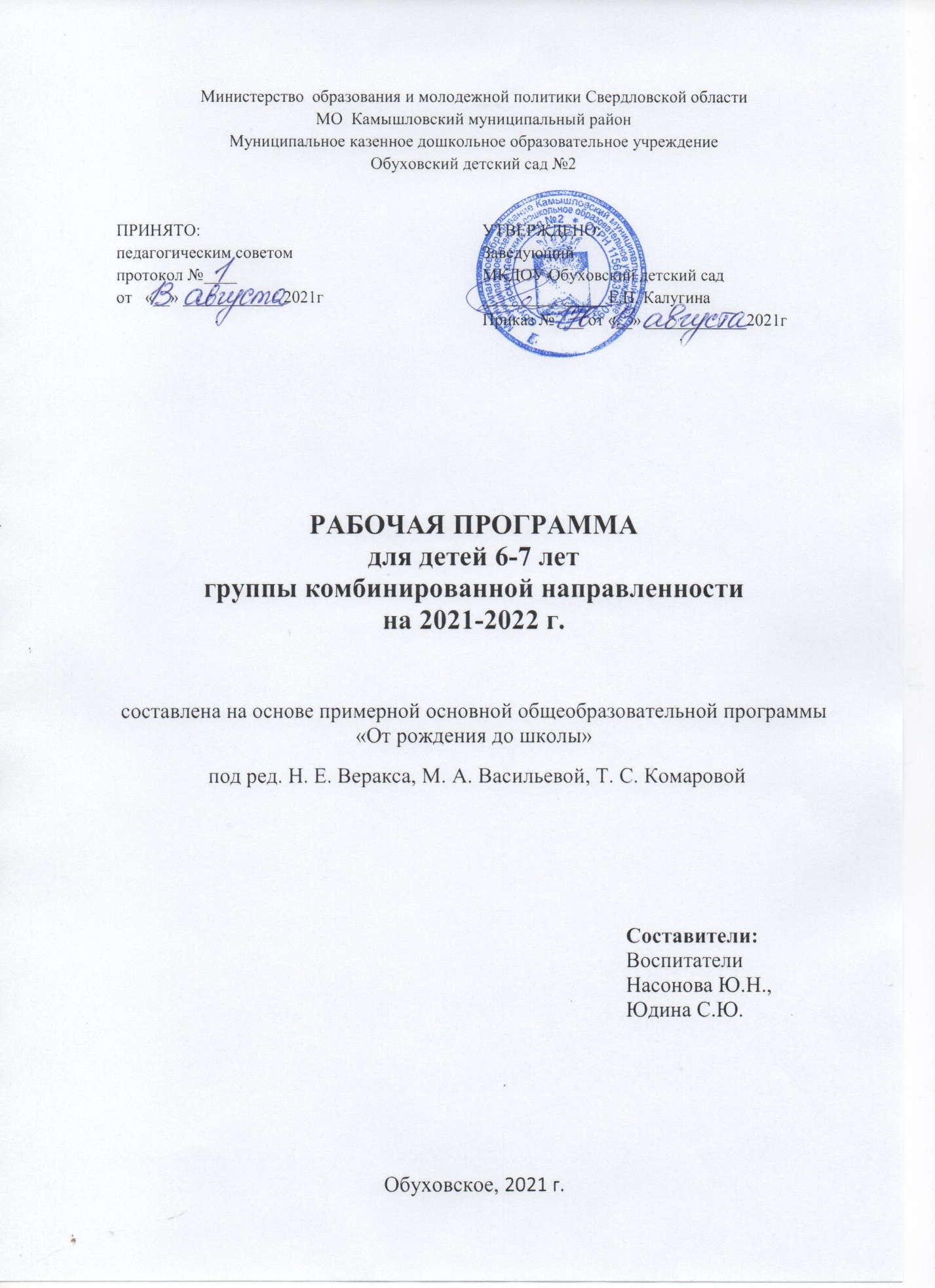 МО  Камышловский муниципальный районМуниципальное казенное дошкольное образовательное учреждениеОбуховский детский сад №2 РАБОЧАЯ ПРОГРАММА для детей 6-7 летгруппы комбинированной направленностина 2021-2022 г.составлена на основе примерной основной общеобразовательной программы «От рождения до школы» под ред. Н. Е. Веракса, М. А. Васильевой, Т. С. КомаровойСоставители:ВоспитателиНасонова Ю.Н.,Юдина С.Ю.Обуховское, 2021 г.ОГЛАВЛЕНИЕЦелевой раздел……………………………………………………………….3разработки и реализации рабочей программы подготовительной Пояснительная записка к рабочей программе …………………………..3Введение ……………………………………….…………………….3Цели и задачи деятельности ДОУ по реализации программы…...4Принципы и подходы к формированию и реализации рабочей программы……………………………………………………………..5Значимые характеристики для группы, а также  характеристики  детей с тяжелыми нарушениями речи (ОНР), значимые для разработки и реализации рабочей программы. Возрастные особенности детей 6-7 лет…………………………………………Планируемые результаты как ориентиры освоения воспитанниками программы ДО ……………………….……………9Содержательный раздел…………………………………………………...12Особенности образовательной деятельности и содержание психолого-педагогической работы по образовательнымобластям……………………………………………………………….12Формы, способы, методы и средства реализации программы с учетом возрастных и индивидуальных особенностей воспитанников, специфики их образовательных потребностей и интересов………..18Особенности образовательной деятельности разных видов и культурных практик:………………………………………………….22Система физкультурно-оздоровительной работы……………….22Региональный компонент…………………………………………24Способы и направления поддержки детской инициативы…………25Особенности взаимодействия педагогического коллектива с семьями воспитанников ……………………………………….……..26Организационныйраздел………………………………………………32Материально-техническое обеспечение программы, обеспеченность методическими материалами и средствами обучения и воспитания …….323.1.1. Организация развивающей предметно-пространственной среды…323.2.    Организация режима пребывания детей в ДОУ……………………...…343.3.    План образовательной деятельности………………………….…………363.4.    Расписание непосредственной организационной образовательной деятельности……………………………………………………………...……...363.5.   Модель организации воспитательно-образовательного процесса……..373.6.   Особенности традиционных событий, праздников, мероприятий……..393.7.   Календарно-тематическое планирование по образовательным областям……………………………………………………..…………………..56IV. Краткая презентация рабочей программы……………………………145Список литературыЦелевой разделПояснительная записка к рабочей программеВведение Рабочая  программа обеспечивает разностороннее развитие детей  подготовительной к школе группы (6-7лет), в том числе детей с  речевыми  расстройствами,  подготовку  их  к школьному обучению с  учетом  особенностей  их  психофизического развития  и  индивидуальных возможностей, обеспечивает работу по коррекции нарушений развития и социальную адаптациювоспитанников с ограниченными возможностями здоровья.	Программа разработана в соответствии с примерной основной общеобразовательной программой детского сада «От рождения до школы» под редакцией Н.Е. Вераксы, Т.С. Комаровой, М.А. Васильевой(М.: МОЗАИКА-СИНТЕЗ, 2015) в соответствии с введёнными  в действие ФГОС ДО, а также примерной адаптированной образовательной программой ДО детей с ОВ3 (с ограниченными возможностями здоровья)с 3 до 7 лет под редакцией Н.В. Нищевой.Программа определяет содержание и организацию образовательного процесса   подготовительной к школе группы, в том числе детей с ОВЗ  и фонетико-фонематическим недоразвитием речи (ФФНР), муниципального казённого дошкольного образовательного учреждения Обуховский детский сад №2  (далее МКДОУ)Данная Программа  разработана в соответствии со следующими нормативными документами:Федеральный закон от 29.12.2012 N 273-ФЗ (ред. от 02.07.2021) «Об образовании в РФ» (с изменениями и дополнениями, вступ. в силу с 24.07.2015);Федеральный государственный образовательный стандарт дошкольного образования (Утвержден приказом Министерства образования и науки РФ от 17.10. . N 1155);Постановление Главного государственного санитарного врача РФ от 28сентября 2020 г. № 28 «Об утверждении санитарных правил СП 2.4.3648-20 «Санитарно-эпидемиологические требования к организациям воспитания и обучения, отдыха и оздоровления детей и молодежи»;Приказ Министерства просвещения РФ от 31 июля 2020 г. № 373 "Об утверждении Порядка организации и осуществления образовательной деятельности по основным общеобразовательным программам - образовательным программам дошкольного образования";Приказ Министерства просвещения РФ от 21 января 2019 г. № 32 «О внесении изменений в Порядок организации и осуществления образовательной деятельности по основным общеобразовательным программам – образовательным программам дошкольного образования, утвержденный приказом Министерства образования и науки РФ от30.08.2013 №1014»;Письмо Минобрнауки России от 05.08.2013 N 08-1049 «Об организации различных форм присмотра и ухода за детьми»;Приказ Минобрнауки России от 08.04.2014 N 293 «Об утверждении Порядка приема на обучение по образовательным программам дошкольного образования» (Зарегистрировано в Минюсте России 12.05.2014 N 32220);Указ Президента РФ от 24 марта 2014 года № 172 «О ФСК ГТО», Постановление Правительства РФ «Об утверждении положения о всероссийском физкультурно-спортивном комплексе "Готов к труду и обороне" (ГТО) от 11 июня 2014 г. N 540.Закон Свердловской области от 15 июля 2013 г. N 78-ОЗ  «Об образовании в Свердловской области».Устав МКДОУ Обуховский детский сад № 2.Основные локальные акты Организации.1.1.2.Цели и задачи деятельности ДОУ по реализации программыВедущие цели Программы – создание благоприятных условий для полноценного проживания ребёнком дошкольного детства, формирование основ базовой культуры личности, всестороннее развитие психических и физических качеств в соответствии с возрастными и индивидуальными особенностями, подготовка к жизни в современном обществе, формирование предпосылок к учебной деятельности, обеспечение безопасности жизнедеятельности дошкольника.А также подготовка к успешному обучению детей с ОВЗ к школе и создание мотивированной потребности в речи, как средстве общения и самовыражения.Программа охватывает все стороны речевого недоразвития: фонетическую, лексико-грамматическую и развитие связной речи. В основе комплексного воздействия, лежит учет не только структуры, но и механизма речевого недоразвития, то есть в организованную образовательную деятельность (НОД) включены игры по развитию общей, мелкой, артикуляционной моторики, дыхания, голоса и мимических мышц.Программа подготовительной к школе группы обеспечивает развитие личности детей дошкольного возраста в различных видах общения и деятельности с учетом их возрастных, индивидуальных, психологических и физиологических особенностей и направлена на решение задач: охраны и укрепления физического и психологического здоровья детей, в том числе их эмоционального благополучия;обеспечения равных возможностей для полноценного развития каждого ребенка в период дошкольного детства независимо от места жительства, пола, нации, языка, социального статуса, психофизиологических и других особенностей (в том числе ограниченных возможностей здоровья);обеспечение преемственности целей, задач и содержания образования, реализуемых в рамках образовательных программ различных уровней;создание благоприятных условий развития детей в соответствии с их возрастными и индивидуальными особенностями и склонностями, развития способностей и творческого потенциала каждого ребенка как субъекта отношений с самим собой, другими детьми, взрослыми и миром;объединения обучения и воспитания в целостный образовательный процесс на основе духовно-нравственных и социокультурных ценностей и принятых в обществе правил и норм поведения в интересах человека, семьи, общества;формирования общей культуры личности детей, в том числе ценностей здорового образа жизни, развития их социальных, нравственных, эстетических, интеллектуальных, физических качеств, инициативности, самостоятельности  и ответственности ребенка, формирования предпосылок учебной деятельности;обеспечения вариативности и разнообразия содержания Программы и организационных форм дошкольного образования, возможности формирования Программ различной направленности с учетом образовательных потребностей, способностей и состояния здоровья детей;формирования социокультурной среды, соответствующей возрастным, индивидуальным, психологическим и физиологическим особенностям детей;обеспечения психолого-педагогической поддержки семьи и повышения компетентности родителей в вопросах развития и образования, охраны и укрепления здоровья детей;коррекция фонетико-фонематической недостаточности и развития лексико-грамматического строя;коррекция недостатков психофизического развития детей с ОВЗ;  обеспечение равных возможностей для полноценного развития ребенка с ОВЗ в период дошкольного детства независимо от места проживания, пола, нации, языка, социального статуса.От педагогического мастерства каждого воспитателя, его культуры, любви к детям зависят уровень общего развития, которого достигнет ребенок, и степень прочности приобретенных им нравственных качеств. Заботясь о здоровье и всестороннем воспитании детей, педагоги дошкольных образовательных учреждений совместно с семьей должны стремиться сделать счастливым детство каждого ребенка.1.1.3. Принципы и подходы к формированию и реализации рабочей программыРабочая программа подготовительной группы сформирована в соответствии с основными принципами дошкольной педагогики: поддержка разнообразия детства; сохранение уникальности и самоценности детства как важного этапа в общем развитии человека, самоценность детства - понимание (рассмотрение) детства как периода жизни значимого самого по себе, без всяких условий; значимого тем, что происходит с ребенком сейчас, а не тем, что этот период есть период подготовки к следующему периоду;личностно-развивающий и гуманистический характер взаимодействия взрослых (родителей (законных представителей), педагогических и иных работников Организации) и детей;уважение личности ребенка;реализация Программы в формах, специфических для детей данной возрастной группы, прежде всего в форме игры, в познавательной и исследовательской деятельности, в форме творческой активности, обеспечивающей художественно-эстетическое развитие ребенка.Рабочая программа сформирована в соответствии с принципами и подходами, определёнными Федеральными государственными образовательными стандартами:Полноценное проживание ребенком всех этапов детства (младенческого, раннего и дошкольного возраста), обогащение (амплификация) детского развития.Создания благоприятной социальной ситуации развития каждого ребёнка в соответствии с его возрастными и индивидуальным особенностями и склонностями; Содействие и сотрудничество детей и взрослых в процессе развития детей и их взаимодействия с людьми, культурой, окружающим миром, признание ребенка полноценным участником (субъектом) образовательных отношений.Поддержка инициативы детей в различных видах деятельности.Сотрудничество  ДОУ с семьей.Приобщение детей к социокультурным нормам, традициям семьи, общества и государства.Формирование познавательных интересов и познавательных действий ребенка в различных видах деятельности.Возрастная адекватность дошкольного образования (соответствие условий, требований, методов возрасту и особенностям развития).Учет этнокультурной и социальной ситуации развития детей.Коррекционно-развивающая психолого-педагогическая работа направлена на:1)  преодоление  нарушений  развития  различных  категорий  детей  сОВЗ, оказание им квалифицированной помощи в освоении «Программы»;2)  разностороннее  развитие  детей  с  ОВЗ  с  учетом  их  возрастных  ииндивидуальных  особенностей  и  особых  образовательных  потребностей,социальной адаптации.Принципы, на которые опирается программа:принцип развивающего образования, целью которого является развитие ребенка; сочетает принципы научной обоснованности и практической применимости (содержание соответствует основным положениям возрастной психологии и дошкольной педагогики и может быть успешно реализовано в массовой практике дошкольного образования);соответствует критериям полноты, необходимости и достаточности (позволяя решать поставленные цели и задачи при использовании разумного «минимума» материала);обеспечивает единство воспитательных, развивающих и обучающих целей и задач процесса образования детей дошкольного возраста, в ходе реализации которых формируются такие качества, которые являются ключевыми в развитии дошкольников;строится с учетом принципа интеграции образовательных областей в соответствии с возрастными возможностями и особенностями детей, спецификой и возможностями образовательных областей;основывается на комплексно-тематическом принципе построения образовательного процесса;предусматривает решение программных образовательных задач в совместной деятельности взрослого и детей и самостоятельной деятельности дошкольников не только в рамках непосредственно образовательной деятельности, но и при проведении режимных моментов в соответствии со спецификой дошкольного образования;предполагает построение образовательного процесса на адекватных возрасту формах работы с детьми. Основной формой работы с дошкольниками и ведущим видом их деятельности является игра;допускает варьирование образовательного процесса в зависимости от региональных особенностей; строится с учетом соблюдения преемственности между всеми возрастными дошкольными группами и между детским садом и начальной школой.Значимые характеристики для разработки и реализации рабочей программы подготовительной группы, а также характеристики  детей с ОВЗ, значимые для разработки и реализации рабочей программы. Возрастные особенности детей 6-7 летСтарший дошкольный возраст — период познания мира человеческих отношений, творчества и подготовки к следующему, совершенно новому этапу в его жизни — обучению в школе.Постепенно социализируется, то есть адаптируется к социальной среде. Он становится способен переходить от своей узкой эгоцентричной позиции к объективной, учитывать точки зрения других людей и может начать с ними сотрудничать.В сюжетно-ролевых играх дети подготовительной к школе группы начинают осваивать сложные взаимодействия людей, отражающие характерные значимые жизненные ситуации, например, свадьбу, рождение ребенка, болезнь, трудоустройство и т.д.Игровые действия детей становятся более сложными, обретают особый смысл, который не всегда открывается взрослому. Игровое пространство усложняется. В нем может быть несколько центров, каждый из которых поддерживает свою сюжетную линию. При этом дети способны отслеживать поведение партнеров по всему игровому пространству и менять свое поведение в зависимости от места в нем. Так, ребенок уже обращается к продавцу не просто как покупатель, а как покупатель-мама или покупатель-шофер и т.п. Исполнение роли акцентируется не только самой ролью, но и тем, в какой части игрового пространства эта роль воспроизводится. Например, исполняя роль водителя автобуса, ребенок командует пассажирами и подчиняется инспектору ГИБДД. Если логика игры требует появления новой роли, то ребенок может по ходу игры взять на себя новую роль, сохранив при этом роль, взятую ранее. Дети могут комментировать исполнение роли тем или иным участником игры.Образы из окружающей жизни и литературных произведений, передаваемые детьми в изобразительной деятельности, становятся сложнее. Рисунки приобретают более детализированный характер, обогащается их цветовая гамма. Более явными становятся различия между рисунками мальчиков и девочек. Мальчики охотно изображают технику, космос, военные действия и т.п. Девочки обычно рисуют женские образы: принцесс, балерин, моделей и т.д. Часто встречаются и бытовые сюжеты: мама и дочка, комната и т.д.Изображение человека становится еще более детализированным и пропорциональным. Появляются пальцы на руках, глаза, рот, нос, брови, подбородок. Одежда может быть украшена различными деталями.При правильном педагогическом подходе у детей формируются художественно-творческие способности в изобразительной деятельности.Дети подготовительной к школе группы в значительной степени освоили конструирование из строительного материала. Они свободно владеют обобщенными способами анализа, как изображений, так и построек; не только анализируют основные конструктивные особенности различных деталей, но и определяют их форму на основе сходства со знакомыми им объемными предметами. Свободные постройки становятся симметричными и пропорциональными, их строительство осуществляется на основе зрительной ориентировки.Дети быстро и правильно подбирают необходимый материал. Они достаточно точно представляют себе последовательность, в которой будет осуществляться постройка, и материал, который понадобится для ее воплощения; способны выполнять различные по степени сложности постройки, как по собственному замыслу, так и по условиям.В этом возрасте дети уже могут освоить сложные формы сложения из листа бумаги и придумывать собственные, но этому их нужно специально обучать. Данный вид деятельности не просто доступен детям – он важен для углубления их пространственных представлений.Усложняется конструирование из природного материала. Дошкольникам уже доступны целостные композиции по предварительному замыслу, которые могут передавать сложные отношения, включать фигуры людей и животных.У детей продолжает развиваться восприятие, однако они не всегда могут одновременно учитывать несколько различных признаков.Развивается образное мышление, однако воспроизведение метрических отношений затруднено. Это легко проверить, предложив детям воспроизвести на листе бумаги образец, на котором нарисованы девять точек, расположенных не на одной прямой. Как правило, дети не воспроизводят метрические отношения между точками: при наложении рисунков друг на друга точки детского рисунка не совпадают с точками образца.Продолжают развиваться навыки общения и рассуждения, но они в значительной степени еще ограничиваются наглядными признаками ситуации.Продолжает развиваться воображение, однако часто приходится констатировать снижение развития воображения в этом возрасте в сравнении со старшей группой. Это можно объяснить различными влияниями, в том числе и средств массовой информации, приводящими к стереотипности детских образов.Продолжает развиваться внимание дошкольников, оно становится произвольным. В некоторых видах деятельности время произвольного сосредоточения достигает 30 минут.У дошкольников продолжает развиваться речь: её звуковая сторона, грамматический строй, лексика. Развивается связная речь. В высказываниях детей отражаются как расширяющийся словарь, так и характер обобщений, формирующихся в этом возрасте. Дети начинают активно употреблять обобщающие существительные, синонимы, антонимы, прилагательные и т.д.В результате правильно организованной образовательной работы у дошкольников развивается диалогическая речь и некоторые виды монологической речи.В подготовительной к школе группе завершается дошкольный возраст. Его основные достижения связаны с освоением мира вещей как предметов человеческой культуры; освоением форм позитивного общения с людьми; развитием половой идентификации, формированием позиции школьника.К концу дошкольного возраста ребенок обладает высоким уровнем познавательного и личностного развития, что позволяет ему в дальнейшем успешно учиться в школе.Дошкольники с тяжелыми нарушениями речи (общим недоразвитием речи) — это дети с поражением центральной нервной системы, у которых стойкое речевое расстройство сочетается с различными особенностями психической деятельности. Общее недоразвитие речи рассматривается как системное нарушение речевой деятельности, сложные речевые расстройства, при которых у детей нарушено формирование всех компонентов речевой системы, касающихся и звуковой, и смысловой сторон, при нормальном слухе и сохранном интеллекте (Левина Р. Е., Филичева Т. Б., Чиркина Г. В.). Общее недоразвитие речи (ОНР) – сложное речевое расстройство, при котором у детей с нормальным слухом и первично сохранным интеллектом отмечается позднее начало развития речи, скудный запас слов, аграмматизм, дефект произношения и фонемообразования. Эти проявления в совокупности указывают на системное нарушение всех компонентов речевой деятельностиРечевая недостаточность при общем недоразвитии речи у дошкольников может варьироваться от полного отсутствия речи до развернутой речи с выраженными проявлениями лексико-грамматического и фонетико-фонематического недоразвития (Левина Р. Е.). Дети с общим недоразвитием речи имеют по сравнению с возрастной нормой особенности развития сенсомоторных, высших психических функций, психической активности.Анализ контингента детей группыВ группе 67% мальчиков, 33% девочек. 92% детей из полных семей, 8%детей из неполных семей.4% детей из многодетных семей.В программе учитываются следующие условия:Климатические условия:При организации образовательного процесса учитываются климатические особенности региона: время начала и окончания тех или иных явлений (листопад, таяние снега и т.д.) и интенсивность их протекания; состав флоры и фауны; длительность светового дня; погодные условия и т.д. Свердловская область – средняя полоса России.Основными чертами климата являются: холодная зима и сухое жаркое лето.В теплое время года жизнедеятельность детей, преимущественно,организуется на открытом воздухе.Национально-этнические особенности населения:Программа учитывает преобладающее количество семей по национальному и языковому составу: русские и русскоязычные, поэтому реализует социокультурные ценности русского народа. Обучение и воспитание ведется на русском языке. Содержание образовательных областей строится на основании российских и региональных образовательных ценностей. 	В Программу также включаются разделы по ознакомлению дошкольников с культурными традициями разных национальностей: с произведениями устного народного творчества, героями мифов и эпоса, образцами декоративно-прикладного искусства, национальных костюмов, особенностями организации жилища и быта.Планируемые результаты как ориентиры освоения воспитанниками программы ДО (целевые ориентиры)Целевые ориентиры на этапе завершения дошкольного образования:ребенок овладевает основными культурными способами деятельности, проявляет инициативу и самостоятельность в разных видах деятельности - игре, общении, познавательно-исследовательской деятельности, конструировании и др.; способен выбирать себе род занятий, участников по совместной деятельности;ребенок обладает установкой положительного отношения к миру, к разным видам труда, другим людям и самому себе, обладает чувством собственного достоинства; активно взаимодействует со сверстниками и взрослыми, участвует в совместных играх. Способен договариваться, учитывать интересы и чувства других, сопереживать неудачам и радоваться успехам других, адекватно проявляет свои чувства, в том числе чувство веры в себя, старается разрешать конфликты;ребенок обладает развитым воображением, которое реализуется в разных видах деятельности, и прежде всего в игре; ребенок владеет разными формами и видами игры, различает условную и реальную ситуации, умеет подчиняться разным правилам и социальным нормам;ребенок достаточно хорошо владеет устной речью, может выражать свои мысли и желания, может использовать речь для выражения своих мыслей, чувств и желаний, построения речевого высказывания в ситуации общения, может выделять звуки в словах, у ребенка складываются предпосылки грамотности;у ребенка развита крупная и мелкая моторика; он подвижен, вынослив, владеет основными движениями, может контролировать свои движения и управлять ими;ребенок способен к волевым усилиям, может следовать социальным нормам поведения и правилам в разных видах деятельности, во взаимоотношениях со взрослыми и сверстниками, может соблюдать правила безопасного поведения и личной гигиены;ребенок проявляет любознательность, задает вопросы взрослым и сверстникам, интересуется причинно-следственными связями, пытается самостоятельно придумывать объяснения явлениям природы и поступкам людей; склонен наблюдать, экспериментировать. Обладает начальными знаниями о себе, о природном и социальном мире, в котором он живет; знаком с произведениями детской литературы, обладает элементарными представлениями из области живой природы, естествознания, математики, истории и т.п.; ребенок способен к принятию собственных решений, опираясь на свои знания и умения в различных видах деятельности.II.Содержательный раздел2.1.Особенности образовательной деятельности и содержание психолого-педагогической работы по образовательным областямСодержание программы определяется в соответствии с направлениями развития ребенка, соответствует основным положениям возрастной психологии и дошкольной педагогики и обеспечивает единство воспитательных, развивающих и обучающих целей и задач.Целостность педагогического процесса в ДОУ обеспечивается реализацией Примерной общеобразовательной программы дошкольного образования «От рождения до школы» под редакцией Н. Е. Вераксы, Т. С. Комаровой, М. А. Васильевой в соответствии с ФГОСВоспитание и обучение осуществляется на русском языке - государственном языке России.Содержание Программы обеспечивает развитие личности, мотивации и способностей детей в различных видах деятельности и охватывает следующие образовательные области:  социально-коммуникативное развитие;познавательное развитие; речевое развитие;художественно-эстетическое развитие; физическое развитие. 2.2. Содержание коррекционной работы с детьми с ОВЗСодержание коррекционной работы учитывает особенности развития и специфические образовательные потребности каждой категории детей, предусматривает создание специальных условий, использование специальных методов, специальных методических пособий и дидактических материалов, проведение индивидуальных коррекционных занятий, и осуществления квалифицированной коррекции нарушений их развития.Содержание коррекционной работы — это комплексная программа по оказанию помощи детям с тяжелыми нарушениями речи в освоении образовательной программы дошкольного образования. Комплексность программы заключается в том, что воспитатели реализуют содержание психолого-педагогической работы по образовательным областям, представленное в содержательном разделе образовательной программы дошкольного образования Учреждения в соответствии с возрастом воспитанников, а учитель-логопед реализует задачи коррекционно-развивающей направленности, представленные в содержании коррекционной работы.Основные направления коррекционно-развивающей работы:Образовательная область «Речевое развитие»Развитие словаря.Формирование и совершенствование грамматического строя речи.Развитие фонетико-фонематической системы языка и навыков языкового анализа и синтеза (развитие просодической стороны речи, коррекция произносительной стороны речи; работа над слоговой структурой и звуконаполняемостью слов; совершенствование фонематических процессов, развитие навыков звукового и слогового анализа и синтеза).Развитие связной речи.Формирование коммуникативных навыков.Обучение элементам грамоты.Образовательная область «Познавательное развитие»Сенсорное развитие.Развитие психических функций.Формирование целостной картины мира.Познавательно-исследовательская деятельность.Развитие математических представлений.Образовательная область «Художественно-эстетическое развитие»Восприятие художественной литературы.Конструктивно-модельная деятельность.Изобразительная деятельность (рисование, аппликация, лепка).Музыкальное развитие (восприятие музыки, музыкально-ритмические движения, пение, игра на детских музыкальных инструментах).Образовательная область «Социально-коммуникативное развитие»Формирование общепринятых норм поведения.Формирование гендерных и гражданских чувств.Развитие игровой и театрализованной деятельности (подвижные игры, дидактические игры, сюжетно-ролевые игры, театрализованные игры).Совместная трудовая деятельность.Формирование основ безопасности в быту, социуме, природе.Образовательная область «Физическое развитие»Физическая культура (основные движения, общеразвивающие упражнения, спортивные упражнения, подвижные игры).Овладение элементарными нормами и правилами здорового образа жизни.Основной формой работы во всех пяти образовательных областях программы является игровая деятельность — основная форма деятельности дошкольников. Все коррекционно-развивающие индивидуальные, групповые занятия в соответствии с программой носят игровой характер, насыщены разнообразными играми и развивающими игровыми упражнениями. СОЦИАЛЬНО-КОММУНИКАТИВНОЕ РАЗВИТИЕСодержание образовательной области «Социально-коммуникативное развитие» (обязательная часть) с детьми направлено на:усвоение норм и ценностей, принятых в обществе, включая моральные и нравственные ценности; развитие общения и взаимодействия ребенка со взрослыми и сверстниками;становление самостоятельности, целенаправленности и саморегуляции собственных действий; развитие социального и эмоционального интеллекта, эмоциональной отзывчивости, сопереживания, формирование готовности к совместной деятельности со сверстниками, формирование уважительного отношения и чувства принадлежности к своей семье и к сообществу детей и взрослых в Организации;формирование позитивных установок к различным видам труда и творчества; формирование основ безопасного поведения в быту, социуме, природеПсихолого-педагогическая работа по реализации образовательной области «Социально-коммуникативное развитие» осуществляется по таким основным направлениям:-социализация, развитие общения, нравственное воспитание;-ребенок в семье и сообществе;-самообслуживание, самостоятельность, трудовое воспитание;- формирование основ безопасности.Содержание психолого-педагогической работы смотрите в примерной общеобразовательной программе дошкольного образования «От рождения до школы» под редакцией Н.Е. Вераксы, Т.С.Комаровой, М.А.Васильевой (М.: МОЗАИКА-СИНТЕЗ, 2015), стр.48.ПОЗНАВАТЕЛЬНОЕ РАЗВИТИЕСодержание образовательной области «Познавательное развитие»  (обязательная часть) предполагает:развитие интересов детей, любознательности и познавательной мотивации; формирование познавательных действий, становление сознания; развитие воображения и творческой активности; формирование первичных представлений о себе, других людях, объектах окружающего мира, о свойствах и отношениях объектов окружающего мира (форме, цвете, размере, материале, звучании, ритме, темпе, количестве, числе, части и целом, пространстве и времени, движении и покое, причинах и следствиях и др.), о малой родине и Отечестве. Формирование  представлений о социокультурных ценностях нашего народа, об отечественных традициях и праздниках, о планете Земля какобщем доме людей, об особенностях ее природы, многообразии стран и народов мира.Психолого-педагогическая работа по реализации образовательной области «Познавательное развитие» осуществляется по таким основным направлениям:- развитие познавательно-исследовательской деятельности; - ознакомление с социальным миром; - формирование элементарных математических представлений; - ознакомление с предметным окружением; - ознакомление с миром природыСодержание психолого-педагогической работы смотрите в примерной общеобразовательной программе дошкольного образования «От рождения до школы» под редакцией Н.Е. Вераксы, Т.С.Комаровой, М.А.Васильевой (М.: МОЗАИКА-СИНТЕЗ, 2015), стр.65.РЕЧЕВОЕ РАЗВИТИЕСодержание образовательной области «Речевое развитие» (обязательная часть), включает:владение речью как средством общения и культуры; обогащение активного словаря; развитие связной, грамматически правильной диалогической и монологической речи;развитие речевого творчества; развитие звуковой и интонационной культуры речи, фонематического слуха;знакомство с книжной культурой, детской литературой, понимание на слух текстов различных жанров детской литературы; формирование звуковой аналитико-синтетической активности как предпосылки обучения грамоте.Психолого-педагогическая работа в ДОУ по реализации образовательной области «Речевое развитие» осуществляется по таким основным направлениям:- развитие речи;- приобщение к художественной литературе.Основные направления коррекционно-развивающей работы с детьми с ОВЗ:Развитие словаря.Формирование и совершенствование грамматического строя речи.Развитие фонетико-фонематической системы языка и навыков языкового анализа и синтеза (развитие просодической стороны речи, коррекция произносительной стороны речи; работа над слоговой структурой и звуконаполняемостью слов; совершенствование фонематических процессов, развитие навыков звукового и слогового анализа и синтеза).Развитие связной речи.Формирование коммуникативных навыков.Обучение элементам грамоты.Содержание психолого-педагогической работы смотрите в примерной общеобразовательной программе дошкольного образования «От рождения до школы» под редакцией Н.Е. Вераксы, Т.С.Комаровой, М.А.Васильевой (М.: МОЗАИКА-СИНТЕЗ, 2015), стр.91.ХУДОЖЕСТВЕННО-ЭСТЕТИЧЕСКОЕ РАЗВИТИЕСодержание образовательной области «Художественно-эстетическое развитие» (обязательная часть) предполагает развитие предпосылок ценностно-смыслового восприятия и понимания произведений искусства (словесного, музыкального, изобразительного), мира природы; становление эстетического отношения к окружающему миру; формирование элементарных представлений о видах искусства;восприятие музыки, художественной литературы, фольклора; стимулирование сопереживания персонажам художественных произведений; реализацию самостоятельной творческой деятельности детей (изобразительной, музыкальной и др.).Психолого-педагогическая работа в ДОУ по реализации образовательной области «Художественно-эстетическое развитие» осуществляется по таким основным направлениям:- приобщение к искусству;- изобразительная деятельность;- конструктивно-модельная деятельность;- музыкальная деятельность.Содержание психолого-педагогической работы смотрите в примерной общеобразовательной программе дошкольного образования «От рождения до школы» под редакцией Н.Е. Вераксы, Т.С.Комаровой, М.А.Васильевой (М.: МОЗАИКА-СИНТЕЗ, 2015), стр.103.ФИЗИЧЕСКОЕ РАЗВИТИЕСодержание образовательной области «Физическое развитие»  включает: приобретение опыта в следующих видах деятельности детей: двигательной, в том числе связанной с выполнением упражнений, направленных на развитие таких физических качеств, как координация и гибкость; способствующих правильному формированию опорно-двигательной системы организма, развитию равновесия, координации движения, крупной и мелкой моторики обеих рук, а также с правильным, не наносящем ущерба организму, выполнением основных движений (ходьба, бег, мягкие прыжки, повороты в обе стороны), формирование начальных представлений о некоторых видах спорта,  овладение подвижными играми с правилами; становление целенаправленности и саморегуляции в двигательной сфере; становление ценностей здорового образа жизни, овладение его элементарными нормами и правилами (в питании, двигательном режиме, закаливании, при формировании полезных привычек и др.).Психолого-педагогическая работа в ДОУ по реализации образовательной области «Физическое развитие» осуществляется по таким основным направлениям:- формирование начальных представлений о здоровом образе жизни;- физическая культура.Содержание психолого-педагогической работы смотрите в примерной общеобразовательной программе дошкольного образования «От рождения до школы» под редакцией Н.Е. Вераксы, Т.С.Комаровой, М.А.Васильевой (М.: МОЗАИКА-СИНТЕЗ, 2015), стр.129.Формы, методы и средства реализации программы с учетом возрастных и индивидуальных особенностей воспитанников, специфики их образовательных потребностей и интересовВажнейшим условием реализации программы является создание развивающей и эмоционально комфортной для ребенка образовательной среды. Пребывание в детском саду должно доставлять ребенку радость, а образовательные ситуации должны быть увлекательными.Важнейшие образовательные ориентиры: - обеспечение эмоционального благополучия детей;   - создание условий для формирования доброжелательного и внимательного отношения детей к другим людям;- развитие детской самостоятельности (инициативности, автономии и ответственности);  - развитие детских способностей, формирующихся в разных видах деятельности.Методы, формы и средства развития способностей детейОптимальные условия для развития ребенка – это продуманное соотношение свободной, регламентируемой и нерегламентированной (совместная деятельность педагогов и детей и самостоятельная деятельность детей) форм деятельности ребенка. Образовательная деятельность вне организованных занятий обеспечивает максимальный учет особенностей и возможностей ребенка, его интересы и склонности. В течение дня во всех возрастных группах предусмотрен определенный баланс различных видов деятельности:Максимально допустимый объем недельной образовательной нагрузки, включая реализацию дополнительных образовательных программ, для детей седьмого года жизни (подготовительная группа) составляет 8 часов 30 минут. Продолжительность непрерывной непосредственно образовательной деятельности для детей 7-го года жизни - не более 30 минут. Максимально допустимый объем образовательной нагрузки в первой половине дня в подготовительной группе не превышает 1,5часа.В середине времени, отведенного на непрерывную образовательную деятельность, проводят физкультминутки. Перерывы между периодами непосредственно образовательной деятельности - не менее 10 минут.Непосредственно образовательная деятельность физкультурно-оздоровительного и эстетического цикла занимает не менее 50% общего времени, отведенного на непосредственно образовательную деятельность.Непосредственно-образовательная деятельность, требующая повышенной познавательной активности и умственного напряжения детей, проводится в первую половину дня и в дни наиболее высокой работоспособности (вторник, среда), сочетается с физкультурными и музыкальными занятиями.Особенности образовательной деятельности разных видов и культурных практикСистема физкультурно-оздоровительной работыЦель: Сохранение и укрепление здоровья детей, формирование у детей, педагогов и родителей ответственности в деле сохранения собственного здоровья.Основные принципы физкультурно-оздоровительной работы:принцип активности и сознательности - участие всего коллектива педагогов и родителей в поиске новых, эффективных методов и целенаправленной деятельности по оздоровлению  себя и детей.принцип научности - подкрепление проводимых мероприятий, направленныхна укрепление   здоровья,  научно-обоснованными и практически-апробированными методиками.принцип комплексности и интегративности - решение оздоровительных задач в системе всего учебно-воспитательного процесса и всех видов
деятельности.принцип результативности и преемственности -   поддержание связей между возрастными категориями, учет  разноуровневого развития и состояния здоровья детей.принцип результативности и гарантированности - реализация прав детей на получение необходимой помощи и  поддержки, гарантия положительных результатов независимо от   возраста и уровня физического развития.Система оздоровительной работыРегиональный компонентОсновной целью работы является развитие духовно-нравственной культуры ребенка-дошкольника, формирование ценностных ориентаций средствами традиционной народной культуры родного края. Принципы работы:Системность и непрерывность.Личностно-ориентированный  гуманистический характер взаимодействия детей и взрослых.Свобода индивидуального личностного развития.Признание приоритета ценностей внутреннего мира ребенка, опоры на позитивный внутренний потенциал развития ребенка.Принцип регионализации (учет специфики региона)	В дошкольном возрасте формируются предпосылки гражданских качеств, представления о человеке, обществе культуре. Очень важно привить в этом возрасте чувство любви и привязанности  к  природным и культурным ценностям родного края, так как именно на этой основе воспитывается патриотизм. Поэтому в детском саду в образовательном процессе используются разнообразные методы и формы  организации детской деятельности: народные подвижные игры и забавы, дидактические игры, слушание музыки,  наблюдения в природе, чтение детской литературы, знакомство с народно-прикладным искусством и другое.Способы и направления поддержки детской инициативыДетская  инициатива проявляется в свободной самостоятельной деятельности детей по выбору и интересам. Возможность играть, рисовать, конструировать, сочинять и т.д. в соответствии с собственными интересами является важнейшим источником эмоционального благополучия ребёнка в детском саду. Самостоятельная деятельность детей протекает в основном  в утренний отрезок времени и во второй половине дня.Все виды деятельности детей осуществляются в форме самостоятельной инициативной деятельности: - самостоятельные сюжетно-ролевые, режиссёрские и театрализованные игры; - развивающие и логические игры; - музыкальные игры и импровизации; - речевые игры, игры с буквами, звуками и слогами; - самостоятельная деятельность вцентрах развития группы по выбору детей; - самостоятельные опыты, эксперименты и др.      Воспитатель помогает детям почувствовать себя самыми старшими в детском саду, направляя их активность на решение новых, значимых для развития задач.	Он постоянно создаёт ситуации, побуждающие  детей активно применять свои знания и умения, ставит перед ними всё более сложные задачи, развивает волю, поддерживает желание преодолевать трудности, доводить начатое дело до конца, нацеливает на поиск новых, творческих  решений.      Педагог предоставляет детям возможность самостоятельно решать поставленную задачу, нацеливает их поиск нескольких вариантов решения одной задачи, поддерживает детскую инициативу и творчество, показывает детям рост их достижений, вызывает у них чувство радости и гордости от успешных самостоятельных действий.     Развитию самостоятельности способствует освоение детьми универсальных умений: поставить цель, обдумать пути её достижения, осуществить свой замысел, оценить полученный результат с позиции цели. Задача развития данных умений ставится воспитателем в разных видах деятельности. При этом используются средства, помогающие дошкольникам планомерно и самостоятельно осуществлять свой замысел: опорные схемы, карты, наглядные модели.      Высшей формой самостоятельности детей является творчество. Развитию интереса к творчеству способствует создание творческих ситуаций в игровой, театрализованной, художественно – изобразительной деятельности, в ручном труде, словесное творчество.	В группе постоянно появляются предметы, побуждающие дошкольников к проявлению интеллектуальной активности (таинственные письма – схемы, детали каких – то устройств, сломанные игрушки, нуждающиеся в починке, зашифрованные записи и т.д.).      Особо в этом возрасте воспитатель подчёркивает роль книги как источника знаний, показывая, что из книги можно получить ответы на самые интересные и сложные вопросы. 2.5. Особенности взаимодействия педагогического коллектива с семьями воспитанниковСистема  взаимодействия  с родителями  включает:ознакомление родителей с результатами работы ДОУ на общих родительских собраниях, анализом участия родительской общественности в жизни ДОУ;ознакомление родителей с содержанием работы  ДОУ, направленной на физическое, психическое и социальное  развитие ребенка;участие родителей в  спортивных и культурно-массовых мероприятий, работа родительского комитета;обучение конкретным приемам и методам воспитания и развития ребенка в разных видах детской деятельности на семинарах-практикумах, консультациях и открытых занятиях.Формы работы с семьями воспитанниковСодержание направлений работы с семьей по образовательным областям:«Физическое развитие»:- расширение представлений родителей о факторах, влияющих на физическое здоровье ребенка (спокойное общение, питание,   закаливание, движение);- привлечение родителей к участию в совместных с детьми физкультурных праздниках и других мероприятиях).«Социально-коммуникативное развитие»:- актуализация знаний родителей об опасных для здоровья ребенка ситуациях (дома, на даче, на дороге, в лесу, у водоема) и способами поведения в них;- формирование заинтересованности родителей в развитии игровой деятельности детей, обеспечивающей успешную социализацию, усвоение гендерного поведения;- изучение традиций трудового воспитания в семьях воспитанников.«Речевое развитие»:- обучение родителей навыкам общения с детьми, используя семейные ассамблеи, коммуникативные тренинги;- расширение представления родителей о  ценности домашнего чтения. - обучение конкретным приемам и методам воспитания и развития ребенка в разных видах детской деятельности на семинарах-практикумах, консультациях и открытых занятиях.- размещение материалов на стенде  и в родительских уголках с рекомендациями и наглядными материалами по работе с детьми с ОВЗ- тетрадь взаимодействия логопеда с родителями детей с ОВЗ«Познавательное развитие»:- ориентирование родителей на развитие у ребенка потребности к познанию, общению со взрослыми и сверстниками.- обучение конкретным приемам и методам воспитания и развития ребенка в разных видах детской деятельности на семинарах-практикумах, консультациях и открытых занятиях.- размещение материалов на стенде  и в родительских уголках с рекомендациями и наглядными материалами по работе с детьми с ОВЗ«Художественно-эстетическое развитие»:- поддержание стремления родителей к развитию художественной, конструктивно-модельной  деятельности детей в детском саду и дома. - раскрытие возможностей музыки как средства благоприятного воздействия на психическое здоровье ребенка. Перспективно-тематическое планирование по работе с родителями в подготовительной группе на 2021-2022учебный годОрганизационныйразделМатериально-техническое обеспечение программы, обеспеченность методическими материалами и средствами обучения и воспитания 3.1.1. Организация развивающей предметно-пространственной средыТребования к развивающей предметно-пространственной среде1. Развивающая предметно-пространственная среда обеспечивает максимальную реализацию образовательного потенциала пространства  ДОУ, группы, а также территории, прилегающей к ДОУ, материалов, оборудования и инвентаря для развития детей дошкольного возраста в соответствии с особенностями каждого возрастного этапа, охраны и укрепления их здоровья, учета особенностей и коррекции недостатков их развития.2. Развивающая предметно-пространственная среда должна обеспечивать возможность общения и совместной деятельности детей (в том числе детей разного возраста) и взрослых, двигательной активности детей, а также возможности для уединения.3. Развивающая предметно-пространственная среда должна обеспечивать:реализацию различных образовательных программ;учет национально-культурных, климатических условий, в которых осуществляется образовательная деятельность;учет возрастных особенностей детей.4. Развивающая предметно-пространственная среда должна быть содержательно-насыщенной, трансформируемой, полифункциональной, вариативной, доступной и безопасной.1) Насыщенность среды должна соответствовать возрастным возможностям детей и содержанию Программы.Образовательное пространство должно быть оснащено средствами обучения и воспитания (в том числе техническими), соответствующими материалами, в том числе расходным игровым, спортивным, оздоровительным оборудованием, инвентарем (в соответствии со спецификой Программы).Организация образовательного пространства и разнообразие материалов, оборудования и инвентаря (в здании и на участке) должны обеспечивать:- игровую, познавательную, исследовательскую и творческую активность всех воспитанников, экспериментирование с доступными детям материалами (в том числе с песком и водой);- двигательную активность, в том числе развитие крупной и мелкой моторики, участие в подвижных играх и соревнованиях;- эмоциональное благополучие детей во взаимодействии с предметно-пространственным окружением;- возможность самовыражения детей.Для детей младенческого и раннего возраста образовательное пространство должно предоставлять необходимые и достаточные возможности для движения, предметной и игровой деятельности с разными материалами.2) Трансформируемость пространства предполагает возможность изменений предметно-пространственной среды в зависимости от образовательной ситуации, в том числе от меняющихся интересов и возможностей детей.3) Полифункциональность материалов предполагает:- возможность разнообразного использования различных составляющих предметной среды, например, детской мебели, матов, мягких модулей, ширм и т.д.;- наличие в Организации или Группе полифункциональных (не обладающих жестко закрепленным способом употребления) предметов, в том числе природных материалов, пригодных для использования в разных видах детской активности (в том числе в качестве предметов-заместителей в детской игре).4) Вариативность среды предполагает:- наличие в Организации или Группе различных пространств (для игры, конструирования, уединения и пр.), а также разнообразных материалов, игр, игрушек и оборудования, обеспечивающих свободный выбор детей;- периодическую сменяемость игрового материала, появление новых предметов, стимулирующих игровую, двигательную, познавательную и исследовательскую активность детей.5) Доступность среды предполагает:- доступность для воспитанников, в том числе детей с ограниченными возможностями здоровья и детей-инвалидов, всех помещений, где осуществляется образовательная деятельность;- свободный доступ детей, в том числе детей с ограниченными возможностями здоровья, к играм, игрушкам, материалам, пособиям, обеспечивающим все основные виды детской активности;- исправность и сохранность материалов и оборудования.6) Безопасность предметно-пространственной среды предполагает соответствие всех ее элементов требованиям по обеспечению надежности и безопасности их использования.В группах созданы следующие центры активности:Социально-коммуникативное развитие-Центр сюжетно-ролевых игр с необходимой атрибутикой:Формы и костюмы (пожарного, врача, парикмахера, полицейского, таксиста, матроса, повара и др.), наборы для строительства, детская посуда, набор для парикмахера, наборы овощей и фруктов для магазина, детская аптечка, наборы «Айболит» и т.д.-Центр труда: лейки ,щетки, пульверизаторы для растений, инструменты для ухода растениями, фартуки для работы.Познавательное развитие-Центр науки и природы: растения, требующие разных способов ухода, оборудование для ухода за растениями, дидактические игры, позволяющие ребенку знакомиться с миром природы, строением растений, процессом развития животных и растений. Календарь наблюдения за погодой, детские поделки из природного материала, экспонаты природы, иллюстративный материал о природе и др. Для организации самостоятельных опытов и исследований:  пробирки, мензурки, емкости для измерения сыпучих и жидких предметов, лупа,  мерные ложки; самые разнообразные природные и бросовые материалы: мел, песок, глина, камни, ракушки, перья, уголь, микроскопы. -Центр математического развития: дидактические игры на формирование способностей видеть, открывать в окружающем мире свойства, отношения, зависимости; наглядный и счетный материал, занимательные и познавательные книги – головоломки, задачники; наборы геометрических фигур, модели часов для закрепления временных представлений, блоки, счетные палочки, цифры, трафареты, условные заместители и т.д.Центр безопасности:Дидактические игры на формирование безопасного поведения ребенка в быту, в природе, на дороге, игры на формирование ответственного отношения к собственному здоровью, макеты улиц, наборы дорожных знаков и т.п.Речевое развитие-Центр речевого развития: дидактические и развивающие игры и пособия на развитие связной речи и звуковой культуры речи; наглядный материал (скороговорки, потешки, стихи и т.п.); алфавит, рабочие тетради по подготовке к обучению грамоте, подготовке руки к письму;  наборы картин и иллюстраций для составления рассказов и т.д. Фланелеграфы с набором предметов-заместителей. Наборы схем, фишек разных цветов для обучения анализу звуко-буквенного состава слов, лэп-бук по развитию речи.-Центр книги:книги для чтения (разные жанры), тематические выставки (по автору произведения, художнику- иллюстратору, по определенной тематике.Художественно-эстетическое развитие-Центр изобразительной деятельности: карандаши, краски, трафареты, шаблоны, мелки, цветная бумага, альбомы для рисования и изготовления поделок, ножницы, пластилин и т.д. Альбомы с образцами художественных росписей, поделок -Центр конструирования: конструкторы разного вида, кубики, крупный и мелкий деревянный строительный материал, схемы и чертежи построек-Центр музыкально-театральной деятельности: разные виды театров: пальчиковый, настольный,  перчаточный, кукольный и др.; материалы для организации ряженья детей, самостоятельных импровизированных детских концертов, декорации, ширмы;  музыкальные, шумовые инструменты, музыкально-дидактические игры.Физическое развитие-Центр двигательной активности:Оборудование и атрибуты для: организации самостоятельных подвижных игр, соревнований,для развития дыхания, профилактики плоскостопия (дорожки «здоровья», тактильные дорожки, перчатки для самомассажа,картотеки подвижных игр,картотеки утренних, коррогирующих гимнастик;альбомы о спорте и др.;-Центр уединения:уголки с мягкой мебелью или мягкими модулями, с возможностью посмотреть книгу, детский журнал, альбом с семейными иллюстрациями, различные коллекции, красивые вещицы, мягкие игрушки 3.2.    Организация режима пребывания детей в ДОУЦикличность процессов жизнедеятельности обуславливают необходимость выполнение режима, представляющего собой рациональный порядок дня, оптимальное взаимодействие и определённую последовательность периодов подъёма и снижения активности, бодрствования и сна. Режим дня в детском саду организуется с учётом физической и умственной работоспособности, а также эмоциональной реактивности в первой и во второй половине дня. 	При составлении и организации режима дня учитываются повторяющиеся компоненты:  время приёма пищи;укладывание на дневной сон;общая длительность пребывания ребёнка на открытом воздухе и в помещении при выполнении физических упражнений. Режим дня соответствует возрастным особенностям детей подготовительной группы  и способствует их гармоничному развитию. Максимальная продолжительность непрерывного бодрствования детей 6-7 лет составляет 5,5 - 6 часов.Режим дня подготовительной группы (6-7 лет)В летний период времени  режим в детском саду несколько изменяется. Увеличивается время пребывания ребенка на свежем воздухе. Занятия с детьми в хорошую погоду,  игры переносятся на участок.3.3.    План образовательной деятельностиУчебный план реализации ООП ДО в подготовительной группе по программе «От рождения до школы»3.4.    Расписание непосредственной организационной образовательной деятельностиРасписание непосредственной организационной образовательной деятельности составлено с учетом:                                                         рекомендаций программы «От рождения до школы» / Под ред. Н.Е.Вераксы, Т.С.Комаровой, М.А.Васильевой. Москва, Мозаика-Синтез, 2015 г., где представлена примерная сетка занятий с детьми по разным видам деятельности;соблюдения максимально допустимого объема недельной образовательной нагрузки на ребенка (СанПиН 2.4.3648-20);рациональности соотношения эмоциональной, интеллектуальной и физической нагрузки на ребенка (непосредственно образовательная деятельность эстетического и физкультурно-оздоровительного цикла должна занимать не менее 50% общего времени);индивидуального подхода к ребенку при регулировании умственной и физической нагрузки.3.5.   Модель организации воспитательно-образовательного процессаВоспитательно-образовательный процесс условно подразделен на:совместную деятельность с детьми: образовательную деятельность, осуществляемую в процессе организации различных видов детской деятельности;образовательную деятельность, осуществляемую в ходе режимных моментов;самостоятельную деятельность детей;взаимодействие с семьями детей по реализации основной образовательной программы дошкольного образования.Совместная деятельность взрослого и детейДвигательные подвижные дидактические игры, подвижные игры с правилами, игровые упражнения, соревнования.Игровая: сюжетные игры, игры с правилами.Продуктивная: мастерская по изготовлению продуктов детского творчества, реализация проектовКоммуникативная: беседа, ситуативный разговор, речевая ситуация, составление и отгадывание загадок, сюжетные игры, игры с правилами, логопедические пятиминутки с детьми с ОВЗ, массаж и самомассаж, пальчиковые игры и артикуляционная гимнастика с детьми с ОВЗ, индивидуальная работа по заданию логопеда.Трудовая: совместные действия, поручение, задание. Познавательно-исследовательская: совместное наблюдение с педагогом, экскурсия, экспериментирование, коллекционирование, моделирование, реализация проекта, игры с правилами, логопедические пятиминутки с детьми с ОВЗ, массаж и самомассаж, пальчиковые игры и артикуляционная гимнастика с детьми с ОВЗМузыкально-художественная: слушание, исполнение, подвижные игры (с музыкальным сопровождением)Чтение художественной литературы: чтение, разучиваниеОбразовательная деятельность при проведении режимных моментовфизическое развитие: комплексы закаливающих процедур (оздоровительные прогулки, мытье рук прохладной водой перед каждым приемом пищи, воздушные ванны, ходьба босиком по ребристым дорожкам до и после сна), утренняя гимнастика, упражнения и подвижные игры во второй половине дня.социально-коммуникативное развитие: ситуативные беседы при проведении режимных моментов, подчеркивание их пользы; развитие трудовых навыков через поручения и задания, дежурства, навыки самообслуживания; помощь взрослым; участие детей в расстановке и уборке инвентаря и оборудования для занятий, формирование навыков безопасного поведения при проведении режимных моментов;• речевое развитие: создание речевой развивающей среды для детей с ОВЗ; свободные диалоги с детьми в играх, наблюдениях, при восприятии картин, иллюстраций, мультфильмов; ситуативные разговоры с детьми; называние трудовых действий и гигиенических процедур, поощрение речевой активности детей; обсуждения (пользы закаливания, занятий физической культурой, гигиенических процедур);• познавательное развитие: ситуативные беседы при проведении режимных моментов, создание ситуаций для развития любознательности: проектная деятельность, дидактические игры, чтение познавательной литературы, детских энциклопедий.•художественно - эстетическое развитие: использование музыки в повседневной жизни детей, в игре, в досуговой деятельности, на прогулке, в изобразительной деятельности, при проведении утренней гимнастики. Привлечение внимания детей к разнообразным звукам в окружающем мире, к оформлению помещения, привлекательности оборудования, красоте и чистоте окружающих помещений, предметов, игрушек. Построение конструкций для подвижных игр (из мягких блоков, спортивного оборудования).Самостоятельная деятельность детейфизическое развитие: самостоятельные подвижные игры, игры на свежем воздухе, спортивные игры и занятия (катание на санках, лыжах, велосипеде и пр.);социально-коммуникативное развитие: индивидуальные игры, совместные игры, все виды самостоятельной деятельности, предполагающие общение со сверстниками;речевое развитие: самостоятельное чтение детьми коротких стихотворений, самостоятельные игры по мотивам художественных произведений, самостоятельная работа в центре книги, в центре театра.познавательное развитие: сюжетно-ролевые игры, рассматривание книг и картинок; самостоятельное раскрашивание «умных раскрасок», развивающие настольно-печатные игры, игры на прогулке, дидактические игры (развивающие пазлы, рамки-вкладыши, парные картинки);художественно-эстетическое развитие: предоставление детям возможности самостоятельно рисовать, лепить, конструировать (преимущественно во второй половине дня); рассматривать репродукции картин, иллюстрации, музицировать (пение, танцы), играть на детских музыкальных инструментах (бубен, барабан, колокольчик и пр.), слушать музыку.Взаимодействие с семьямиДиагностированиеПедагогическое просвещение родителей, обмен опытом.Совместное творчество детей и взрослых.3.6.   Особенности традиционных событий, праздников, мероприятийВ основе лежит комплексно-тематическое планирование воспитательно-образовательной работы в ДОУ.	Цель: построение  воспитательно-образовательного процесса, направленного  на  обеспечение единства  воспитательных, развивающих и обучающих целей и задач,  с учетом интеграции  на необходимом и достаточном материале, максимально приближаясь к разумному «минимуму» с учетом  контингента воспитанников, их индивидуальных и возрастных  особенностей, социального заказа родителей.	Организационной основой реализации комплексно-тематического принципа построения программы  являются примерные темы (праздники, события, проекты),  которые ориентированы на все направления развития ребенка дошкольного возраста и посвящены различным сторонам человеческого бытия, а так же вызывают личностный интерес детей к:Явлениям нравственной жизни ребенка Окружающей природеМиру искусства и литературы Традиционным для семьи, общества и государства праздничным событиямСобытиям, формирующим чувство гражданской принадлежности ребенка (родной город,  день народного единства, день защитника отечества и др.)Сезонным явлениям Народной культуре и  традициям.Тематический принцип построения образовательного процесса позволил  ввести региональные и культурные компоненты, учитывать приоритет дошкольного учреждения.Построение всего образовательного процесса вокруг одного центрального блока дает большие возможности для развития детей. Темы помогают организовать информацию оптимальным способом. У дошкольников появляются многочисленные возможности для практики, экспериментирования, развития основных навыков, понятийного мышления.Одной теме уделяется не менее одной недели. Тема отражается  в подборе материалов, находящихся в группе и уголках развития.Основные мероприятия, праздники, традиционные событияКомплексно-тематическое планирование воспитательно-образовательной деятельности в ДОУ в2021-2022 учебном годуПлан развлечений в подготовительной группе на 2021-2022 учебный год3.7. Календарно-тематическое планирование по образовательным областямОБРАЗОВАТЕЛЬНАЯ ОБЛАСТЬ «ПОЗНАВАТЕЛЬНОЕ РАЗВИТИЕ»Ознакомление с окружающим миромЛитература:1.Дыбина О.В. Ознакомление с предметным и социальным окружением. – М.: Мозаика-синтез, 20142.Вострухина Т.В., Кондрыкинская Л.А. Знакомим с окружающим миром детей 5-7 лет. – М.: ТЦ Сфера, 20153.Аджи А.В. Открытые мероприятия для детей подготовительной группы.- Воронеж: Метода, 20144. Кандала Т.И. идр. Занимаемся, празднуем, играем: сценарии мероприятий. - Волгоград: Учитель, 20145.Каушкаль О.Н., Карпеева М.В. Формирование целостной картины мира. Подготовительная к школе группа. - М.: Центр педагогического образования, 2015 6. Воронкевич О.А. Добро пожаловать в экологию! Парциальная программа работы по формированию экологической культуры у детей дошкольного возраста. – СПб.: «ДЕТСТВО-ПРЕСС» , 20187. Николаева С.Н. Парциальная программа «Юный эколог». Система работы в подготовитиельной к школе группе детского сада( 6-7 лет) - М.: Мозаика-синтез – 20168. Толстикова О.В., Савельева О.В. Мы живем на Урале: образовательная программа с учетом специфики национальных, социокультурных и иных условий, в которых осуществляется образовательная деятельность с детьми дошкольного возраста. – Екатеринбург: ГАОУ ДПО СО «ИРО». – 2013г. –102с.Формирование элементарных математических представленийЛитература:1.Помораева И.А., Позина В.А. Формирование элементарных математических представлений. Подготовительная группа. М.: Мозаика-синтез, 20142.Новикова В.П. Математика в детском саду. М.:Мозаика –синтез, 2015ОБРАЗОВАТЕЛЬНАЯ ОБЛАСТЬ «Речевое развитие»Развитие речиЛитература:1.Аджи А.В. Открытые мероприятия для детей подготовительной группы.- Воронеж: Метода, 20142.Гербова В.В. Развитие речи в детском саду. Подготовительная группа .. М.: Мозаика-синтез, 20143.Затулина Г.Я. Развитие речи дошкольников. Подготовительная группа. М.: Центр педагогического образования, 20154.Интернет-ресурсы5. Ушакова О.С. Ознакомление дошкольников с литературой и развитие речи М.: ТЦ Сфера, 2015Обучение грамотеКолесникова Е. В. Развитие звуко-буквенного анализа у детей. М.: Ювента, 2014Жукова Н.С. Букварь: учебное пособие. - М.: Эксмо, 2016ОБРАЗОВАТЕЛЬНАЯ ОБЛАСТЬ «ХУДОЖЕСТВЕННО-ЭСТЕТИЧЕСКОЕ РАЗВИТИЕ»Рисование Литература:Лыкова И.А. Изобразительная деятельность в детском саду. Подготовительная к школе группа. – М.: «Цветной     мир», 2015.       2.Колдина Д. Н. Рисование с детьми 6 – 7 лет. – М.: МОЗАИКА – СИНТЕЗ, 2014       3.Комарова Т. С. Изобразительная деятельность в детском саду. Подготовительная к школе группа. – М.: МОЗАИКА – СИНТЕЗ, 2015Аппликация// ЛепкаЛитература:Лыкова И.А. Изобразительная деятельность в детском саду. Подготовительная к школе группа. М.: Издательский дом «Цветной мир», 2014Комарова Т.С. Изобразительная деятельность в детском саду: Подготовительная к школе группа. - М.: «Мозаика-синтез», 2015Халезова - Зацепина, Грибовская А. А.. Лепка в детском саду для детей 5-7 лет. – М.: «ТЦ Сфера»,2015Колдина Д. Н. Лепка и аппликация с детьми 6-7 лет – М.: «Мозаика-синтез», 2014Конструктивно-модельная деятельностьЛитература:КуцаковаЛ.В.     Конструирование   и художественный труд в детском саду- М.: «ТЦ Сфера», 2016Лыкова И. А. Игрушки и подарки из природного материала. – М.: Издательский дом «Цветной мир», 2014КуцаковаЛ.В. Конструирование из строительного материала. .- М.: «Мозаика-синтез», 2014Лыкова И.А. Художественный труд в детском саду. Подготовительная группа. Наглядно – методическое пособие М.: Издательский дом «Цветной мир», 2010IV. Краткая презентация рабочей программыРабочая программа подготовительной группы МКДОУ Обуховского детского сада № 2 разработана в соответствии с ФГОС дошкольного образования, с Уставом ДОУ, реализуемой в ДОУ примерной общеобразовательной программой дошкольного образования «От рождения до школы» под редакцией Н.Е. Вераксы, Т.С.Комаровой, М.А.Васильевой (М.: МОЗАИКА-СИНТЕЗ, 2015).Программа направлена на разностороннее развитие детей с 6 до 7 лет с учётом их возрастных особенностей.Программа определяет комплекс основных характеристик дошкольного образования (объём, содержание и планируемые результаты в виде целевых ориентиров дошкольного образования), требования к условиям реализации Программы. Программа направлена на создание условий развития ребёнка, открывающих возможности для его позитивной социализации, его личностного развития, развития инициативы и творческих способностей на основе сотрудничества со взрослыми и сверстниками и соответствующими возрасту видами деятельности (игры, познавательной и исследовательской деятельности, в форме творческой активности, обеспечивающей художественно – эстетическое развитие ребёнка); на создание развивающей образовательной среды, которая представляет собой систему условий социализации и индивидуализации детей. В соответствии с Концепцией дошкольного воспитания отношения педагогов и детей строятся на основе личностно-ориентированной модели общения, в атмосфере эмоционального благополучия и комфорта, как для ребенка, так и для взрослых.Содержание Программы обеспечивает развитие личности, мотивации и способностей детей в различных видах деятельности и охватывает следующие направления развития и образования детей (образовательные области): социально-коммуникативное развитие; познавательное развитие; речевое развитие;художественно-эстетическое развитие; физическое развитие. Программа включает три основных раздела: целевой, содержательный и организационный. Целевой раздел включает в себя пояснительную записку и планируемые результаты освоения программы, которые представлены в виде целевых ориентиров дошкольного образования. Они представляют собой социально-нормативные возрастные характеристики возможных достижений ребёнка на этапе завершения уровня дошкольного образования.Содержательный раздел представляет общее содержание Программы, обеспечивающее полноценное развитие личности детей. Образовательная деятельность определенав соответствии с направлениями развития ребенка, представленными в пяти образовательных областях. Формы, способы, методы и средства реализации программы подобраны с учетом возрастных и индивидуальных особенностей воспитанников, специфики их образовательных потребностей и интересов.     В Программе отражены особенности образовательной деятельности: особенности физкультурно-оздоровительной работы в ДОУ;взаимодействие ДОУ с социумом;ознакомления с региональными особенностями Свердловской области и Урала.Программа отражает комплексность подхода, обеспечивая развитие детей во всех пяти образовательных областях с учетом особенностей ДОУ и региона.Организационный раздел содержит описание материально-технического обеспечения Программы, включает распорядок и режим дня, а также особенности традиционных событий, праздников, мероприятий, особенности организации предметно-пространственной среды, особенности взаимодействия педагогического коллектива с семьями воспитанников. Ведущая цель взаимодействия детского сада с семьей — создание необходимых условий для формирования ответственных взаимоотношений с семьями воспитанников и развития компетентности родителей (способности разрешать разные типы социальнo - педагогических ситуаций, связанных с воспитанием ребенка); обеспечение права родителей на уважение и понимание, на участие в жизни детского сада.Основные задачи взаимодействия детского сада с семьей:• изучение отношения педагогов и родителей к различным вопросам воспитания, обучения, развития детей, условий организации разнообразной деятельности в детском саду и семье;• знакомство педагогов и родителей с лучшим опытом воспитания в детском саду и семье, а также с трудностями, возникающими в семейном и общественном воспитании дошкольников;• информирование друг друга об актуальных задачах воспитания и обучения детей и о возможностях детского сада и семьи в решении данных задач;• создание в детском саду условий для разнообразного по содержанию и формам сотрудничества, способствующего развитию конструктивного взаимодействия педагогов и родителей с детьми;• привлечение семей воспитанников к участию в совместных с педагогами мероприятиях, организуемых в ДОУ, районе (городе, области);• поощрение родителей за внимательное отношение к разнообразным стремлениям и потребностям ребенка, создание необходимых условий для их удовлетворения в семье. В основу совместной деятельности семьи и дошкольного учреждения заложены следующие принципы:единый подход к процессу воспитания ребёнка;открытость дошкольного учреждения для родителей;доверительные отношения в системе «семья - ДОУ», включающий готовность сторон доверять компетентности друг друга; уважение и доброжелательность друг к другу;дифференцированный подход к каждой семье;ценностного отношения к детству как части духовной жизни семьи, что является источником развития и ребёнка, и взрослого;интеграция внешних и внутренних факторов повышения воспитательного потенциала семьи;разграничение ответственности между педагогом и родителем как партнёрами по общению, каждый из которых несёт персональную долю ответственности в рамках своей социальной роли.     Система  взаимодействия  с родителями  включает:ознакомление родителей с результатами работы ДОУ на общих родительских собраниях, анализом участия родительской общественности в жизни ДОУ;ознакомление родителей с содержанием работы ДОУ, направленной на физическое, психическое и социальное развитие ребенка;участие в составлении планов: спортивных и культурно-массовых мероприятий, работы родительского комитета; целенаправленную работу, пропагандирующую общественное дошкольное воспитание в его разных формах;обучение конкретным приемам и методам воспитания и развития ребенка в разных видах детской деятельности на семинарах-практикумах, консультациях и открытых занятиях.Взаимодействие с родителями (законными представителями) по вопросам образования ребёнка происходит через непосредственное вовлечение их в образовательную деятельность, посредством создания образовательных проектов совместно с семьёй на основе выявления потребностей и поддержки образовательных инициатив семьи. Эффективное взаимодействие педагогического коллектива ДОУ и семьи возможно только при соблюдении комплекса психолого-педагогических условий: - поддержка эмоциональных сил ребёнка в процессе его взаимодействия с семьёй, осознание ценности семьи как «эмоционального тыла» для ребёнка; - учёт в содержании общения с родителями разнородного характера социокультурных потребностей и интересов; - нацеленность содержания общения с родителями на укрепление детско-родительских отношений; - сочетание комплекса форм сотрудничества с методами активизации и развития педагогической рефлексии родителей; - практическая направленность психолого-педагогических технологий сотрудничества с семьями на овладение родителями разными видами контакта и общения с ребёнком (вербального, невербального, игрового). Формы и активные методы сотрудничества с родителями:Педагогический мониторинг:анкетирование родителей;беседы с родителями;беседы с детьми о семье;наблюдение за общением родителей и детей.Педагогическая поддержка:беседы с родителями;психолого-педагогические тренинги;экскурсии по детскому саду (для вновь поступивших);дни открытых дверей;показ открытых педагогических форм;родительские мастер-классы;проведение совместных детско-родительских мероприятий, конкурсов.Педагогическое образование родителей:консультации;дискуссии;информация на сайте ДОУ;круглые столы;родительские собрания;вечера вопросов и ответов;семинары;решение проблемных педагогических ситуаций;выпуск газет, информационных листов, плакатов для родителей.Совместная деятельность педагогов и родителей:проведение совместных праздников и посиделок;заседания семейного клуба;оформление совместных с детьми выставок;совместные проекты;семейные конкурсы;совместные социально значимые акции.Список литературыПрограммно-методическое обеспечение образовательного процессаАлябьева Е.А. Тематические дни и недели в детском саду: Планирование и конспекты.- 3-е изд., доп. и исп.- М.: ТЦ.: Сфера, 2015 – 160 с. Афонькина Ю.А. Педагогический мониторинг в новой контексте образовательной деятельности. Изучение индивидуального развития детей. Подготовительная группа –Волгоград : учитель, 2015. - 61 с.Вайнер М.Э Социально- личностная готовность детей к школе в контексте требований ФГОС ДО. Учебно – методическое пособие - М.: Центр педагогического образования, 2015 . – 96 с.Веракса Н.Е. , Комарова Т.С. , Васильева М.А.«От рождения до школы» Основная образовательная программа дошкольного образования - 3-е изд., испр. и доп. – М: Мозаика – Синтез, 2015. – 368 с.Веракса Н.Е., Комарова Т.С., Васильева М.А. Образовательный процесс: Планирование на каждый день «От рождения до школы». Декабрь – февраль. Подготовительная группа - авт. – сост. Н.Н. Черноиванова – Волгоград: Учитель, 2015. – 367 с.Веракса Н.Е., Комарова Т.С., Васильева М.А. Образовательный процесс: Планирование на каждый день «От рождения до школы». Сентябрь - ноябрь. Подготовительная группа - авт. – сост. Н.Н. Черноиванова – Волгоград: Учитель, 2015. – 330 с.Веракса Н.Е., Комарова Т.С., Васильева М.А. Образовательный процесс: Планирование на каждый день «От рождения до школы». Март - май. Подготовительная группа - авт. – сост. Н.Н. Черноиванова – Волгоград: Учитель, 2015. – 367 с.Веракса Н.Е., Комарова Т.С., Васильева М.А. Рабочая программа воспитателя: ежедневное планирование по программе «От рождения до школы». Подготовительная группа/ авт. Сост. Н.Н. Гладышева . – Волгоград: Учитель, 2015. – 373 с.Веракса Н.Е., Комарова Т.С., Васильева М.А. Комплексно – тематическое планирование  к  программе «От рождения до школы». Подготовительная к школе группа Веракса Н.Е., Комарова Т.С., Васильева М.А. Комплексные занятия по программе «От рождения до школы» Подготовительная группа/ авт. Сост. Н.В. Лободина. – Волгоград: Учитель, 2015. – 413 с.Веракса Н.Е., Веракса А.Н. Проектная деятельность  дошкольников. Пособие для педагогов дошкольных учреждений.- М: Мозаика – Синтез, 2014. – 64 с.Лыкова И.А., Касаткина Е.И., Пеганова С.Н. Играют девочки: гендерный подход в образовании. Учебно – методическое пособие- М.: ИД Цветной Мир, 2014. – 96 с.Лыкова И.А., Касаткина Е.И., Пеганова С.Н. Играют мальчики: гендерный подход в образовании. Учебно – методическое пособие - М.: ИД Цветной Мир, 2014. – 96 с.Татаринцева Н.Е. Полоролевое воспитание дошкольников на основе народной традиции. Учебно – методическое пособие. – М.: Центр педагогического образования, 2013. – 96 сТимофеева Л.Л. Планирование образовательной деятельности в ДОО. Подготовительная к школе группа - М.: Центр педагогического образования, 2015 . – 352 с.Чиркова С.В. Родительские собрания в детском саду. Подготовительная группа – М.: ВАКО, 2014- 336 с.ОО «Познавательное развитие»Аджи А.В. Отрытые мероприятия для детей подготовительной группы. Образовательная область «Познавательное развитие» Практическое пособие для старших воспитателей, методистов и педагогов ДОУ, родителей , гувернеров, Воронеж: ООО Метода, 2014 – 144 с.Алябьева Е.А.  Сказки о предметах и их свойствах. Ознакомление с окружающим миром. 5- 7 лет.-  М.: ТЦ Сфера, 2014. -128 с.Вахрушева Л.Н. Воспитание познавательных интересов у детей 5 -7 лет.- М.: ТЦ Сфера – 2012. – 128 с.Вострухина Т.Н., Кондррыкинская Л.А. Знакомим с окружающим миром детей 5-7 лет.-  М.: ТЦ Сфера, 2015. -192 с.Гаврина С.Е., Кутявина Н.Л. и др. Тренажер математический ЗАО «РОСМЭН» - 2015 Деркунская В.А, Ошкина А.А., Игры – эксперименты с дошкольниками. Учебно – методическое пособие - М.: Центр педагогического образования, 2015 . – 64 сДыбина О.В. Я узнаю мир. Рабочая тетрадь дошкольника, 6-7 летДыбина О.В. Ознакомление с предметным и социальным окружением. Подготовительная к школе группа М: Мозаика – Синтез, 2015. – 80 с.Денисова Д., Дорожин Ю. Математика для дошкольников.  Подготовительная группа. Рабочие тетради к программе «От рождения до школы» под ред. Н.Е. Вераксы, Т.С. Комаровой, М.А. Васильевой. – М:Мозаика – Синтез, 2017 Земцова О.Н.  Запомни картинки. Развиваем память, для детей 5-6 летЗемцова О.Н.  Что нас окружает. Познаем мир, для детей 5-6 летКисарова. Т.С.  Рабочая тетрадь дошкольника, подготовительная группаКислинская Т.А. Игры – заводилки Познавательное развитие дошкольников.- М.: Издательство «Скрипторий 2003», 2012,- 72 с.Кодиненко Г. Занимательные задачи и головоломки для детей 4 -7 лет. – М.: Айрис – пресс, 2015. – 112 с.Колесникова Е.В. Математика для детей 5-6 Учебно – методическое пособие к рабочей тетради «Я считаю до 10». – М.: ТЦ Сфера, 2016. – 96 с.Колесникова Е.В. Математика для детей 6- 7 лет. Учебно – методическое пособие к рабочей тетради «Я считаю до 20». – М.: ТЦ Сфера, 2013. – 96 с.Колесникова Е.В. Обучение решению арифметических задач Методическое пособие. – М.: ТЦ Сфера, 2011. – 64 с. Колесникова Е.В. пособие «Я решаю логические задачи». Математика для детей 5-7– М.: ТЦ Сфера, 2015. – 48 с.Колесникова Е.В. тетрадь «Я считаю до 20». Математика для детей 6-7– М.: ТЦ Сфера, 2016. – 64 с.Колесникова Е.В. тетрадь «Я уже считаю». Математика для детей 6-7– М.: ТЦ Сфера, 2015. – 64 с.Костюченко М.П. Исследовательская деятельность на прогулках. Экологические занятия с детьми 5 -7 лет. – Волгоград: Учитель, 2014. - 87с.КрасильниковН.Н.  Сборник «Тематические загадки для детей». Ростов н/Д: Феникс, 2014. – 93 с.Крашенинников Е.Е. , Холодова О.Л. Развитие познавательных способностей дошкольников. Для занятий с детьми с 4-7. - М: Мозаика – Синтез, 2015. – 80 с.Новикова В.П. Математика в детском саду. Сценарии занятий с детьми 6-7 лет- М: Мозаика – Синтез, 2015. – 176 с.Павлова Л.Ю. Сборник дидактических игр по ознакомлению с окружающим миром: для занятий с детьми 4-7 лет. - М: Мозаика – Синтез, 2015. – 80 с.Помораева И.А., Позина В.А., Формирование элементарных  математических представлений: Подготовительная к школе группа. - М: Мозаика – Синтез, 2015. – 176 с.Формирование целостной картины мира. Познавательно – информационная часть, игровые технологии. Подготовительная к школе группа. Учебно – методическое пособие. – М.: Центр педагогического образования, 2015. – 192 с.ОО «Художественно-эстетическое развитие»Аджи А.В., Кудинова Н.П. Открытые мероприятия для детей подготовительной группы. Образовательная область «Художественно – эстетическое развитие» Воронеж: ООО Метода, 2014 - 336 с.Кайе  В.А. Конструирование и экспериментирование с детьми 5 -8 лет. Методическое пособие. – М.: ТЦ Сфера – 2015. – 128 с.Кандала Т.И., Семкова О.А.,  Уварова О.В. Занимаемся, празднуем, играем. Сценарии совместных мероприятий с родителями. – Волгоград: Учитель, 2014. – 143 с.Картушина М.Ю. Мы играем, рисуем и поем. Интегрированные занятия для детей 5-7 лет. – М. Издательство «Скрипторий 2003», 2010. – 112 с.Колдина Д.Н. Лепка и аппликация с детьми 6-7 лет. Конспекты занятий. - М: Мозаика – Синтез, 2014. – 64 с.Колдина Д.Н. Рисование с детьми 6-7 лет Конспекты занятий. - М: Мозаика – Синтез, 2014. – 112 с.Комарова  Т.С. Детское художественное творчество . Для занятий с детьми 2-7 лет- М: Мозаика – Синтез, 2015. – 160 с.Комарова Т.С. Развитие художественных способностей дошкольников- М: Мозаика – Синтез, 2014. – 144 с.Комарова Т.С. Изобразительная деятельность в детском саду: Подготовительная к школе группа.- М: Мозаика – Синтез, 2015. – 112 с.Краснушкин Е.В. Изобразительное искусство для дошкольников: Натюрморт, пейзаж, портрет. Для работы с детьми 4-9 лет. . - М: Мозаика – Синтез, 2014. – 80 с.Куцакова Л.В. Конструирование и художественный труд в детском саду. Программа и конспекты занятий. – М.: ТЦ «Сфера», 2016. – 240 с.Куцакова Л.В. Конструирование из строительного материала. Подготовительная к школе группа. - М: Мозаика – Синтез, 2014. – 64 с.Лыкова И.А. Художественный труд в детском саду. Подготовительная группа. Наглядно – методическое пособие М.: Издательский дом «Цветной мир», 2010Лыкова И.А. Игрушки и подарки из природного материала. Творческое конструирование в детском саду в начальной школе, семье: учебно- методическое пособие. М.: Издательский дом «Цветной мир», 2014. – 144 с.Лыкова И.А. Изобразительная деятельность в детском саду. Подготовительная к школе группа. Учебно - методическое пособие– М.: Издательский дом «Цветной мир», 2015. – 216 с.Лыкова И.А. Художественный труд в детском саду. Подготовительная группа.- М.: Издательский дом «Цветной мир», 2011. – 144 с.Соломенникова О.А.  Ознакомление детей с народным искусством. Практическая энциклопедия дошкольного работника 5 -7 лет (СD - диск)- М.: Мозаика – Синтез, 2013«ОО Речевое развитие»Аджи А.В.  Открытые мероприятия для детей подготовительной группы детского сада.- Воронеж: Издательство ООО «Метода»,2015 – 280 с.Алябьева Е.А. Грамматика для дошколят, дидактические материалы по развитию речи детей 5-7 лет– М.: ТЦ Сфера, 2013 – 128 с.Алябьева  Е.А. От слова к диалогу, дидактические материалы по развитию речи детей 5-7 лет - М.: ТЦ Сфера, 2013. – 128 с.Асташова И.К. Путешествие в буквоград. Рабочая тетрадь по обучению грамоте дошкольниковВолошинаИ.А.Артикуляционная гимнастика для мальчиков. – СПб.: ООО Издательство «Детство – пресс», 2015. - 32Волков Б.С.Учим общаться детей 3-7 лет. Методическое пособие. – М. ТЦ Сфера, 2014. – 128 с.ГербоваВ.В. Развитие речи в детском саду, для занятий с детьми 6-7 лет М: Мозаика – Синтез, 2016. – 112 с.Дурова Н.В. Первые шаги по ступенькам грамоты, рабочая тетрадь дошкольникаДенисова Д., Дорожин Ю. Развитие речи у дошкольников. Подготовительная группа. Рабочие тетради к программе «От рождения до школы» под ред. Н.Е. Вераксы, Т.С. Комаровой, М.А. Васильевой. – М: Мозаика – Синтез, 2017 Денисова Д., Дорожин Ю. Прописи  для дошкольников. Подготовительная группа. Рабочие тетради к программе «От рождения до школы» под ред Н.Е. Вераксы, Т.С. Комаровой, М.А. Васильевой. – М: Мозаика – Синтез, 2016Денисова Д., Дорожин Ю. Уроки грамоты для дошкольников. Подготовительная группа. Рабочие тетради к программе «От рождения до школы» под ред Н.Е. Вераксы, Т.С. Комаровой, М.А. Васильевой. – М: Мозаика – Синтез, 2016 Жукова Н.С. Букварь. Учебное пособие. – М.: Эксмо, 2015. – 96 с.Затулина Г.Я.Подготовка старших дошкольников к обучению грамоте. Учебно – методическое пособие. – М.: Центр педагогического образования, 2014 – 64 с.ЗатулинаГ.Я. Развитие речи дошкольников, подготовительная группа. Методическое пособие. – М.: Центр педагогического образования, 2015. – 176 с.Карпова С.И.Развитие речи и познавательных способностей дошкольников 6-7 лет. СПб: Речь, 2013. – 144 с.КозинаИ.В. Лексические темы по развитию речи дошкольников. Подготовительная группа. Методическое пособие. – М.: Центр педагогического образования, 2015. – 176 с.КолесниковаЕ.В.  Ну-ка, буква, отзовись! Рабочая тетрадь для детей 5-7 летКолесникова Е.В. Я начинаю читать. Рабочая тетрадь для детей 6-7 летКолесникова Е.В.Развитие интереса и способностей к чтению у детей 6-7 лет. Учебно – методическое пособие к рабочей тетради «Я начинаю читать». М.: Ювента, 2016 .- 64 с.Краснощекова Н.В. Готовимся к школе: подготовка руки к письму, счет, чтение, развитие речи и коммуникативных навыков- Ростов н/Д: феникс, 2012 – 163 с.ЛебедеваЛ.В.Обучение дошкольников пересказу, подготовительная группа. Учебно – методическое пособие. - М., Центр педагогического образования, 2015. – 96 с.Люскин Л. Прописи для дошкольников. Рабочая тетрадь, подготовительная группаРудик О.С. Развитие речи детей 6-7 лет в свободной деятельности. Методические рекомендации. – М.: ТЦ Сфера, 2010. – 176 с.Томилова С.Д. Полная хрестоматия для дошкольников с методическими подсказками для педагогов и родителей. М.- Издательство АСТ, 2015. – 702 с. в 2 –х книгахУшакова О.С.Ознакомление дошкольников с литературой и развитие речи. Методическое пособие. – М.: ТЦ Сфера, 2015 – 288 с.УшаковаО.С. Придумай слово: Речевые игры и упражнения для дошкольников– М.: ТЦ Сфера, 2014 – 208 с.ШадринаЛ.Г., Е.П.Фомина Развиваем связную речь, методические рекомендации - М.: ТЦ Сфера, 2012. – 128 с.ОО «Физическое развитие»Алябьева Е.А. Игры-забавы на участке детского сада– М.: ТЦ Сфера, 2015– 128 с.Алябьева Е.А. Нескучная гимнастика, тематическая утренняя зарядка для детей 5-7 лет– М.: ТЦ Сфера, 2014 – 144 с.Бабенкова Е.А. Подвижные игры на прогулке– М.: ТЦ Сфера, 2015 – 96 с.Борисова М.М.Малоподвижные игры и игровые упражнения. Для занятий с детьми 3 – 7 лет. - М: Мозаика – Синтез, 2015. – 48 с.Веракса Н.Е., Комарова Т.С., Васильева М.А. Образовательная деятельность на прогулках. Картотека прогулок на каждый день по программе «От рождения до школы». Подготовительная группа/ авт. Сост. КостюченкоМ.П.  и др.– Волгоград: Учитель, 2015. – 244 с.Губанова Н.Ф. Игровая деятельность в детском саду, для занятий с детьми 2-7 лет.- М: Мозаика – Синтез, 2015. – 128 с.ГусеваТ.А., Т.О. Иванова. Подвижные игры для детей старшего дошкольного возраста. – СПб.: ООО «Издательство Детство - пресс», 2013. – 32 с.Зажигина О.А. Игры для развития мелкой моторики рук с использование нестандартного оборудования. – СПб.: ООО Издательство «Детство - пресс», 2014. – 96 с.Кобзева Т.Г.Организация деятельности детей на прогулке. Подготовительная группа. – Волгоград: Учитель, 2013. – 329 с.Кравченко И.В.Прогулки  в детском саду, старшая и подготовительная к школе группы– М.: ТЦ Сфера, 2016 – 208 с.ЛаптеваГ.В.Развивающие прогулки для детей 6-7 лет. –СПб, : Речь, 2011. – 256 с.Лисина Т.В.Подвижные тематические игры для дошкольников– М.: ТЦ Сфера, 2015 – 128 с.Пензулаева Л.И. Оздоровительная гимнастика, комплексы упражнений. Для занятий с детьми 3 – 7 лет.- М: Мозаика – Синтез, 2015. – 128 с.Степаненкова Э.Я. Сборник подвижных игр, для занятий с детьми 2-7 лет.- М: Мозаика – Синтез, 2015. – 144 с.ОО «Социально-коммуникативное развитие»Авдеева Н.Н.Безопасность. Учебное пособие по ОБЖД детей старшего дошкольного возраста. – СПб.: «Детство - пресс», 2015.-144 с.Аджи А.В. Открытые мероприятия для детей подготовительной группы детского сада. Образовательная область «Социально-коммуникативное развитие».- Воронеж: ООО «Метода», 2015. – 144 с.Белая К.Ю. Формирование основ безопасности у дошкольников, для занятий с детьми 2-7 лет.- М: Мозаика – Синтез, 2015. – 64 с.Белая К.Ю.Основы безопасности, комплекты для оформления родительских уголков в ДОО. Подготовительная группаБуре Р.С.Социально-нравственное воспитание дошкольников, для занятий с детьми 3-7 лет.- М: Мозаика – Синтез, 2014. – 80 с.Картушина  М. Коммуникативные игры для дошкольников, методическое пособие. – М.: Издательство «Скрипторий 2003», 2014. – 176 с.Куцакова Л.В. Трудовое воспитание в детском саду, для занятий с детьми 3-7 лет.- М: Мозаика – Синтез, 2015. – 128 с.Петрова В.И.Этические беседы с дошкольниками, для занятий с детьми 4-7 лет.- М: Мозаика – Синтез, 2015. – 80 с.Саулина Т.Ф. Знакомим дошкольников с правилами дорожного движения, для занятий с детьми 3-7 лет.- М: Мозаика – Синтез, 2015. – 112 с.Тимофеева Л.Л. Формирование культуры безопасности. Рабочая тетрадь. Подготовительная к школе группаТимофееваЛ.Л. Формирование культуры безопасности, планирование образовательной деятельности в подготовительной к школе группе: метод. Пособие. - СПб.: «Детство - пресс», 2014.-192 с.Наглядно – методическое обеспечениеВасильева Е.В. Слоги. Учебно-игровой комплектВисковА.В.  Подготовка дошкольника к школе, ширмы с информацией для родителей и педагоговГулидова Т.В. Комплект с программными моделями ручного труда из бумаги и методические рекомендации с описанием организации их выполнения (24 красочные карты)Гулидова Т.В. Комплект с программными моделями ручного труда из бумаги и методические рекомендации с описанием организации их выполнения (16 красочные карты)Гусева Т.А. Подвижные игры для детей старшего дошкольного возрастаКудрявцеваЕ.А.  Сенсорное развитие детей, цвет, форма, размер. Дидактические игры и упражнения для организации совместной деятельности воспитателя и детей подготовительной к школе группыЗемцова О.Н. Вправо-влево, вверх-вниз. Ориентируемся в пространствеПазухина И.А. Ребенок идет в школу. Рекомендации родителям будущих первоклассниковПРИНЯТО:педагогическим советом протокол №____от   «__» ____________2021гУТВЕРЖДЕНО:Заведующий МКДОУ Обуховский детский сад_______________Е.П. КалугинаПриказ № ___ от «__» ____________2021гОбразовательная областьМетодыФормыСредства «Познавательное развитие»Преобладают наглядные, игровые методы в сочетании со словесными: рассказ, беседа, объяснение, пример, чтение литературы, упражнение, эксперимент, игра, рассматриваниеи пр.НОДэкскурсияпрогулкапроектная деятельностьэкспериментированиелогопедические пятиминуткиартикуляционная гимнастикаиндивидуальная работапсихогимнастикасказкотерапияигротерапиядосуги (праздники, развлечения и т.п.)Рабочие тетради, хрестоматии, художественная литература, иллюстрации, учебные фильмы, приборы (микроскоп), гербарии, муляжи и т.п.«Речевое развитие»Преобладают наглядные, игровые методы в сочетании со словесными: рассказ, беседа, пример, чтение литературы, упражнение, игра (игра-драматизация, сюжетно-ролевая игра, пальчиковая игра) рассматривание, проблемные ситуации и пр.НОДэкскурсияпрогулкапроектная деятельностьэкспериментированиелогопедические пятиминуткиартикуляционная гимнастикаиндивидуальная работапсихогимнастикасказкотерапияигротерапиясамомассаждосуги (праздники, развлечения и т.п.)Рабочие тетради, хрестоматии, художественная литература, иллюстрации, учебные фильмы, муляжи, гербарии, и пр.«Социально-коммуникативное развитие»Рассказ, беседа, пример, чтение литературы, упражнение, эксперимент, игра (игры в, рассматривание, пример, напоминание, поручение, проблемные ситуации и пр.НОДэкскурсияпрогулкапроектная деятельностьэкспериментированиедосуги (праздники, развлечения и т.п.)психогимнастикасказкотерапияигротерапиясамомассажРабочие тетради, хрестоматии, художественная литература, иллюстрации, учебные фильмы, муляжи, гербарии «Физическое развитие»Игровые методы в сочетании со словесными: пример, упражнение, объяснение, игры (подвижные), закаливаниеНОДпрогулкадосуги (праздники, развлечения и т.п.) физкультурные минутки,динамические паузы, гимнастики (пальчиковая, бодрящая после сна) логопедические пятиминуткиартикуляционная гимнастикаиндивидуальная работаФизкультурное оборудование, аудиозаписи«Художественно-эстетическое развитие»Преобладают наглядные, игровые методы в сочетании со словесными: рассказ, беседа, объяснение, пример, чтение литературы, упражнение, эксперимент, игра, рассматривание, конструирование, музицирование, изобразительная деятельность и пр.НОДэкскурсияпрогулкапроектная деятельностьэкспериментированиедосуги (праздники, развлечения и т.п.)логопедические пятиминуткиартикуляционная гимнастикаиндивидуальная работапсихогимнастикасказкотерапияигротерапиясамомассажХудожественная литература, иллюстрации, репродукции картин, учебные фильмы, муляжи, гербарии, аудиозаписи, слайды, музыкальные инструменты, конструкторы и пр.Возраст детейРегламентируемая    деятельность (ООД)Нерегламентированная деятельность, часНерегламентированная деятельность, часВозраст детейРегламентируемая    деятельность (ООД)совместная деятельностьсамостоятельная деятельность6-7 л.3   по 25-30мин5,5-62,5-3№ п\пМероприятияПериодичностьОтветственные1.Обеспечение здорового ритма жизни- щадящий режим  в адаптационный период- гибкий режим дня- определение оптимальной нагрузки на ребенка с учетом возрастных и индивидуальных особенностей- организация благоприятного микроклиматаЕжедневно в адаптационныйпериодежедневно Воспитатели,медицинский работниквсе педагоги2.Двигательная активностьДвигательная активностьДвигательная активность2.1Утренняя гимнастикаЕжедневноИнструктор  по физическому воспитанию2.2Непосредственная образовательная деятельность по физическому развитиюв зале;на улице.2 р. в неделю1 р. в неделюИнструктор по физическому воспитанию2.3Спортивные упражнения (санки, лыжи, велосипеды и др.)2 р. в неделюВоспитатели2.4Элементы спортивных игр2 р. в неделюИнструктор по физическому воспитанию2.5Активный отдыхспортивный час;физкультурный досуг;1 раз в неделю1 р. в месяцИнструктор по физическому воспитанию2.6Физкультурные праздники (зимой, летом)«День здоровья», «Весёлые старты» или другие2 р. в годИнструктор по физическому воспитанию,музыкальный руководитель.2.7Каникулы (непосредственная образовательная деятельность не проводится)2 р. в год (в соответствии с годовым календарным учебным графиком)Все педагоги3.Лечебно – профилактические мероприятияЛечебно – профилактические мероприятияЛечебно – профилактические мероприятия3.1ВитаминотерапияКурсы 2 р. в годмедсестра3.2Профилактика гриппа (проветривание после каждого часа, проветривание после занятия)В неблагоприятный период (осень, весна)медсестра, воспитатели, мл.воспитатель3.3Физиотерапевтические процедуры (кварцевание, ингаляция) по показаниям врачаВ течение годамедсестра3.4Фитоадентогены (эвкалипт)Осень, веснаМедсестра3.5Фитонезидотерапия (лук, чеснок)В неблагопр. период (эпидемии гриппа, инфекции в группе)Воспитатели,медсестра3.6Полоскание горла после приема пищиВ течение годаВоспитатели,младшие воспитатели4.ЗакаливаниеЗакаливаниеЗакаливание4.1Контрастные воздушные ванныПосле дневного снаВоспитатели4.2Ходьба босикомЛетоВоспитатели4.3Облегчённая одежда детейВ течение дняВоспитатели,младшие воспитатели4.4Мытьё рук, лицаНесколько раз в деньВоспитатели, мл. воспитателиОбразовательная областьЗадачиСоциально-коммуникативное развитиеФормирование  интереса и уважительного отношения к культуре и традициям  Урала,  стремление сохранять национальные ценности.Воспитание у детей дошкольного возраста чувства любви и привязанности к малой родине, формирование на этой основе ценностных идеалов, гуманных чувств, нравственных отношений к окружающему миру и сверстникам.Использование  знаний о родном крае в игровой  деятельности.Познавательное развитиеПриобщение детей к истории с. Обуховское, Камышловского района, Свердловской области и Урала. Формирование представления о традиционной культуре малой родины через ознакомление с природой, народными играми, чтение детской литературы, ознакомление с народным искусством, архитектурой и др.Речевое развитиеРазвитие  речи, мышления, первичного восприятия диалектной речи через ознакомление с культурой Урала. Развивать стремление обсуждать увиденное, рассказывать о переживаниях, впечатлениях.Стимулировать развитие и формирование не только познавательного интереса, но и познавательного общения.Совершенствовать навыки ведения диалога, умение задавать вопросы, отвечать на них полно или кратко.Закреплять умение составлять описательные рассказы и загадки-описания о предметах и объектах по заданному плану и самостоятельно составленному плану.Совершенствовать навыки пересказа знакомых сказок и небольших рассказов.Коррекция произносительной стороны речиАктивизировать и совершенствовать движения речевого аппарата.Завершить автоматизацию правильного произношения звуков всех групп в свободной речевой деятельности.Художественно-эстетическоеРазвитиеПриобщение детей дошкольного возраста к  архитектуре родного края,  промыслам уральских мастеров, кмузыкальному творчеству.Воспитание любви  к родной земле  через демонстрацию  красот уральской природы,  через знакомство с лучшими образцами уральского зодчества, ознакомление с традициями народов Урала через слушание музыки, разучивание песен, хороводов.Физическое развитиеРазвитие физической  выносливости, смекалки, ловкости через традиционные игры и забавы народов Урала.Реальное участие родителейв жизни ДОУФормы участияПериодичностьсотрудничестваВ проведении мониторинговых исследований-анкетирование, социологический опрос- «родительская почта»По мере необходимостиПостоянноВ создании условий- участие в субботниках по благоустройству территории;- помощь в создании игр и пособий для пополнения предметно-развивающей среды;- оказание помощи в ремонтных работах.По мере необходимостиВ управлении ДОУ- участие в работе родительского комитета, педагогических советах.По плануВ просветительской деятельности, направленной на  повышение педагогической культуры, расширение информационного поля родителей-наглядная информация (стенды, памятки, папки-передвижки, семейные и групповые фотоальбомы, фоторепортажи)-консультации, -родительские собранияПо плануПо плану, по мере необходимостиПо плануВ воспитательно-образовательном процессе ДОУ, направленном на установление сотрудничества и партнерских отношенийс целью вовлечения родителей в единое образовательное пространство-День открытых дверей.- Дни здоровья.- Выставки  совместного творчества.- Совместные праздники, развлечения.-Встречи с интересными людьми- Мероприятия с родителями в рамках проектной деятельности.1 раз в годПо плануПо плануПо плануПо плануПо плануФорма работы, темаФорма работы, темаЦель  работыОтветственныеСентябрьСентябрьСентябрьСентябрьОформление родительского уголка на тему «Здравствуй, осень» Привлечение внимания родителей к полезной и нужной информации по сезону.  Привлечение внимания родителей к полезной и нужной информации по сезону. ВоспитателиРодительское собрание «Задачи обучения и воспитания в подготовительной к школе группе».Ознакомление родителей с задачами воспитательно- образовательного процесса, творческими проектами и планами на предстоящий учебный год.  Ознакомление родителей с задачами воспитательно- образовательного процесса, творческими проектами и планами на предстоящий учебный год.  ВоспитателиВыставка творческих работ «Дары осени»Вовлечение родителей в совместное творчество с детьми на заданную тематикуВовлечение родителей в совместное творчество с детьми на заданную тематикуВоспитателиИнформация на стенде: «Особенности развития ребенка 6-7 лет». Ознакомление родителей с возрастными особенностями детей данного возрастаОзнакомление родителей с возрастными особенностями детей данного возрастаВоспитателиОктябрьОктябрьОктябрьОктябрьПапка-передвижка  «Подготовка детей к школе».Информирование родителей об основных направлениях подготовки воспитанников ДОУ к школеИнформирование родителей об основных направлениях подготовки воспитанников ДОУ к школеВоспитателиИндивидуальные беседы с родителями " О необходимости проводить вакцинацию против гриппа"Ознакомление с рисками, которым подвержен не привитый ребёнок.Ознакомление с рисками, которым подвержен не привитый ребёнок.ВоспитателиПраздник "Осень чудная пора"Создание радостного праздничного настроенияСоздание радостного праздничного настроенияМуз. работник, воспитателиКонсультация для родителей «Всё о детском питании»Формирование единого подхода к правилам питания в детском саду и дома.Формирование единого подхода к правилам питания в детском саду и дома.ВоспитателиНоябрьНоябрьНоябрьНоябрьВыставка детско-родительских работ «Герб моей семьи»Закрепление у детей представлений о себе, своей семье, ее истории и традициях.Обобщение у детей элементарных представлений о гербе, как эмблеме, символе единства, духовной общности членов семьи.Закрепление у детей представлений о себе, своей семье, ее истории и традициях.Обобщение у детей элементарных представлений о гербе, как эмблеме, символе единства, духовной общности членов семьи.ВоспитателиВыставка детского творчества "Дети о мамах"Воспитание любви, уважения к мамам.Воспитание любви, уважения к мамам.ВоспитателиПраздник "Мамочка милая, дорогая, для меня ты самая родная"Создание радостного праздничного настроенияСоздание радостного праздничного настроенияМуз. работник, воспитателиПапка-передвижка "Как защитить ребёнка от простуды"Ознакомление родителей с основными факторами, способствующими укреплению и сохранению здоровья детей в домашних условиях и условиях ДОУ.Ознакомление родителей с основными факторами, способствующими укреплению и сохранению здоровья детей в домашних условиях и условиях ДОУ.ВоспитателиДекабрьДекабрьДекабрьДекабрьРодительское собрание «Изобразительная деятельность в жизни детей»Ознакомление родителей с особенностями художественно-эстетического развития детей 6-7 лет.  Ознакомление родителей с особенностями художественно-эстетического развития детей 6-7 лет.  ВоспитателиВыставка – конкурс креативных новогодних поделок «Необычные ёлки»Развитие творческого взаимодействия родителей и детей.Развитие творческого взаимодействия родителей и детей.ВоспитателиПапка-передвижка «Игры для развития интеллектуальных способностей детей 6-7  лет»Повышение уровня педагогической культуры родителей. Обратить внимание родителей на значимость развивающих игр для развития интеллектуальных способностей у детей.Повышение уровня педагогической культуры родителей. Обратить внимание родителей на значимость развивающих игр для развития интеллектуальных способностей у детей.ВоспитателиНовогодний праздник «Чудеса под Новый год»Создание радостного праздничного настроения.  Демонстрация творческих способностей детей, сформированных  умений и навыков. Развитие эмоционально - насыщенного взаимодействия.Создание радостного праздничного настроения.  Демонстрация творческих способностей детей, сформированных  умений и навыков. Развитие эмоционально - насыщенного взаимодействия.Муз. работник, воспитателиЯнварьЯнварьЯнварьЯнварьКонсультация «Зимние травмы»Консультация «Зимние травмы»Актуализация знаний о мерах предосторожности в зимнее время на улицеВоспитатели Папка-передвижка "Рождество"Папка-передвижка "Рождество"Поддерживание в семьях  традиции празднования Рождества.Воспитатели Трудовой десант по строительству снежного городка на участке детского садаТрудовой десант по строительству снежного городка на участке детского садаВовлечение родителей в жизнь детского сада по созданию условий для физкультурно-оздоровительной работы с детьми в зимний периодВоспитателиРежимные моментыПодготовительная группаПриход детей в детский сад,свободная игра, самостоятельная деятельность7.00–8.30Подготовка  к завтраку, завтрак8.30–8.50Игры, самостоятельная деятельность детей8.50–9.00Организованная детская деятельность, занятия со специалистами9.00–10.50Второй завтрак10.50–11.00Подготовка к прогулке, прогулка11.00–12.40Возвращение с прогулки,самостоятельная деятельность12.40–12.50Подготовка к обеду, обед12.50–13.15Подготовка ко сну, дневной сон13.15–15.00Постепенный подъем, самостоятельнаядеятельность  и индивидуальная работа воспитателя с детьми по заданию логопеда, дополнительное образование15.00–16.10Подготовка к ужину, ужин16.10–16.45Подготовка к прогулке, прогулка16.45–18.50Самостоятельная деятельность, уход домой18.50-19.00Образовательная областьКол-во ООДКол-во ООДКол-во ООДОбразовательная областьнеделямесяцгод1Физическое развитиеФизическая культура в помещенииФизическая культура на улице218472362.Познавательное развитие:Формирование целостной картины мира, расширение кругозора.Формирование элементарных математических представлений124836723.Речевое развитиеРазвитие речиГрамота218472364.Художественно-эстетическое развитиеЛепкаРисованиеАппликацияМузыкаКонструктивно-модельная деятельность1 раз в 2 недели21 раз в 2 недели21282841872187236Итого: 1560540ПонедельникВторникСредаЧетвергПятницаПодготовительная группа №29.00 – 9.30Ознакомление с окружающим миром9.40 – 10.10Музыка10.20 -10.50Рисование9.00 – 9.30ФЭМП9.40-10.10Развитие речи11.20-11.50Физкультура (на воздухе)9.10 – 9.40Физкультура9.50-10.20Подготовка к обучению грамоте10.30-11.00Лепка (аппликация)9.00 – 9.30ФЭМП9.40-10.10Музыка10.20-10.50 Рисование9.00 – 9.30Физкультура9.40- 10.10Развитие речи10.20-10.50Конструктивно-модельная деятельность№ п/пОсновные мероприятияСроки проведенияВикторины:- «Интересное рядом»- «Сказочная викторина»ЯнварьМартВыставки: -«Поздравление на день рождение детского сада»-Конкурс поделок из природного материала «Чудеса с обычной грядки»- Выставка детского творчества «Дети о мамах».-Выставка – конкурс креативных новогодних поделок «Необычные елки».-Выставка рисунков совместного творчества «Рисуем вместе с папой»-Фотовыставка «Мама, мамочка, мамуля»-Выставка рисунков» Весна пришла»-Выставка творческих работ «Вечная память героям»-Выставка детских рисунков «Дети и дорога»- Итоговые выставки по тематике неделиСентябрьНоябрьДекабрьФевральМартМайМайВ течение годаСпортивные праздники и развлечения: по плану инструктора по ФИЗО-Туристический поход в осенний лес- Спортивное развлечение «Путешествие по миру, в игры разные играя»- Физкультурный досуг «Зимние забавы со Снежной бабой»- Спортивный праздник «Веселись. Играй, здоровье укрепляй»- Физкультурно – познавательное развлечение «Кого не берут в космонавты»Спортивные досуги по темам неделиСентябрьНоябрьДекабрьФевральАпрельВ течение годаПраздник «День знаний»Сентябрь Праздник «День рождения детского сада»СентябрьПраздник «Осень - чудная пора» СентябрьПраздник «Мамочка милая, дорогая, для меня ты самая родная»НоябрьПраздник «Чудеса под Новый год»ДекабрьРазвлечение «Рождественские колядки»ЯнварьПраздник «Аты-баты, шли солдаты».ФевральПраздник «Мама – в этом слове свет».МартЭкологический досуг «Сохраним планету Земля»АпрельПраздник, посвященный Дню Победы.МайПозновательная игра «Незнайка на уолице»МайТематические вечера по плануВ течение годаЛетне-оздоровительная работа «День защиты детей» «День Пушкина»  «День России» «День семьи» «День Нептуна»  Спортивные и оздоровительные праздники и досуги1 июня6 июня12 июня8 июля26 июляИюнь-августМесяцБлокДатаПодготовительная группаВарианты итоговых мероприятийСентябрьЯ и детский сад1-3День знаний. Чему учат в школеПраздник "День знаний", «День рождения детского сада», конкурс чтецов «Поздравления на день рождения детского сада»СентябрьЯ и детский сад6-10Мы дружные ребятаПраздник "День знаний", «День рождения детского сада», конкурс чтецов «Поздравления на день рождения детского сада»СентябрьОсень13-17Краски осени (Изменения в природе)Праздник "Осень-чудная пора".Конкурс поделок из природного материала «Чудеса с обычной грядки».Проектная деятельность. Туристический поход в осенний лес.Досуг«Личная безопасность»СентябрьОсень20-24Откуда хлеб пришёл. Сельскохозяйственные профессииПраздник "Осень-чудная пора".Конкурс поделок из природного материала «Чудеса с обычной грядки».Проектная деятельность. Туристический поход в осенний лес.Досуг«Личная безопасность»ОктябрьОсень27-1Витамины из кладовой природыПраздник "Осень-чудная пора".Конкурс поделок из природного материала «Чудеса с обычной грядки».Проектная деятельность. Туристический поход в осенний лес.Досуг«Личная безопасность»ОктябрьОсень4-8В осеннем лесу. Птицы и животные наших лесовПраздник "Осень-чудная пора".Конкурс поделок из природного материала «Чудеса с обычной грядки».Проектная деятельность. Туристический поход в осенний лес.Досуг«Личная безопасность»ОктябрьЗдоровье и спорт11-15Неделя здоровья. Я - человек. Моё тело.Праздник "Осень-чудная пора".Конкурс поделок из природного материала «Чудеса с обычной грядки».Проектная деятельность. Туристический поход в осенний лес.Досуг«Личная безопасность»ОктябрьЯ и окружающий мир          18-22Что было до... Эволюция вещей. Бытовая техникаВыставка детского творчества. Тематическое развлечение. Проектная деятельность. Коллекционирование.ОктябрьЯ и окружающий мир25-29Мы-исследователи. Свойства бумаги и ткани. Создание коллекцийВыставка детского творчества. Тематическое развлечение. Проектная деятельность. Коллекционирование.НоябрьЯ и окружающий мир1-5День народного единстваВыставка детского творчества. Тематическое развлечение. Проектная деятельность. Коллекционирование.Ноябрь8-12Моя семья. Родственные отношения. Культура поведения в семьеСоставление генеалогического древа. Праздник «Мамочка милая, дорогая, для меня ты самая родная»Выставка детского творчества «Дети о мамах». Создание фотоальбома.Спортивное развлечение «Путешествие по миру, в игры разные играя»Ноябрь15-19Моё село. Мой городСоставление генеалогического древа. Праздник «Мамочка милая, дорогая, для меня ты самая родная»Выставка детского творчества «Дети о мамах». Создание фотоальбома.Спортивное развлечение «Путешествие по миру, в игры разные играя»Ноябрь22-26Моя Родина - Россия. Государственная символикаСоставление генеалогического древа. Праздник «Мамочка милая, дорогая, для меня ты самая родная»Выставка детского творчества «Дети о мамах». Создание фотоальбома.Спортивное развлечение «Путешествие по миру, в игры разные играя»ДекабрьЗима. Новогодний праздник29-3Зимушка-зимаАкция «Покорми птиц зимой» Праздник «Чудеса под Новый год» Выставка-конкурс креативных новогодних поделок «Необычные елки»Физкультурный досуг «Зимние забавы со Снежной бабой»ДекабрьЗима. Новогодний праздник6-10Птицы зимойАкция «Покорми птиц зимой» Праздник «Чудеса под Новый год» Выставка-конкурс креативных новогодних поделок «Необычные елки»Физкультурный досуг «Зимние забавы со Снежной бабой»ДекабрьЗима. Новогодний праздник13-17Животные зимой. Животные и птицы Севера и жарких странАкция «Покорми птиц зимой» Праздник «Чудеса под Новый год» Выставка-конкурс креативных новогодних поделок «Необычные елки»Физкультурный досуг «Зимние забавы со Снежной бабой»ДекабрьЗима. Новогодний праздник20-31Зимние забавы. Зимние виды спорта. Встреча Нового годаАкция «Покорми птиц зимой» Праздник «Чудеса под Новый год» Выставка-конкурс креативных новогодних поделок «Необычные елки»Физкультурный досуг «Зимние забавы со Снежной бабой»ЯнварьВ мире искусства1-9Новогодние каникулыНовогодние каникулыЯнварьВ мире искусства10-14В гостях у художникаВыставка детского творчества. Развлечение «Рождественские колядки»ЯнварьВ мире искусства17-21Фольклор. Народные праздники. Русский бытВыставка детского творчества. Развлечение «Рождественские колядки»ЯнварьВ мире искусства24-28Народная игрушка. Декоративно-прикладное искусство. Искусство родного краяВыставка детского творчества. Развлечение «Рождественские колядки»ЯнварьЗдоровье и спорт31-4Быть здоровыми хотим! Продукты питанияСпортивный праздник "Веселись, играй, здоровье укрепляй"ФевральПрофессии7-11Путешествуем вокруг света (части света, достопримечательности, глобус, карта)Проектная деятельностьФевральПрофессии14-18Чем пахнут ремёсла. ИнструментыПроектная деятельностьФевральПраздники21-25День защитника ОтечестваПраздник«Аты-баты, шли солдаты»Выставка рисунков совместного творчества «Рисуем вместе с папой»Праздник«Мама-в этом слове свет»Фотовыставка «Мама, мамочка, мамуля»МартПраздники28-4День 8 Марта. Профессии наших мамПраздник«Аты-баты, шли солдаты»Выставка рисунков совместного творчества «Рисуем вместе с папой»Праздник«Мама-в этом слове свет»Фотовыставка «Мама, мамочка, мамуля»МартПраздники7-11Комнатные растенияВыставка детского творчестваМартВстречаем весну14-18Весна пришла (сезонные изменения)ПервоцветыТематическое развлечение. Выставка рисунков «Весна пришла»МартВстречаем весну21-25Звери веснойТематическое развлечение. Выставка рисунков «Весна пришла»МартВстречаем весну28-1Перелётные птицыТематическое развлечение. Выставка рисунков «Весна пришла»АпрельВ мире книг и театра4-8Книги и библиотека. Мир театраТеатральное представлениеАпрельЗемля - наш общий дом11-15Планета Земля. КосмосФизкультурно-познавательное развлечение» Кого не берут в космонавты».Конкурс поделок «Дорога в космос»АпрельЗемля - наш общий дом18-22Красная книгаЭкологическая досуг «Сохраним планету Земля»Тематическое развлечениеАпрельЗемля - наш общий дом25-29Домашние животные. Домашние птицыЭкологическая досуг «Сохраним планету Земля»Тематическое развлечениеМайПраздники2-6Праздник Весны и труда. День ПобедыПраздник, посвящённый Дню ПобедыВыставка творческих работ детей «Вечная память героям»МайЧеловек и мир природы10-13Цветущие растения сада, поля и луга. Насекомые.Тематическое развлечение.Создание коллекций. Проектная деятельность. МайБезопасность16-20Неделя осторожного пешеходаПознавательная игра «Незнайка на улице»Выставка детских рисунков «Дети и дорога»МайЯ расту23-27До свидания, детский сад. Скоро в школуВыпускной «До свиданья, детский сад!»МесяцБлокДатаТема неделиНазвание мероприятияЦельСентябрьЯ и детский сад1-3День знаний. Чему учат в школеПо плану муз.руководителяСентябрьЯ и детский сад6-10Мы дружные ребятаДосуговая деятельность «День взросления»Формирование представления о том, что дети стали на год взрослее, что ещё через год они пойдут в школу. Развитие коммуникативных качеств. Закрепление  умения принимать активное участие в играх, преодолевать скованность. СентябрьОсень13-17Краски осени (Изменения в природе)По плану инструктора по физ.воспитаниюСентябрьОсень20-24Откуда хлеб пришёл. Сельскохозяйственные профессииДосуговая д-ть «Хлеб- всему голова!»Расширение представлений детей о значении хлеба в жизни человека, содержании труда людей, их слаженности и взаимопомощи в работе, механизации труда. Воспитание уважения к людям труда, бережного отношения к хлебу. СентябрьОсень27-1Витамины из кладовой природыДосуговая д-ть «Что у осени в корзине?!»Создание в детском коллективе дружественной,  доверительной атмосферы. Упражнение детей в выполнении под музыку игровых и плясовых движений соответствующих словам песни и характеру музыки. ОктябрьОсень27-1Витамины из кладовой природыДосуговая д-ть «Что у осени в корзине?!»Создание в детском коллективе дружественной,  доверительной атмосферы. Упражнение детей в выполнении под музыку игровых и плясовых движений соответствующих словам песни и характеру музыки. ОктябрьОсень4-8В осеннем лесу. Птицы и животные наших лесовПознавательный досуг"Улетают журавли".Закрепление знаний о перелётных птицах. Обогащение лексики синонимами к словам «стая, корм, стужа, лететь».ОктябрьЗдоровье и спорт11-15Неделя здоровья. Я - человек. Моё тело.По плану инструктора по физ.воспитаниюЯ и окружающий мир18-22Что было до... Эволюция вещей. Бытовая техника.Познавательный досуг «Истории вещей»Закрепление представления детей о результатах деятельности людей через истории вещей (появление и совершенствование).Я и окружающий мир25-29Мы-исследователи. Свойства различных материалов. Создание коллекцийПознавательный досуг «Мир вокруг нас»Закрепление знания о назначении предметов, названиях материалов, из которых они сделаны, их функциях.НоябрьЯ и окружающий мир1-5День народного единства Выставка детского творчества формирование чувства гражданственности и патриотизма;формирование ответственности за судьбу Родины;Развитие творческих способностей.НоябрьЯ и окружающий мир8-12Моя семья. Родственные отношения. Культура поведения в семьеДосуговая д-ть"Семья - это счастье, семья - это дом, где любят и ждут и не помнят о злом"Закрепление и расширение представлений детей о родственниках, об обязанностях в общем семейном хозяйстве. Воспитание положительных родственных взаимоотношений, любви, взаимовыручки.НоябрьЯ и окружающий мир15-19Моё село. Мой городИнтеллектуальная викторина «Знатоки родного города».Обобщение знания детей о родном городе. Развитие интереса к его истории, достопримечательностям.НоябрьЯ и окружающий мир22-26Моя Родина - Россия. Государственная символикаКВН «Мы –граждане России»Обобщение  знаний детей о России. Воспитание уважительного отношения к государственным символам. Развитие умения внимательно слушать и отвечать на вопросы, умения работать в коллективе. ДекабрьЗима. Новогодний праздник29-3Зимушка-зимаЛогопедический досуг «Прогулка в зимний лес»Создание благоприятного эмоционального состояния у детей посредством познавательной, речевой и двигательной деятельности.ДекабрьЗима. Новогодний праздник6-10Птицы зимойЭкологическое развлечение «Зимующие птицы»Уточнение и закрепление знаний детей о зимующих и перелётных птицах, их особенностях, разнообразии. Воспитаниестремления беречь природу и помогать зимующим птицам.ДекабрьЗима. Новогодний праздник13-17Животные зимой.Животные и птицы Севера и жарких стран.Экологический досуг «Здравствуй, зимний лес, полный сказок и чудес!»Обобщение знаний детей о зиме, зимних явлениях в живой и неживой природе, расширение представлений об особенностях приспособления птиц и животных к окружающей среде в холодное время года.
Закрепление правил поведения в лесу.ДекабрьЗима. Новогодний праздник20-31Зимние забавы. Зимние виды спорта. Встреча Нового года.По плану инструктора по физ.воспитаниюЯнварьВ мире искусства1-9НОВОГОДНИЕ КАНИКУЛЫНОВОГОДНИЕ КАНИКУЛЫНОВОГОДНИЕ КАНИКУЛЫНОВОГОДНИЕ КАНИКУЛЫЯнварьВ мире искусства10-14В гостях у художникаВыставка детских рисунков «Сказочное зимнее  царство».Развитие образного восприятия детей в процессе рассматривания картин русских художников-пейзажистов, развитие эстетического вкуса, формирование желания отразить впечатления, полученные после просмотра «зимних» пейзажей в коллективно-творческой работе.Развитие образного восприятия детей в процессе рассматривания картин русских художников-пейзажистов, развитие эстетического вкуса, формирование желания отразить впечатления, полученные после просмотра «зимних» пейзажей в коллективно-творческой работе.ЯнварьВ мире искусства17-21Фольклор. Народные праздники. Русский быт.По плану муз.руководителяЯнварьВ мире искусства24-28Народная игрушка. Декоративно-прикладное искусство. Искусство родного краяРазвлечение о народных промыслах России «Добрым людям на загляденье»Развитие интереса к народному декоративно-прикладному искусству и обычаям России Закрепление знания детей о характерных особенностях разных видов росписи. Развитие интереса к народному декоративно-прикладному искусству и обычаям России Закрепление знания детей о характерных особенностях разных видов росписи. ФевральЗдоровье и спорт31-4Быть здоровыми хотим! Продукты питанияДосуговая д-ть «Витамины и полезные продукты для здоровья».Закрепление  знания детей о витаминах, их пользе и значении для человека. Расширение представления о витаминсодержащих продуктах, жирорастворимых и водорастворимых витаминах.Закрепление  знания детей о витаминах, их пользе и значении для человека. Расширение представления о витаминсодержащих продуктах, жирорастворимых и водорастворимых витаминах.ФевральПрофессии7-11Путешествуем вокруг света ( части света, достопримечательности, глобус, карта)Разгадывание  кроссворда по «Путешествие по континентам»Развитие логического мышления на основе отгадывания кроссворда, развитие интереса к познанию окружающего мира Развитие логического мышления на основе отгадывания кроссворда, развитие интереса к познанию окружающего мира ФевральПрофессии14-18Чем пахнут ремёсла. ИнструментыИгра-квест «Путешествие в страну профессий»Расширение кругозора обучающихся в области существующих профессий.Развитие познавательного интереса. Воспитание дружеских отношений в коллективе.Расширение кругозора обучающихся в области существующих профессий.Развитие познавательного интереса. Воспитание дружеских отношений в коллективе.ФевральПраздники. 21-25День защитника ОтечестваРазвлечение «А ну-ка, мальчики!»Расширение знаний детей о Российской армии, обогащение словаря детей по теме «Армия», развитие речи, воображения, взаимовыручки и взаимопониманияРасширение знаний детей о Российской армии, обогащение словаря детей по теме «Армия», развитие речи, воображения, взаимовыручки и взаимопониманияМартПраздники. 28-4День 8 Марта. Профессии наших мамРазвлечение «А ну-ка, девочки!»Развитие творческой, речевой активности детей, артистических способностей. Создание праздничной атмосферы в преддверии дня 8 Марта.Развитие творческой, речевой активности детей, артистических способностей. Создание праздничной атмосферы в преддверии дня 8 Марта.МартПраздники. 7-11Комнатные растенияРазгадывание сканворда  «Комнатные растения»Развитие логического мышления на основе отгадывания сканворда, закрепление названий комнатных растенийРазвитие логического мышления на основе отгадывания сканворда, закрепление названий комнатных растенийМартВстречаем весну14-18Весна пришла (сезонные изменения). Первоцветы.Творческая мастерская «Радости весны».Совершенствованиеумения слушать музыку, рисовать под музыку, отражая весеннее настроение.Совершенствованиеумения слушать музыку, рисовать под музыку, отражая весеннее настроение.МартВстречаем весну21-25Звери веснойВикторина  «Клуб знатоков леса. Дикие животные»Развитие фонематического восприятия и навыков связной речиЗакрепление умения  образовывать сложные прилагательные, умения согласовывать числительные с существительным.Развитие фонематического восприятия и навыков связной речиЗакрепление умения  образовывать сложные прилагательные, умения согласовывать числительные с существительным.МартВстречаем весну28-1Перелётные птицыРазвлечение «Птицы – наши друзья»Закрепление знания детей о перелетных птицах. 
Развитие умения детей работать в команде. Закрепление знания детей о перелетных птицах. 
Развитие умения детей работать в команде. АпрельВ мире книг и театра4-8Книги и библиотека. Мир театраДосуговая д-ть «Знать обязаны детишки, что не надо портить книжки».Закрепление и обобщение знания детей о правилах поведения в работе с книгой.Закрепление и обобщение знания детей о правилах поведения в работе с книгой.АпрельЗемля - наш общий дом11-15Планета Земля. КосмосВикторина «Космическое путешествие»Активизация и пополнение словаря детей по теме "Космос-вселенная". Активизация и пополнение словаря детей по теме "Космос-вселенная". АпрельЗемля - наш общий дом18-22Красная книгаВыставка детских творческих работРасширение и закрепление знаний детей о редких и исчезающих видах животных, занесённых в Красную книгу.Расширение и закрепление знаний детей о редких и исчезающих видах животных, занесённых в Красную книгу.АпрельЗемля - наш общий дом25-29Домашние животные. Домашние птицыСоставление кроссворда «Домашние животные»Развитие умения анализировать содержание вопросов и загадок,  составлять кроссворды. Развитие умения анализировать содержание вопросов и загадок,  составлять кроссворды. МайПраздники2-6Праздник Весны и труда. День ПобедыПо плану муз.руководителяМайЧеловек и мир природы10-13Цветущие растения сада, поля и луга. Насекомые.Выставка детских рисунков «Золотой луг».Развитие умения отражать  собственные впечатления от прочитанного произведения  в рисунке.Развитие умения отражать  собственные впечатления от прочитанного произведения  в рисунке.МайБезопасность16-20Неделя осторожного пешеходаВикторина «Грамотный пешеход»Закрепление  у детей основ безопасного поведения на улице. Уточнение и закрепление знания о правилах поведения пешеходов, дорожных знаках, о назначении светофора, о его сигналах.  Закрепление  у детей основ безопасного поведения на улице. Уточнение и закрепление знания о правилах поведения пешеходов, дорожных знаках, о назначении светофора, о его сигналах.  МайЯ расту23-27До свидания, детский сад. Скоро в школуПо плану муз.руководителяМесяцДатаТема неделиТема НОДЦельСентябрь1-3День знаний. Чему учат в школеШкола. Учитель. (Дыбина с. 39)Формирование у детей положительного образа учителя, интереса к школе. Ознакомление с деловыми и личностными качествами учителя.  Воспитание чувства признательности, уважения к его труду. Актуализация словаря по теме «Школа»Сентябрь6-10Мы дружные ребятаКак хорошо у нас в саду. (Дыбина, с.33)Расширение и обобщение представлений детей об общественной значимости детского сада, о его сотрудниках, о правах и обязанностях детей, посещающих детский сад. Развитие умения составлять короткий рассказ. Воспитание доброжелательного отношения к сверстникам, к окружающим..Сентябрь13-17Краски осени (Изменения в природе)Путешествие в осенний лес (О.А. Воронкевич, с.340)Обобщение и систематизация знаний детей об осени. Закрепление умения устанавливать связи между продолжительностью дня, температурой воздуха и состоянием растений, наличием пищи для животных и приспособлением их к зиме. Развитие логического мышления (логическая задача «Книжка про осень»). Воспитание бережного отношение к растениям и животным.Сентябрь20-24Откуда хлеб пришёл. Сельскохозяйственные профессииПутешествие колоска(О.А. Воронкевич, с.323)Ознакомления детей со злаковыми культурами, из которых выпикают белый и черный хлеб. Развитие умения различать растение по характерным признакам (строение колоска, цвет, количество зерен). Ознакомление с современной технологией изготовления хлеба и сравнить с тем, как его изготавливали раньше.Сентябрь27-1Витамины из кладовой природыПосещение кафе «Дары осени» (О.А. Воронкевич, с.327)Систематизация и закрепление знаний детей об овощах и фруктах, о труде взрослых в огородах, садах, на полях. Активизация и актуализация словаря по теме «Труд людей осенью».Октябрь4-8В осеннем лесу. Птицы и животные наших лесовПодготовка диких животных к зиме. (Каушкаль, с.50)Систематизация и закрепление знаний детей о диких животных и их детёнышах, их внешнем виде, повадках, местах обитания. Расширение представления о подготовке животных к зиме.Обогащение активного словаря словами:хищник, линяет, питаться, рычать, грызть...Развитие диалогической речи.Октябрь11-15Неделя здоровья. Я - человек. Моё тело.Как и для чего человек дышитО.А. Воронкевич, с.338)Ознакомление с дыхательной системой человека. Воспитание познавательного интереса к человеку. Развитие слухового и зрительного внимания и восприятия, монологической речи.Октябрь18-22Что было до... Эволюция вещей. Бытовая техникаБытовые электроприборы. (Каушкаль, с.95)Введение в речь обобщающего понятия бытовые электроприборы, активизация словаря по лексической теме. Систематизация и закрепление знаний о бытовых электроприборах.Октябрь25-29Мы-исследователи. Свойства разных материалов. Создание коллекцийПростые и ценные камни в природе. (Николаева С.Н., с.44)Формирование умения различать предметы, созданные природой и предметы рукотворного мира. Развитие интереса к камням, умения обследовать камни разными органами чувств, называть их свойства и особенности. Формирование представления о ценных камнях. Развитие диалогической речи, расширение словаря детей существительными и прилагательными по теме «Камни».Ноябрь1-5День народного единстваРоссия – щедрая душа (Вострухина Т.В. с.84)Воспитание любви к Родине, чувства гордости за свой народ и культуру. Ознакомление с традициями и обычаями наших предков. Воспитание толерантности.Ноябрь8-12Моя семья. Родственные отношения. Культура поведения в семьеДружная семья. (Дыбина, с. 29) Обобщение и систематизация представлений детей о семье; расширение представления о родовых корнях семьи; воспитание желания заботиться о близких. Формирование умения составлять рассказ по мнемотаблице.Ноябрь15-19Моё село. Мой городПосмотри, как край хорош, в котором ты живёшь. (Кандала, с.126) Расширение представлений о достопримечательностях своего города, села.Воспитание любви «к малой Родине». Активизация словаря детей прилагательными по теме «Мой город»Ноябрь22-26Моя Родина - Россия. Государственная символикаМоё отечество - Россия. (Дыбина, с.49)Закрепление  интереса к получению знаний о России. Формирование у детей принадлежности к определённой культуре, уважение к культурам других народов. Активизация словаря детей прилагательными по теме «Россия»Декабрь29-3Зимушка-зимаЗима. Приметы зимы. (Каушкаль, с.55)Систематизация и закрепление знаний о зиме, о зимних явлениях природы. Ознакомление с периодами зимы и зимними месяцами. Развитие коммуникативных навыков общения.Декабрь6-10Птицы зимой«Как живут наши пернатые друзья зимой».О.А. Воронкевич»  с. 360Обобщение знаний детей, полученные при наблюдениях за птицами, установить связь между формой клюва и питанием птиц, отметить взаимоотношения птиц во время зимовки, вызвать желание помочь нашим крылатым друзьям в зимнюю бескормицу. Развитие навыков связного высказывания.Декабрь13-17Животные зимой. Животные и птицы Севера и жарких стран.«Клуб знатоков леса» О.А. Воронкевич с.353Формирование у детей умение применять на практике знания о приспособлении животных и растений к условиям жизни зимой. Закрепление умение сравнивать, выделять существенные признаки, понимать простейшие причинно-следственные связи. Развитие доказательной, связной речи у детей.Декабрь20-31Зимние забавы. Зимние виды спорта. Встреча Нового годаСпорт. (Каушкаль, с.72)История возникновения новогоднего праздника.Интернет-ресурсыЗакрепление и расширение знаний детей о спорте, его видах.Актуализация потребности в соблюдении праздничных традиций в детском саду и семье; создание положительного эмоционального фона, радости, ожидания праздника.Январь1-9Новогодние каникулыНовогодние каникулыЯнварь10-14В гостях у художникаВ мире прекрасного: я поведу тебя в музей. (Вострухина, с.160)Создание радостного настроения, привитие любви к прекрасному, расширение знаний о музеях. Развитие слухового и зрительного внимания.Январь17-21Фольклор. Народные праздники. Русский быт.Россия – щедрая душа (Вострухина Т.В.,  с.84)Воспитание любви к Родине, чувства гордости за свой народ и древнюю русскую культуру. Ознакомление с традициями и обычаями наших предков. Блюдами русской национальной кухни. Развитие интереса и эмоциональной отзывчивости к богатству и гармонии русского языка, его поэтичности. Закрепление знания народных пословиц и поговорок. Активизация словаря (изобильная, щедрая, радушная, румяный, просторы, желанный, рушник, хлебушко, растягай, кулебяка,каравай, изба, скатерть-самобранка.Январь24-28Народная игрушка. Декоративно-прикладное искусство. Искусство родного краяЧто человек делает из глины?(Николаева С.Н., с.58Ознакомление с изделиями из глины, свойствами и качеством глины. Рассматривание игрушек из глины (дымковские, филимоновские). Развитие коммуникативных навыков.31-4Быть здоровыми хотим! Продукты питанияПродукты питания. (Каушкаль, с.107)Систематизация и закрепление знаний об основных продуктах питания, из чего они сделаны, что из них можно приготовить. Активизация словаря по теме «Продукты питания»Февраль7-11Путешествуем вокруг света (части света, достопримечательности, глобус, карта)Путешествие по странам и континентам. (Вострухина, с.144)Ознакомление с природными условиями и обитателями Антарктики, Австралии, Северной и Южной Америки, Европы, Азии. Развитие умения рассуждать, делать предположения, слушать высказывания других.Февраль14-18Чем пахнут ремёсла. ИнструментыИнструменты и материалы. (Каушкаль, с.88)Систематизация и закрепление знаний об инструментах, используемых представителями различных профессий, и действиях, выполняемых с помощью этих инструментов. Уточнение и активизация словаря по теме «Орудия труда. Инструменты»Февраль21-25День защитника ОтечестваЗащитники Родины. (Дыбина, с. 46)Расширение знаний детей о Российской армии, воспитание уважения к защитникам Отечества. Формирование умения рассказывать о службе в армии отцов, дедушек, братьев. Воспитание стремления быть на них похожими.Февраль28-4День 8 Марта. Профессии наших мамПрофессия-  экскурсовод. (Вострухина, с.162)Воспитание уважения к труду взрослых, ознакомление с профессией экскурсовода. Совершенствование умения задавать вопросы, давать развёрнутые ответы.Март7-11Комнатные растения«Комнатные растения – спутники нашей жизни» (посадка комнатных растений)» О.А. Воронкевич, с.401Расширение и систематизация знаний детей о комнатных растениях. Закрепление знаний детей о строении растений, о вегетативном размножении комнатных растений, воспитывать интерес к уходу за растениями, любовь к ним. Обучение доказательности суждений и речи.Март14-18Весна пришла (сезонные изменения). ПервоцветыВесна. Приметы весны. (Каушкаль, с.113)Систематизация и закрепление знаний детей о названиях весенних месяцев, об основных признаках весны. Формирование умения устанавливать причинно-следственные связи, актуализация словаря по теме «Ранняя весна». Совершенствование навыка рассматривание картины.Март21-25Звери веснойВесна в жизни лесных зверей. http://www.maam.ru/detskijsad/konspekt-v-podgotovitelnoi-grupe-po-teme-vesna-v-zhizni-lesnyh-zverei.htmlРасширение представлений детей о жизни лесных зверей весной. Развитие чёткой и выразительной речи.Март28-1Перелётные птицы«Весенние заботы птиц»О.А. Воронкевич, с. 425Обобщение, систематизирование знаний детей об изменениях в жизни птиц весной. Закрепление умений  устанавливать связи между прилетом птиц и наличием корма. Познакомить детей с тем, как птицы устраивают свои гнезда (различные виды гнезд), как заботятся о птенцах. Формирование гуманного отношение к птицам.Апрель4-8Книги и библиотека. Мир театраБиблиотека. (Дыбина, с.43)Формирование представления о библиотеке, о правилах, которые приняты для читателей, посещающих библиотеку. Воспитание бережного отношения к книгам.Апрель11-15Планета Земля. КосмосКосмос. (Дыбина, с.53)Расширение представлений детей о космосе; подведение к пониманию того, что освоение космоса - ключ к решению многих проблем на Земле. Активизация словаря по теме «Космос»Апрель18-22Красная книгаДрузья природы. (Вострухина, с.172)Воспитание бережного отношения и любви к лесу и его обитателям. Закрепление умения вести себя на природе.Апрель25-29Домашние животные. Домашние птицыДомашние животные. Домашние птицы. (Каушкаль, с.46, 64)Систематизация и закрепление знаний детей о домашних животных и птицах, их детёнышах, о пользе животных для человека. Развитие умения составлять рассказ по мнемотаблице.Май2-6Праздник Весны и труда. День ПобедыМногогранный Первомайhttp://www.maam.ru/detskijsad/poznavatelnoe-zanjatie-v-podgotovitelnoi-grupe-mnogogranyi-pervomai.htmlОбобщение представления  детей об истории праздника 1 Мая.Развитие умения анализировать, обобщать и сопоставлять факты. Воспитание  чувства патриотизма и уважение к историческому прошлому страны.Май10-13Цветущие растения сада, поля и луга. Насекомые.Цветущие растения леса, сада, луга. Насекомые.(Каушкаль, с.153)Систематизация и закрепление знаний детей о цветущих растениях леса, сада, луга; о классификации растений; их пользе и вреде для человека.Май16-20Неделя осторожного пешеходаПутешествие в прошлое светофора. (Дыбина, с.54)Ознакомление с историей светофора, с процессом преобразования этого устройства человеком. Развитие ретроспективного взгляда на предметы рукотворного мира. Закрепление и расширение знания  о правилах дорожного движения. Развитие связной речи, коммуникативных навыков.Май23-27До свидания, детский сад. Скоро в школуСкоро в школу (Каушкаль О.Н., с.173)Обобщение и закрепление представления детей о школе, учёбе, школьных принадлежностях. Обогащение словаря детей наречиями: легко, трудно, внимательно...МесяцДатаТема неделиТема НОДТема НОДЦельЦельСентябрь1-3День знаний. Чему учат в школеВеличина(Новикова В.П., с.7)Деление множества на части и объединение его частей (Помораева И.А.,с.17)Величина(Новикова В.П., с.7)Деление множества на части и объединение его частей (Помораева И.А.,с.17)Развитие умения создавать образ предмета из заданных палочек, сравнивать предметы по длине. Обозначать словами результат сравнения.  Упражнение в счёте в пределах 10.Упражнение в делении множества на части и объединении его частей; совершенствование умений устанавливать зависимость между множеством и его частью.Закрепление навыка порядкового счета в пределах 10, умения отвечать на вопросы «Сколько?», «Который по счету?». «На котором месте?».Закрепление представления о взаимном расположении предметов в пространстве (в ряду): слева, справа, до, после, между, перед, за, рядом.Развитие умения создавать образ предмета из заданных палочек, сравнивать предметы по длине. Обозначать словами результат сравнения.  Упражнение в счёте в пределах 10.Упражнение в делении множества на части и объединении его частей; совершенствование умений устанавливать зависимость между множеством и его частью.Закрепление навыка порядкового счета в пределах 10, умения отвечать на вопросы «Сколько?», «Который по счету?». «На котором месте?».Закрепление представления о взаимном расположении предметов в пространстве (в ряду): слева, справа, до, после, между, перед, за, рядом.Сентябрь6-10Мы дружные ребятаДеление множества на части и объединение частей в целую группу(Помораева И.А.,с.18)Количественный счет в прямом и обратном порядке в пределах 10.(Помораева И.А.,с.20)Деление множества на части и объединение частей в целую группу(Помораева И.А.,с.18)Количественный счет в прямом и обратном порядке в пределах 10.(Помораева И.А.,с.20)Упражнение в делении множества на части и объединении частей в целую группу; совершенствование умения устанавливать зависимость между множеством и его частью.Закрепление умения считать  в прямом и обратном порядке в пределах 5.Закрепление умения делить круг и квадрат на две и четыре равные части, сравнивать и называть их.Закрепление умения различать и называть знакомые геометрические фигуры.Уточнение представления о цифрах 1 и 2 .Упражнение в навыках количественного счета в прямом и обратном порядке в пределах 10.Закрепление умения ориентироваться на листе бумаги, определять стороны и углы листа.Совершенствование  представления о треугольниках и четырехугольниках.Упражнение в делении множества на части и объединении частей в целую группу; совершенствование умения устанавливать зависимость между множеством и его частью.Закрепление умения считать  в прямом и обратном порядке в пределах 5.Закрепление умения делить круг и квадрат на две и четыре равные части, сравнивать и называть их.Закрепление умения различать и называть знакомые геометрические фигуры.Уточнение представления о цифрах 1 и 2 .Упражнение в навыках количественного счета в прямом и обратном порядке в пределах 10.Закрепление умения ориентироваться на листе бумаги, определять стороны и углы листа.Совершенствование  представления о треугольниках и четырехугольниках.Сентябрь13-17Краски осени (Изменения в природе)Цифра 3.Предыдущее и последующее число для каждого числа натурального ряда в пределах 10.(Помораева И.А.,с.21)Цифра 4.Количественный состав числа 5 из единиц.(Помораева И.А.,с.24)Цифра 3.Предыдущее и последующее число для каждого числа натурального ряда в пределах 10.(Помораева И.А.,с.21)Цифра 4.Количественный состав числа 5 из единиц.(Помораева И.А.,с.24)Ознакомление с цифрой 3.Формирование умения называть предыдущее и последующее число для каждого числа натурального ряда в пределах 10.Совершенствование умения сравнивать до 10 предметов (по длине, ширине, высоте), располагать их в возрастающем и убывающем порядке, обозначать результаты сравнения соответствующими словами.Ознакомление с цифрой 4.Закрепление представления о количественном составе числа 5 из единиц.Закрепление умения сравнивать два предмета по величине (длине, ширине) с помощью условной меры, равной из сравниваемых предметов.Ознакомление с цифрой 3.Формирование умения называть предыдущее и последующее число для каждого числа натурального ряда в пределах 10.Совершенствование умения сравнивать до 10 предметов (по длине, ширине, высоте), располагать их в возрастающем и убывающем порядке, обозначать результаты сравнения соответствующими словами.Ознакомление с цифрой 4.Закрепление представления о количественном составе числа 5 из единиц.Закрепление умения сравнивать два предмета по величине (длине, ширине) с помощью условной меры, равной из сравниваемых предметов.Сентябрь20-24Откуда хлеб пришёл. Сельскохозяйственные профессииКоличественный состав числа 6 из единиц. Цифра 5.(Помораева И.А.,с.25)Состав числа 6 из единиц.Цифра 6.(Помораева И.А.,с.27)Количественный состав числа 6 из единиц. Цифра 5.(Помораева И.А.,с.25)Состав числа 6 из единиц.Цифра 6.(Помораева И.А.,с.27)Ознакомление с количеством составом числа 6 из единиц.Ознакомление с цифрой 5.Закрепление умения последовательно называть дни недели.Формирование умения составлять число 6 из единиц.Ознакомление с цифрой 6.Закрепление  приемов деления круга на 2-4 и 8 равных частей.Развитие умения двигаться в пространстве в соответствии с условными обозначениями.Ознакомление с количеством составом числа 6 из единиц.Ознакомление с цифрой 5.Закрепление умения последовательно называть дни недели.Формирование умения составлять число 6 из единиц.Ознакомление с цифрой 6.Закрепление  приемов деления круга на 2-4 и 8 равных частей.Развитие умения двигаться в пространстве в соответствии с условными обозначениями.Сентябрь27-1Витамины из кладовой природыСостав числа 7 и 8 из единиц.Цифра 7.(Помораева И.А.,с.30)Состав числа 7 и 8 из единиц.Цифра 8.(Помораева И.А.,с.32)Состав числа 7 и 8 из единиц.Цифра 7.(Помораева И.А.,с.30)Состав числа 7 и 8 из единиц.Цифра 8.(Помораева И.А.,с.32)Ознакомление  с составом чисел 7 и 8 из единиц.Ознакомление с цифрой 7.Закрепление приемов деления квадрата на 2, 4 и 8 равных частей.Закрепление представления о треугольниках и четырехугольниках.Закрепление умения последовательно определять и называть дни недели.Формирование умения составлять числа 7 и 8 из единиц.Ознакомление с цифрой 8.Закрепление последовательного названия дней недели.Ознакомление  с составом чисел 7 и 8 из единиц.Ознакомление с цифрой 7.Закрепление приемов деления квадрата на 2, 4 и 8 равных частей.Закрепление представления о треугольниках и четырехугольниках.Закрепление умения последовательно определять и называть дни недели.Формирование умения составлять числа 7 и 8 из единиц.Ознакомление с цифрой 8.Закрепление последовательного названия дней недели.Октябрь4-8В осеннем лесу. Птицы и животные наших лесовСостав числа 9 из единиц. Цифра 9.(Помораева И.А.,с.34)Состав числа 9 из единиц. Цифры от 1-9.  (Помораева И.А.,с.36)Состав числа 9 из единиц. Цифра 9.(Помораева И.А.,с.34)Состав числа 9 из единиц. Цифры от 1-9.  (Помораева И.А.,с.36)Ознакомление  с составом числа 9 из единиц.Ознакомление с цифрой 9.Совершенствование  умения называть числа в прямом и обратном порядке от любого числа.Совершенствование умения составлять число 9 из единиц.Развитие понимания независимости результата счета от его направления.Развитие умения группировать геометрические фигуры по цвету и форме.Ознакомление  с составом числа 9 из единиц.Ознакомление с цифрой 9.Совершенствование  умения называть числа в прямом и обратном порядке от любого числа.Совершенствование умения составлять число 9 из единиц.Развитие понимания независимости результата счета от его направления.Развитие умения группировать геометрические фигуры по цвету и форме.Октябрь11-15Неделя здоровья. Я - человек. Моё тело.Состав числа 10 из единиц. Цифра 0.(Помораева И.А.,с.38)Состав числа 10 из единиц.(Помораева И.А.,с.41)Состав числа 10 из единиц. Цифра 0.(Помораева И.А.,с.38)Состав числа 10 из единиц.(Помораева И.А.,с.41)Ознакомление с составом числа 10 из единиц.Ознакомление с цифрой 0.Формирование умения находить предыдущее число к названному, последующее число к названному.Уточнение представления о весе предметов и относительности веса при их сравнении.Формирование представления о временных отношениях.Формирование умения составлять число 10 из единиц.Ознакомление с  графическим обозначением числа 10.Закрепление навыка счета в прямом и обратном порядке в пределах 10.Ознакомление с составом числа 10 из единиц.Ознакомление с цифрой 0.Формирование умения находить предыдущее число к названному, последующее число к названному.Уточнение представления о весе предметов и относительности веса при их сравнении.Формирование представления о временных отношениях.Формирование умения составлять число 10 из единиц.Ознакомление с  графическим обозначением числа 10.Закрепление навыка счета в прямом и обратном порядке в пределах 10.Октябрь18-22Что было до... Эволюция вещей. Бытовая техникаСостав числа 3 из двух меньших чисел. Цифры от 1 до 9.(Помораева И.А.,с.44)Состав числа 4 из двух меньших чисел.(Помораева И.А.,с.46)Состав числа 3 из двух меньших чисел. Цифры от 1 до 9.(Помораева И.А.,с.44)Состав числа 4 из двух меньших чисел.(Помораева И.А.,с.46)Формирование умения составлять число 3 из двух меньших чисел и раскладывать его на два меньших числа.Уточнение представления о многоугольнике.Формирование умения составлять число 4 из двух меньших чисел и раскладывать его на два меньших.Закрепление навыка порядкового счета в пределах 10.Формирование умения составлять число 3 из двух меньших чисел и раскладывать его на два меньших числа.Уточнение представления о многоугольнике.Формирование умения составлять число 4 из двух меньших чисел и раскладывать его на два меньших.Закрепление навыка порядкового счета в пределах 10.Октябрь25-29Мы-исследователи. Свойства разных материалов. Создание коллекцийСостав числа 5 из двух меньших чисел. (Помораева И.А.,с.48)Состав числа 6 из двух меньших чисел.(Помораева И.А.,с.51)Состав числа 5 из двух меньших чисел. (Помораева И.А.,с.48)Состав числа 6 из двух меньших чисел.(Помораева И.А.,с.51)Формирование умения составлять число 5 из двух меньших чисел и раскладывать его на два меньших числа. Ознакомление с образованием чисел второго десятка в пределах 15.Формирование умения составлять число 6 из двух меньших чисел и раскладывать его на 2 меньших числа. Ознакомление с измерением величин с помощью условной меры.Формирование умения составлять число 5 из двух меньших чисел и раскладывать его на два меньших числа. Ознакомление с образованием чисел второго десятка в пределах 15.Формирование умения составлять число 6 из двух меньших чисел и раскладывать его на 2 меньших числа. Ознакомление с измерением величин с помощью условной меры.Ноябрь1-5День народного единстваСостав числа 7 из двух меньших чисел. (Помораева И.А.,с.54)Состав числа 8 из двух меньших чисел.(Помораева И.А.,с.55)Состав числа 7 из двух меньших чисел. (Помораева И.А.,с.54)Состав числа 8 из двух меньших чисел.(Помораева И.А.,с.55)Формирование умения составлять число 7 из двух меньших чисел и раскладывать его на два меньших числа.Совершенствование  умения измерять длину предметов с помощью условной меры.Формирование умения составлять число 8 из двух меньших чисел и раскладывать его на два меньших числа.Закрепление навыка счета в прямом и обратном порядке в пределах 15.Упражнение в измерении длины предметов с помощью условной меры.Формирование умения составлять число 7 из двух меньших чисел и раскладывать его на два меньших числа.Совершенствование  умения измерять длину предметов с помощью условной меры.Формирование умения составлять число 8 из двух меньших чисел и раскладывать его на два меньших числа.Закрепление навыка счета в прямом и обратном порядке в пределах 15.Упражнение в измерении длины предметов с помощью условной меры.Ноябрь8-12Моя семья. Родственные отношения. Культура поведения в семьеСостав числа 9 из двух меньших чисел.(Помораева И.А.,с.58)Состав числа 10 из двух меньших чисел. (Помораева И.А.,с.61)Состав числа 9 из двух меньших чисел.(Помораева И.А.,с.58)Состав числа 10 из двух меньших чисел. (Помораева И.А.,с.61)Формирование умения составлять число 9 из двух меньших чисел и раскладывать его на два меньших числа.Совершенствование навыка счета в пределах 20.Упражнения в измерении высоты предметов с помощью условной меры.Формирование умения составлять число 10 из двух меньших чисел.Закрепление умения определять предыдущее, последующее и пропущенное числоФормирование умения составлять число 9 из двух меньших чисел и раскладывать его на два меньших числа.Совершенствование навыка счета в пределах 20.Упражнения в измерении высоты предметов с помощью условной меры.Формирование умения составлять число 10 из двух меньших чисел.Закрепление умения определять предыдущее, последующее и пропущенное числоНоябрь15-19Моё село. Мой городКоличественное и порядковое значение числа в пределах 10.(Помораева И.А.,с.64)Монеты достоинством 1, 2, 5, 10 рублей и1, 5, 10 копеек.(Помораева И.А.,с.67)Количественное и порядковое значение числа в пределах 10.(Помораева И.А.,с.64)Монеты достоинством 1, 2, 5, 10 рублей и1, 5, 10 копеек.(Помораева И.А.,с.67)Закрепление представления о количественном и порядковом значении числа в пределах 10.Совершенствование навыка измерения величины предметов; ознакомление с зависимостью результатов измерения от величины условной меры.Ознакомление  с монетами достоинством 1, 2, 5, 10 рублей и 1, 5, 10 копеек.Формирование навыка ориентировки на листе бумаги в клетку.Закрепление представления о количественном и порядковом значении числа в пределах 10.Совершенствование навыка измерения величины предметов; ознакомление с зависимостью результатов измерения от величины условной меры.Ознакомление  с монетами достоинством 1, 2, 5, 10 рублей и 1, 5, 10 копеек.Формирование навыка ориентировки на листе бумаги в клетку.Ноябрь22-26Моя Родина - Россия. Государственная символикаМонеты достоинством 1, 2, 5, 10 рублей(Помораева И.А.,с.69)Монеты достоинством 1, 2, 5, 10 рублей, их набор и размен.(Помораева И.А.,с.71)Монеты достоинством 1, 2, 5, 10 рублей(Помораева И.А.,с.69)Монеты достоинством 1, 2, 5, 10 рублей, их набор и размен.(Помораева И.А.,с.71)Расширение представлений  о монетах достоинством 1, 5, 10 рублей.Формирование умения считать по заданной мере, когда за единицу счета принимается не один, а несколько предметов.Ознакомление с песочными часами.Закрепление представлений о   монетах достоинством 1, 5, 10 рублей, их набором и разменом.Развитие чувства времени.Расширение представлений  о монетах достоинством 1, 5, 10 рублей.Формирование умения считать по заданной мере, когда за единицу счета принимается не один, а несколько предметов.Ознакомление с песочными часами.Закрепление представлений о   монетах достоинством 1, 5, 10 рублей, их набором и разменом.Развитие чувства времени.Декабрь29-3Зимушка-зимаМонеты достоинством 1, 2, 5, 10 рублей их набором и разменом.(Помораева И.А.,с.73)Измерение объема сыпучих веществ с помощью условной меры. (Помораева И.А.,с.76)Монеты достоинством 1, 2, 5, 10 рублей их набором и разменом.(Помораева И.А.,с.73)Измерение объема сыпучих веществ с помощью условной меры. (Помораева И.А.,с.76)Расширение представления о монетах достоинством 1, 2, 5, 10 рублей, их наборе и размене.Формирование умения измерять объем сыпучих веществ с помощью условной меры.Ознакомление с часами.Совершенствование умения измерять объем сыпучих веществ с помощью условной меры.Развитие умение ориентироваться на листе бумаги в клетку.Закрепление представления о многоугольнике.Расширение представления о монетах достоинством 1, 2, 5, 10 рублей, их наборе и размене.Формирование умения измерять объем сыпучих веществ с помощью условной меры.Ознакомление с часами.Совершенствование умения измерять объем сыпучих веществ с помощью условной меры.Развитие умение ориентироваться на листе бумаги в клетку.Закрепление представления о многоугольнике.Декабрь6-10Птицы зимойПтицы зимойПтицы зимойИзмерение жидких веществ с помощью условной меры(Помораева И.А.,с.77)Раскладывание числа на два меньших.  Составление из двух меньших большего числа в пределах 10.(Помораева И.А.,с.80)Ознакомление с правилами измерения жидких веществ с помощью условной меры.Закрепление понимания отношений между числами натурального ряда. Развитие чувства времени.Формирование умения раскладывать число на два меньших и составлять из двух меньших большее число в пределах 10.Закрепление представления о последовательности времен и месяцев года.Развитие умения конструировать геометрические фигуры по словесному описанию и перечислению характерных свойств.Упражнение в умении объединять части в целое множество, сравнивать целое и часть множестваДекабрь13-17Животные зимой. Животные и птицы Севера и жарких стран.Животные зимой. Животные и птицы Севера и жарких стран.Животные зимой. Животные и птицы Севера и жарких стран.Раскладывание числа на два меньших.  Составление из двух меньших большего числа в пределах 10.(Помораева И.А.,с.83)Арифметические задачи на сложение.(Помораева И.А.,с.85)Закрепление умения раскладывать число на два меньших числа и составлять из двух меньших большее число в пределах 10.Развитие умения называть предыдущее, последующее и пропущенное число к названному.Закрепление представления о последовательности дней недели.Совершенствование умения ориентироваться на листе бумаги в клетку.Формирование умения составлять арифметические задачи на сложение.Закрепление умения видеть геометрические фигуры в окружающих предметах.Декабрь20-31Зимние забавы. Зимние виды спорта.Встреча Нового годаЗимние забавы. Зимние виды спорта.Встреча Нового годаЗимние забавы. Зимние виды спорта.Встреча Нового годаАрифметические задачи на сложение и вычитание.(Помораева И.А.,с.88)Арифметические задачи на сложение и вычитание.(Помораева И.А.,с.90)Математическая сказка (см. папку с конструктами)Путешествие на планету «Математика»(см.папку с конструктами)Формирование умения составлять и решать арифметические задачи на сложение и вычитание.Совершенствование умения ориентироваться на листе бумаги в клетку. Совершенствование умений различать на слух длинные и короткие словаЗакрепление умения составлять и решать арифметические задачи на сложение и вычитание. Закрепление умения измерять объем жидких веществ с помощью условной меры. Совершенствование умения использовать разные части речи в точном соответствии с их значением и целью высказывания.Закрепление умения называть предыдущее, последующее и пропущенное число, совершенствовать умение сравнивать два числа с помощью знаков, закреплять представления о геометрических фигурах, совершенствовать умение ориентироваться на листе бумаги в клеткуУпражнение  в счёте в пределах 10 в  обратном порядке, закрепление знаний о последовательности дней недели, времён года,  закрепление умения ориентироватьсяна плоскости. Январь1-9Новогодние каникулыНовогодние каникулыНовогодние каникулыНовогодние каникулыЯнварь10-14В гостях у художникаВ гостях у художникаАрифметические задачи на сложение и вычитание. Деление целого на 8 равных частей.(Помораева И.А.,с.96)Арифметические задачи на сложение и вычитание. Счет предметов по образцу.(Помораева И.А.,с.101)Арифметические задачи на сложение и вычитание. Деление целого на 8 равных частей.(Помораева И.А.,с.96)Арифметические задачи на сложение и вычитание. Счет предметов по образцу.(Помораева И.А.,с.101)Закрепление умения составлять и решать арифметические задачи на сложение и вычитание.Совершенствование представления о последовательности чисел в пределах 20.Развитие умения делить целое на 8 равных частей и сравнивать целое и его части. Совершенствование диалогической и монологической речи.Закрепление умения составлять и решать арифметические задачи на сложение.Упражнение в счете предметов по образцу. Совершенствование навыков ведения диалога.Январь17-21Фольклор. Народные праздники. Русский бытФольклор. Народные праздники. Русский бытАрифметические задачи на сложение и вычитание.(Помораева И.А.,с.103)Дни недели.(Помораева И.А.,с.106)Арифметические задачи на сложение и вычитание.(Помораева И.А.,с.103)Дни недели.(Помораева И.А.,с.106)Закрепление умения составлять и решать арифметические задачи на сложение и вычитание. Закрепление умения называть зимние месяцы. Развитие диалогической речи, общеречевых навыков.Закрепление умения последовательно называть дни недели и правильно использовать в речи слова: раньше, позже, сначала, потом.Формирование умения определять отрезок прямой линии и измерять его длину по клеткам.Развитие представления о величине предметовЯнварь24-28Народная игрушка. Декоративно-прикладное искусство. Искусство родного краяНародная игрушка. Декоративно-прикладное искусство. Искусство родного краяАрифметические задачи на сложение и вычитание. Вес предметов.(Помораева И.А.,с.109)Арифметические задачи на сложение и вычитание.Измерение высоты предметов с помощью условной меры.(Помораева И.А.,с.111)Арифметические задачи на сложение и вычитание. Вес предметов.(Помораева И.А.,с.109)Арифметические задачи на сложение и вычитание.Измерение высоты предметов с помощью условной меры.(Помораева И.А.,с.111)Расширение представления о весе предметов.Закрепление умения видоизменять геометрические фигуры.Совершенствование умения ориентироваться на листе бумаги в клетку, выполнять задания по словесной инструкции. Совершенствование диалогической и монологической речи.Совершенствование навыка измерения высоты предметов с помощью условной меры.Совершенствование навыков ведения диалогаФевраль31-4Быть здоровыми хотим! Продукты питанияБыть здоровыми хотим! Продукты питанияАрифметические задачи на сложение и вычитание.(Помораева И.А.,с.114)Арифметические задачи на сложение и вычитание (Помораева И.А.,с.118)Арифметические задачи на сложение и вычитание.(Помораева И.А.,с.114)Арифметические задачи на сложение и вычитание (Помораева И.А.,с.118)Закрепление умения составлять и решать арифметические задачи на сложение и вычитание.Развитие представления о геометрических фигурах и умения зарисовывать их на листе бумаги в клетку. Развитие синтаксической стороны речи (составление сложноподчиненных предложений со словами потому что).Закрепление умения самостоятельно составлять и решать задачи на сложение и вычитание.Закрепление представления о количественном и порядковом значениях числа, формирование умения отвечать на вопросы «Сколько?», «Который по порядку?», «На котором месте?».Февраль7-11Путешествуем вокруг света (части света, достопримечательности, глобус, карта)Путешествуем вокруг света (части света, достопримечательности, глобус, карта)Деление круга на 8 равных частейАрифметические задачи на сложение и вычитание.(Помораева И.А.,с.120)Ориентировка на листе бумаги в клетку. Арифметические задачи на сложение и вычитание.(Помораева И.А.,с.123)Деление круга на 8 равных частейАрифметические задачи на сложение и вычитание.(Помораева И.А.,с.120)Ориентировка на листе бумаги в клетку. Арифметические задачи на сложение и вычитание.(Помораева И.А.,с.123)Закрепление умения самостоятельно составлять и решать арифметические задачи в пределах 10.Совершенствование умения делать круг на 8 равных частей, правильно обозначать части, сравнивать целое и его части. Развитие диалогической речи, общеречевых навыков.Закрепление понимания отношений рядом стоящих чисел в пределах 10.Совершенствование умения в ориентировке на листе бумаги в клетку.  Совершенствование грамматического строя речи (согласование числительных и прилагательных с существительными).Февраль14-18Чем пахнут ремёсла. ИнструментыЧем пахнут ремёсла. ИнструментыАрифметические задачи на сложение и вычитание. Измерение длины предметов с помощью условной меры. (Помораева И.А.,с.126)Составление числа из двух  и меньших чисел и раскладывание числа на два меньших числа. (Помораева И.А.,с.128)Арифметические задачи на сложение и вычитание. Измерение длины предметов с помощью условной меры. (Помораева И.А.,с.126)Составление числа из двух  и меньших чисел и раскладывание числа на два меньших числа. (Помораева И.А.,с.128)Совершенствование  умения измерять длину предметов с помощью условной меры.Совершенствование умения в ориентировке на листе бумаги в клетку.Закрепление умения называть последовательно времена и месяцы года.Упражнение в умении составлять число из двух  и меньших чисел и раскладывать число на два меньших числа.Закрепление представления о монетах достоинством 1. 2, 5, 10 рублей.Февраль21-25День защитника ОтечестваДень защитника ОтечестваСоставление и решение  задач на сложение и вычитание в пределах 10.(Помораева И.А.,с.130)Составление и решение  задач на сложение и вычитание в пределах 10. (Помораева И.А.,с.132)Составление и решение  задач на сложение и вычитание в пределах 10.(Помораева И.А.,с.130)Составление и решение  задач на сложение и вычитание в пределах 10. (Помораева И.А.,с.132)Закрепление умения самостоятельно составлять и решать задачи на сложение и вычитание в пределах 10.Упражнение в умении ориентироваться на листе бумаги в клетку. Развитие умения объединять части множества, сравнивать целое и его части на основе счета. Совершенствование  умения видеть в окружающих предметах формы знакомых геометрических фигур.Закрепление умения самостоятельно составлять и решать задачи на сложение и вычитание в пределах 10.Закрепление умения в последовательном назывании дней недели.Март28-4День 8 Марта. Профессии наших мамДень 8 Марта. Профессии наших мамСоставление и решение  задач на сложение и вычитание в пределах 10.Счет в прямом и обратном порядке. (Помораева И.А.,с.134)Решение арифметических задач на сложение и вычитание.(Помораева И.А.,с.136)Составление и решение  задач на сложение и вычитание в пределах 10.Счет в прямом и обратном порядке. (Помораева И.А.,с.134)Решение арифметических задач на сложение и вычитание.(Помораева И.А.,с.136)Формирование умения самостоятельно составлять и решать задачи на сложение и вычитание в пределах 10.Развитие уменияориентироваться на листе бумаги в клетку. Упражнение в счёте в прямом и обратном порядке в пределах 20.Упражнение в решении арифметических задач на сложение и вычитание.Развитие умения ориентироваться на листе бумаги в клетку.Совершенствование навыка счета со сменой основания счета в пределах 20.Март7-11Комнатные растенияКомнатные растенияСоставление и решение  задач на сложение и вычитание в пределах 10. Ориентирование  на листе бумаги в клетку.(Помораева И.А.,с.138)Составление и решение  задач на сложение и вычитание в пределах 10. Ориентирование  на листе бумаги в клетку.(Помораева И.А.,с.140)Составление и решение  задач на сложение и вычитание в пределах 10. Ориентирование  на листе бумаги в клетку.(Помораева И.А.,с.138)Составление и решение  задач на сложение и вычитание в пределах 10. Ориентирование  на листе бумаги в клетку.(Помораева И.А.,с.140)Упражнять в умении самостоятельно составлять и решать задачи на сложение и вычитание в пределах 10.Упражнение в умении ориентироваться на листе бумаги в клетку.Развитие умения измерять длину предметов с помощью условной меры. Совершенствование навыка составления предложений с однородными сказуемыми.Упражнять в умении самостоятельно составлять и решать задачи на сложение и вычитание в пределах 10.Развитие умения последовательно называть дни недели, месяцы и времена года.Март14-18Весна пришла (сезонные изменения). ПервоцветыВесна пришла (сезонные изменения). ПервоцветыСоставление и решение  задач на сложение и вычитание в пределах 10. Ориентирование  на листе бумаги в клетку.(Помораева И.А.,с.143)Составление и решение  задач на сложение и вычитание в пределах 10. Ориентирование  на листе бумаги в клетку.(Помораева И.А.,с.145)Составление и решение  задач на сложение и вычитание в пределах 10. Ориентирование  на листе бумаги в клетку.(Помораева И.А.,с.143)Составление и решение  задач на сложение и вычитание в пределах 10. Ориентирование  на листе бумаги в клетку.(Помораева И.А.,с.145)Закрепление умение самостоятельно составлять и решать задачи на сложение и вычитание в пределах 10.Упражнение в умении ориентироваться на листе бумаги в клетку. Формирование умения читать графическую информацию, обозначающую пространственные отношения объектов и направление их движения. Развитие диалогической речи, общеречевых навыков, мышления, общей, тонкой и артикуляционной моторики.Закреплять умение самостоятельно составлять и решать задачи на сложение и вычитание в пределах 10.Упражнение в умении ориентироваться на листе бумаги в клетку и создавать сложные по форме предметы из отдельных частей по представлению. Совершенствование умения отвечать на вопросы полным ответом.Март21-25Звери веснойЗвери веснойСоставление и решение  задач на сложение и вычитание в пределах 10. Состав числа из двух меньших. (Помораева И.А.,с.147)Составление и решение  задач на сложение и вычитание в пределах 10. Ориентирование  на листе бумаги в клетку. (Помораева И.А.,с.149)Составление и решение  задач на сложение и вычитание в пределах 10. Состав числа из двух меньших. (Помораева И.А.,с.147)Составление и решение  задач на сложение и вычитание в пределах 10. Ориентирование  на листе бумаги в клетку. (Помораева И.А.,с.149)Формирование умения самостоятельно составлять и решать задачи на сложение и вычитание в пределах 10. Упражнение в умении ориентироваться на листе бумаги в клетку.Закрепление умения составлять число из двух меньших и раскладывать его на два меньших числа в пределах 10. Совершенствование навыков разговорной речи.Совершенствование  умения самостоятельно составлять и решать задачи на сложение и вычитание в пределах 10.Упражнение в умении ориентироваться на листе бумаги в клетку.Закрепление представления  об объемных и плоских геометрических фигурах. Расширение и уточнение словаря по теме «Звери весной».Март28-1Перелётные птицыПерелётные птицыСоставление и решение  задач на сложение и вычитание в пределах 10. Ориентирование  на листе бумаги в клетку.Счет  в прямом и обратном порядке в пределах 20.(Помораева И.А.,с.151)Составление и решение  задач на сложение и вычитание в пределах 10. (Помораева И.А.,с.153)Составление и решение  задач на сложение и вычитание в пределах 10. Ориентирование  на листе бумаги в клетку.Счет  в прямом и обратном порядке в пределах 20.(Помораева И.А.,с.151)Составление и решение  задач на сложение и вычитание в пределах 10. (Помораева И.А.,с.153)Закрепление умения самостоятельно составлять и решать задачи на сложение и вычитание в пределах 10.Упражнение в умении ориентироваться на листе бумаги в клетку.Закрепление умения считать в прямом и обратном порядке в пределах 20.Закрепление умения самостоятельно составлять и решать задачи на сложение и вычитание в пределах 10.Упражнение в умении ориентироваться на листе бумаги в клетку.Совершенствование умения ориентироваться в окружающем пространстве относительно себя и другого лица. Развитие связной речи, всех видов мышленияАпрель4-8Книги и библиотека. Мир театраКниги и библиотека. Мир театраЧасы(Новикова В.П., с.78)Время(Новикова В.П., с.81)Часы(Новикова В.П., с.78)Время(Новикова В.П., с.81)Ознакомление с часами и их назначением. Упражнение в счёте в пределах 20. Совершенствование умения ориентироваться в пространстве, используя слова: впереди, позади, рядом и т.д. Развитие коммуникативных умений.Упражнение в счёте в пределах 20. Упражнение  в определении  времени по часам с точностью до часа. Совершенствование диалогической и монологической форм речи.Апрель11-15Планета Земля. КосмосПланета Земля. КосмосПолучас(Новикова В.П., с.93)Календарь(Новикова В.П., с.89)Получас(Новикова В.П., с.93)Календарь(Новикова В.П., с.89)Формирование умения определять время по часам с точностью до получаса. Упражнение в ориентировке на листе бумаги.  Закрепление названия геометрических фигур. Развитие диалогической речи, общеречевых навыков, мышления, общей, тонкой и артикуляционной моторики.Уточнение знаний о календаре, о годе, как временном отрезке. Закрепление умения считать до 20 и составлять число по заданному количеству десятков и единиц. Развитие синтаксической стороны речи (составление сложноподчиненных предложений со словами потому что).Апрель18-22Красная книгаКрасная книгаЗадачи(Новикова В.П., с.98)Решение задач(Новикова В.П., с.102)Задачи(Новикова В.П., с.98)Решение задач(Новикова В.П., с.102)Упражнение в составлении и решении простых арифметических задач на сложение и вычитание на наглядной основе. Закрепление названия месяцев и умения определять время по часам.Упражнение в составлении, решении и записывании простых арифметических задач на сложение и вычитание. Закрепление умения видеть геометрические фигуры в окружающих предметах и называть их. Совершенствование навыков ведения диалога.Апрель25-29Домашние животные. Домашние птицыДомашние животные. Домашние птицыСчёт двойками(Новикова В.П., с.106)Сантиметр(Новикова В.П., с.121)Счёт двойками(Новикова В.П., с.106)Сантиметр(Новикова В.П., с.121)Формирование умения считать двойками. Закрепление умения ориентироваться на листе бумаги по словесной инструкции. Упражнение в измерении. Развитие умений правильного употребления предлогов в речи.Упражнение в измерении длины с помощью условной меры. Ознакомление с единицей длины –сантиметром, линейкой и её назначением. Закрепление счёта в пределах 20. Совершенствование умения использовать разные части речи в точном соответствии с их значением и целью высказывания.Май2-6Праздник Весны и труда. День ПобедыПраздник Весны и труда. День ПобедыИзмерение(Новикова В.П., с.127)Отрезок(Новикова В.П., с.130)Измерение(Новикова В.П., с.127)Отрезок(Новикова В.П., с.130)Упражнение в измерении длины с помощью линейки. Развитие пространственной ориентировки. Закрепление умения считать двойками в пределах 20. Отрабатывание дикции: развитие умений внятно и отчетливо произносить слова и словосочетания.Формирование умения чертить отрезки и измерять их. Упражнение в составлении и решении простых арифметических задач. Совершенствование диалогической и монологической речи.Май10-13Цветущие растения сада, поля и луга. Насекомые.Цветущие растения сада, поля и луга. Насекомые.Счёт по заданной мере(Новикова В.П., с.132)Измерение(Новикова В.П., с.141)Счёт по заданной мере(Новикова В.П., с.132)Измерение(Новикова В.П., с.141)Закрепление умения чертить отрезок определённой длины, ориентироваться на листе бумаги.Упражнение в счёте в пределах 20.Развитие связной речи, всех видов мышления.Упражнение в измерении жидкости. Ознакомление с новой единицей измерения. Закрепление умения самостоятельно составлять и решать простые задачи на сложение и вычитание. Май16-20Неделя осторожного пешеходаНеделя осторожного пешеходаОриентировка во времени(Новикова В.П., с.139)Ориентировка в пространстве(Новикова В.П., с.143)Ориентировка во времени(Новикова В.П., с.139)Ориентировка в пространстве(Новикова В.П., с.143)Закрепление представления о днях недели. Закрепление счёта в пределах 20, умения называть последующие и предыдущие числа. Упражнение в ориентировке на листе бумаги. Развитие умений правильного употребления предлогов в речи.Упражнение в ориентировке на листе бумаги. Закрепление названия месяцев. Упражнение в составлении и решении простых арифметических задач на сложение и вычитание в пределах 20. Развитие умений составлять рассказы из личного опыта.Май23-27До свидания, детский сад. Скоро в школуДо свидания, детский сад. Скоро в школуПовторение(Новикова В.П., с.157)«Железнодорожный состав»(Новикова В.П., с.173)Повторение(Новикова В.П., с.157)«Железнодорожный состав»(Новикова В.П., с.173)Упражнение в умении чертить отрезки заданной длины, называть числа предыдущее и последующее названному. Закрепление названия геометрических фигур.Развитие кругозора, умения самостоятельно приобретать знания, обосновывать задуманное. Закрепление умения классифицировать предметы по назначению. Развитие коммуникативных умений.МесяцДатаТема неделиТема НОДЦельСентябрь1-3День знаний. Чему учат в школеСоставление описательного рассказа«В школу собирается наша детвора» (Аджи А.В., с.5)Составление рассказа «Летние истории».( Гербова В.В., с.20)Формирование умения отвечать на вопросы распространёнными предложениями, составлять предложение, опираясь на схему. Упражнение в подборе обобщающего слова к группе предметов. Продолжать развивать все компоненты устной речи  у детей  с ОВЗ, активизировать самостоятельную речевую деятельность детей, развивать творческое воображение,  развивать связную речь детей, давать развернутые ответы на вопросы, развитие импрессивной речи: понимания инструкций, развитие звукопроизношения и грамматического строя речи при ответах на вопросы педагога. Совершенствование  умения составлять рассказы из личного опыта. Упражнение в подборе существительных к прилагательным. Продолжать развивать все компоненты устной речи  у детей  с ОВЗ, активизировать самостоятельную речевую деятельность детей, развивать творческое воображение,  развивать связную речь детей, давать развернутые ответы на вопросы, развитие импрессивной речи: понимания инструкций, развитие звукопроизношения и грамматического строя речи при ответах на вопросы педагога . Сентябрь6-10Мы дружные ребятаЗвуковая культура речи( Гербова В.В., с.21)Лексико-грамматические упражнения.( Гербова В.В., с.22) Совершенствование звукопроизношения, слухового внимания и восприятия детей. Продолжать развивать все компоненты устной речи  у детей  с ОВЗ, активизировать самостоятельную речевую деятельность детей, развивать творческое воображение,  развивать связную речь детей, давать развернутые ответы на вопросы, развитие импрессивной речи: понимания инструкций, развитие звукопроизношения и грамматического строя речи при ответах на вопросы педагога. Активизация  словаря детей. Формирование умения точно характеризовать предмет, правильно строить предложение. Продолжать развивать все компоненты устной речи  у детей  с ОВЗ, активизировать самостоятельную речевую деятельность детей, развивать творческое воображение,  развивать связную речь детей, давать развернутые ответы на вопросы, развитие импрессивной речи: понимания инструкций, развитие звукопроизношения и грамматического строя речи при ответах на вопросы педагога. Сентябрь13-17Краски осени (Изменения в природе)Беседа по стихотворению Е. Трутневой "Осень" (Ушакова, с.140)Беседа «Для чего нужны стихи?»(Гербова В.В., с.23)Формирование умения чувствовать, понимать и воспроизводить образный язык стихотворения. Продолжать развивать все компоненты устной речи  у детей  с ОВЗ, активизировать самостоятельную речевую деятельность детей, развивать творческое воображение,  развивать связную речь детей, давать развернутые ответы на вопросы, развитие импрессивной речи: понимания инструкций, развитие звукопроизношения и грамматического строя речи при ответах на вопросы педагога . Формирование умения строить предложение, умение поддерживать беседу. Продолжать развивать все компоненты устной речи  у детей  с ОВЗ, активизировать самостоятельную речевую деятельность детей, развивать творческое воображение,  развивать связную речь детей, давать развернутые ответы на вопросы, развитие импрессивной речи: понимания инструкций, развитие звукопроизношения и грамматического строя речи при ответах на вопросы педагога . Сентябрь20-24Откуда хлеб пришёл. Сельскохозяйственные профессииРабота с сюжетной картиной. ( Гербова В.В., с.25)Чтение сказки А. Ремизова "Хлебный голос". Дидактическая игра «Я-вам, вы-мне»( Гербова В.В., с.32)Формирование умения озаглавливать картину и составлять план рассказа по картине. Продолжать развивать все компоненты устной речи  у детей  с ОВЗ, активизировать самостоятельную речевую деятельность детей, развивать творческое воображение,  развивать связную речь детей, давать развернутые ответы на вопросы, развитие импрессивной речи: понимания инструкций, развитие звукопроизношения и грамматического строя речи при ответах на вопросы педагога . Ознакомление с новым литературным произведением. Совершенствование умения воспроизводить последовательность слов  в предложении. Продолжать развивать все компоненты устной речи  у детей  с ОВЗ, активизировать самостоятельную речевую деятельность детей, развивать творческое воображение,  развивать связную речь детей, давать развернутые ответы на вопросы, развитие импрессивной речи: понимания инструкций, развитие звукопроизношения и грамматического строя речи при ответах на вопросы педагога . Сентябрь27-1Витамины из кладовой природыРассказ по картинке «На лесной поляне». ( Гербова В.В., с.33)Беседа «Осенние мотивы». ( Гербова В.В., с.36)Упражнять в умении составлять рассказ по картинке. Развитие воображения, творческих способностей детей. Продолжать развивать все компоненты устной речи  у детей  с ОВЗ, активизировать самостоятельную речевую деятельность детей, развивать творческое воображение,  развивать связную речь детей, давать развернутые ответы на вопросы, развитие импрессивной речи: понимания инструкций, развитие звукопроизношения и грамматического строя речи при ответах на вопросы педагога . Упражнять в умении  рассказывать и  объяснять, почему понравилась та или иная иллюстрация. Продолжать развивать все компоненты устной речи  у детей  с ОВЗ, активизировать самостоятельную речевую деятельность детей, развивать творческое воображение,  развивать связную речь детей, давать развернутые ответы на вопросы, развитие импрессивной речи: понимания инструкций, развитие звукопроизношения и грамматического строя речи при ответах на вопросы педагога . Октябрь4-8В осеннем лесу. Птицы и животные наших лесовЗаучивание стихотворения А. Фета "Ласточки пропали" (Гербова В.В., с.27)Звуковая культура речи. Работа над предложением. (Гербова В.В., с.37)Развитие памяти. Формирование умения выразительно читать стихотворение.Продолжать развивать все компоненты устной речи  у детей  с ОВЗ, активизировать самостоятельную речевую деятельность детей, развивать творческое воображение,  развивать связную речь детей, давать развернутые ответы на вопросы, развитие импрессивной речи: понимания инструкций, развитие звукопроизношения и грамматического строя речи при ответах на вопросы педагога . Совершенствование фонетического восприятия, умения определять количество и последовательность слов в предложении. Продолжать развивать все компоненты устной речи  у детей  с ОВЗ, активизировать самостоятельную речевую деятельность детей, развивать творческое воображение,  развивать связную речь детей, давать развернутые ответы на вопросы, развитие импрессивной речи: понимания инструкций, развитие звукопроизношения и грамматического строя речи при ответах на вопросы педагога . Октябрь11-15Неделя здоровья. Я - человек. Моё тело.Лексико-грамматические упражнения. (Гербова В.В., с.26)Лексические игры и упражнения. (Гербова В.В., с.40)Активизированиеречи детей. Формирование умения подбирать родственные слова, склонять существительные по числам. Продолжать развивать все компоненты устной речи  у детей  с ОВЗ, активизировать самостоятельную речевую деятельность детей, развивать творческое воображение,  развивать связную речь детей, давать развернутые ответы на вопросы, развитие импрессивной речи: понимания инструкций, развитие звукопроизношения и грамматического строя речи при ответах на вопросы педагога . Совершенствование фонематического восприятия речи, активизация речи детей. Продолжать развивать все компоненты устной речи  у детей  с ОВЗ, активизировать самостоятельную речевую деятельность детей, развивать творческое воображение,  развивать связную речь детей, давать развернутые ответы на вопросы, развитие импрессивной речи: понимания инструкций, развитие звукопроизношения и грамматического строя речи при ответах на вопросы педагога . Октябрь18-22Что было до... Эволюция вещей. Бытовая техникаЛексические игры. (Гербова В.В., с.44)Рассказывание о предметах. «Как человек себе помогал». (Затулина с.49)Активизация и обогащение речи детей. Закрепление умения выразительно читать стихи. Продолжать развивать все компоненты устной речи  у детей  с ОВЗ, активизировать самостоятельную речевую деятельность детей, развивать творческое воображение,  развивать связную речь детей, давать развернутые ответы на вопросы, развитие импрессивной речи: понимания инструкций, развитие звукопроизношения и грамматического строя речи при ответах на вопросы педагога . Углубление и расширение знаний детей о предметах быта. Совершенствование умения составлять описательные рассказы. Продолжать развивать все компоненты устной речи  у детей  с ОВЗ, активизировать самостоятельную речевую деятельность детей, развивать творческое воображение,  развивать связную речь детей, давать развернутые ответы на вопросы, развитие импрессивной речи: понимания инструкций, развитие звукопроизношения и грамматического строя речи при ответах на вопросы педагога. Октябрь25-29Мы-исследователи. Свойства разных материалов. Создание коллекцийРассказы о предметах "Туристы" (Затулина, с.145)Творческое рассказывание «Вот такая история!»(Гербова В.В., с.30)Расширение и уточнение представления детей об окружающем и предметах. Обогащение бытового словаря детей. Продолжать развивать все компоненты устной речи  у детей  с ОВЗ, активизировать самостоятельную речевую деятельность детей, развивать творческое воображение,  развивать связную речь детей, давать развернутые ответы на вопросы, развитие импрессивной речи: понимания инструкций, развитие звукопроизношения и грамматического строя речи при ответах на вопросы педагога . Закрепление умения составлять рассказы из личного опыта детей. Продолжать развивать все компоненты устной речи  у детей  с ОВЗ, активизировать самостоятельную речевую деятельность детей, развивать творческое воображение,  развивать связную речь детей, давать развернутые ответы на вопросы, развитие импрессивной речи: понимания инструкций, развитие звукопроизношения и грамматического строя речи при ответах на вопросы педагога. Ноябрь1-5День народного единстваНебылицы-перевёртыши. (Гербова В.В., с.34)Басня С.Михалкова «Ошибка» (Ушакова О.С. с.164)Ознакомление с народными и авторскими небылицами. Развитие  желания придумывать свои небылицы. Продолжать развивать все компоненты устной речи  у детей  с ОВЗ, активизировать самостоятельную речевую деятельность детей, развивать творческое воображение,  развивать связную речь детей, давать развернутые ответы на вопросы, развитие импрессивной речи: понимания инструкций, развитие звукопроизношения и грамматического строя речи при ответах на вопросы педагога. Подводить к осознанию аллегории. Формирование умения эмоционально воспринимать содержание басни, понимать её нравственный смысл. Продолжать развивать все компоненты устной речи  у детей  с ОВЗ, активизировать самостоятельную речевую деятельность детей, развивать творческое воображение,  развивать связную речь детей, давать развернутые ответы на вопросы, развитие импрессивной речи: понимания инструкций, развитие звукопроизношения и грамматического строя речи при ответах на вопросы педагога . Ноябрь8-12Моя семья. Родственные отношения. Культура поведения в семье"Моя семья" Рассказывание из личного опыта. (ЗатулинаГ.Я., с.36)Пересказ рассказа Сухомлинского "Яблоко и рассвет" ( Гербова В.В., с.39)Поддержание интереса к своей семье, развитие умения составлять рассказы из личного опыта. Продолжать развивать все компоненты устной речи  у детей  с ОВЗ, активизировать самостоятельную речевую деятельность детей, развивать творческое воображение,  развивать связную речь детей, давать развернутые ответы на вопросы, развитие импрессивной речи: понимания инструкций, развитие звукопроизношения и грамматического строя речи при ответах на вопросы педагога . Совершенствование умения пересказывать и составлять план пересказа. Продолжать развивать все компоненты устной речи  у детей  с ОВЗ, активизировать самостоятельную речевую деятельность детей, развивать творческое воображение,  развивать связную речь детей, давать развернутые ответы на вопросы, развитие импрессивной речи: понимания инструкций, развитие звукопроизношения и грамматического строя речи при ответах на вопросы педагога .Ноябрь15-19Моё село. Мой городЗаучивание стихотворения П. Воронько "Лучше нет родного края".(Затулина, с.52)Творческое рассказывание «Мой дом»(Затулина, с.148)Совершенствование художественно-речевых навыков детей при чтении стихотворений.  Продолжать развивать все компоненты устной речи  у детей  с ОВЗ, активизировать самостоятельную речевую деятельность детей, развивать творческое воображение,  развивать связную речь детей, давать развернутые ответы на вопросы, развитие импрессивной речи: понимания инструкций, развитие звукопроизношения и грамматического строя речи при ответах на вопросы педагога . Обогащение бытового словаря детей. Совершенствование умения слогового и звукового анализа слов. Продолжать развивать все компоненты устной речи  у детей  с ОВЗ, активизировать самостоятельную речевую деятельность детей, развивать творческое воображение,  развивать связную речь детей, давать развернутые ответы на вопросы, развитие импрессивной речи: понимания инструкций, развитие звукопроизношения и грамматического строя речи при ответах на вопросы педагога . Ноябрь22-26Моя Родина - Россия. Государственная символикаБеседа "Россия - Родина моя" (Затулина, с.150)Заучивание стихотворения  З.Александровой "Родина" (Гербова В.В., с.76)Расширение представления о родном крае, углубление и уточнение представления о России. Продолжать развивать все компоненты устной речи  у детей  с ОВЗ, активизировать самостоятельную речевую деятельность детей, развивать творческое воображение,  развивать связную речь детей, давать развернутые ответы на вопросы, развитие импрессивной речи: понимания инструкций, развитие звукопроизношения и грамматического строя речи при ответах на вопросы педагога . Развитие памяти, выразительности интонации при чтении стихотворения. Продолжать развивать все компоненты устной речи  у детей  с ОВЗ, активизировать самостоятельную речевую деятельность детей, развивать творческое воображение,  развивать связную речь детей. Декабрь29-3Зимушка-зимаЧтение сказки В. Одоевского "Мороз Иванович" (Ушакова, с.156)Разучивание стихотворения С.Есенина "Берёза" (Ушакова. с.161)Формирование умения эмоционально воспринимать образное содержание сказки, понимать её идею. Продолжать развивать все компоненты устной речи  у детей  с ОВЗ, активизировать самостоятельную речевую деятельность детей, развивать творческое воображение,  развивать связную речь детей, давать развернутые ответы на вопросы, развитие импрессивной речи: понимания инструкций, развитие звукопроизношения и грамматического строя речи при ответах на вопросы педагога . Формирование умения выразительно читать наизусть стихотворение, интонационно передавать нежность, любование зимней природой. Продолжать развивать все компоненты устной речи  у детей  с ОВЗ, активизировать самостоятельную речевую деятельность детей, развивать творческое воображение,  развивать связную речь детей, давать развернутые ответы на вопросы, развитие импрессивной речи: понимания инструкций, развитие звукопроизношения и грамматического строя речи при ответах на вопросы педагога . Декабрь6-10Птицы зимойБеседа "Птицы - наши друзья" (Затулина, с.131)Лексические игры. ( Гербова В.В., с.44)Обобщение и закрепление знаний детей о птицах. Совершенствование  навыка диалогической и монологической речи. Продолжать развивать все компоненты устной речи  у детей  с ОВЗ, активизировать самостоятельную речевую деятельность детей, развивать творческое воображение,  развивать связную речь детей, давать развернутые ответы на вопросы, развитие импрессивной речи: понимания инструкций, развитие звукопроизношения и грамматического строя речи при ответах на вопросы педагога . Обогащение и активизация речи детей. Формирование знания детей, о том, что одно и тоже слово может иметь несколько значений. Упражнение в подборе родственных слов. Продолжать развивать все компоненты устной речи  у детей  с ОВЗ, активизировать самостоятельную речевую деятельность детей, развивать творческое воображение,  развивать связную речь детей, давать развернутые ответы на вопросы, развитие импрессивной речи: понимания инструкций, развитие звукопроизношения и грамматического строя речи при ответах на вопросы педагога . Декабрь13-17Животные зимой. Животные и птицы Севера и жарких стран.Рассказывание по картинкам «Медведи»(Затулина, с.74)Творческое рассказывание «Предновогодние приключения зайчика»(Затулина, с.68)Совершенствование умения составлять рассказ по содержанию картин. Расширение природоведческого словаря. Упражнять в умении составлять сложные  предложения, анализировать их, делить слова на слоги, определять ударный слог. Продолжать развивать все компоненты устной речи  у детей  с ОВЗ, активизировать самостоятельную речевую деятельность детей, развивать творческое воображение,  развивать связную речь детей, давать развернутые ответы на вопросы, развитие импрессивной речи: понимания инструкций, развитие звукопроизношения и грамматического строя речи при ответах на вопросы педагога . Закрепление умения составлять  рассказы творческого характера.Совершенствование умения составлять рассказы по картинкам с последовательно развивающимся действием. Продолжать развивать все компоненты устной речи  у детей  с ОВЗ, активизировать самостоятельную речевую деятельность детей, развивать творческое воображение,  развивать связную речь детей, давать развернутые ответы на вопросы, развитие импрессивной речи: понимания инструкций, развитие звукопроизношения и грамматического строя речи при ответах на вопросы педагога . Декабрь20-31Зимние забавы. Зимние виды спорта. Встреча Нового года.«Зимние виды спорта»(см. папку конструктов из интернет-ресурсов)Рассматривание и рассказывание по игрушкам «Украсим ёлку» (Затулина, с.72)Лексические игры и упражнения. ( Гербова В.В., с.49)Уточнение и активизирование словаря детей. Совершенствование грамматического строя речи: умение образовывать формы множественного числа имён существительных в родительном падеже. Продолжать развивать все компоненты устной речи  у детей  с ОВЗ, активизировать самостоятельную речевую деятельность детей, развивать творческое воображение,  развивать связную речь детей, давать развернутые ответы на вопросы, развитие импрессивной речи: понимания инструкций, развитие звукопроизношения и грамматического строя речи при ответах на вопросы педагога . Углубление представления детей о существенных характеристиках предметов, о свойствах и качествах  различных материалов. Совершенствовать в умении делить двусложные слова с открытыми слогами на части, выделять ударный слог. Продолжать развивать все компоненты устной речи  у детей  с ОВЗ, активизировать самостоятельную речевую деятельность детей, развивать творческое воображение,  развивать связную речь детей, давать развернутые ответы на вопросы, развитие импрессивной речи: понимания инструкций, развитие звукопроизношения и грамматического строя речи при ответах на вопросы педагога . Совершенствование слухового восприятия речи. Активизирование словаря детей. Продолжать развивать все компоненты устной речи  у детей  с ОВЗ, активизировать самостоятельную речевую деятельность детей, развивать творческое воображение,  развивать связную речь детей, давать развернутые ответы на вопросы, развитие импрессивной речи: понимания инструкций, развитие звукопроизношения и грамматического строя речи при ответах на вопросы педагога . Январь1-9Новогодние каникулыНовогодние каникулыЯнварь10-14В гостях у художникаСоставление рассказов по репродукциям художников "Картинная галерея".(Затулина, с.129)Рассказ по картине В.Васнецова «Три богатыря» (Затулина, с.104)Расширение знаний детей об изобразительном искусстве, развитие художественного восприятия произведений. Совершенствование умения составлять рассказы по произведениям изобразительного искусства. Продолжать развивать все компоненты устной речи  у детей  с ОВЗ, активизировать самостоятельную речевую деятельность детей, развивать творческое воображение,  развивать связную речь детей, давать развернутые ответы на вопросы, развитие импрессивной речи: понимания инструкций, развитие звукопроизношения и грамматического строя речи при ответах на вопросы педагога . Ознакомление с произведениями живописи, совершенствование умения составлять рассказы о содержании картины. Продолжать развивать все компоненты устной речи  у детей  с ОВЗ, активизировать самостоятельную речевую деятельность детей, развивать творческое воображение,  развивать связную речь детей, давать развернутые ответы на вопросы, развитие импрессивной речи: понимания инструкций, развитие звукопроизношения и грамматического строя речи при ответах на вопросы педагога . Январь17-21Фольклор. Народные праздники. Русский быт.Чтение русской народной сказки «Снегурочка»(Ушакова О.С., с.153)Викторина по сказкам. (Затулина, с.79)Закрепление знания об особенностях (композиционных, языковых) жанра сказки. Продолжать развивать все компоненты устной речи  у детей  с ОВЗ, активизировать самостоятельную речевую деятельность детей, развивать творческое воображение,  развивать связную речь детей, давать развернутые ответы на вопросы, развитие импрессивной речи: понимания инструкций, развитие звукопроизношения и грамматического строя речи при ответах на вопросы педагога . Совершенствование навыка выразительности речи, воспитание любви к сказкам. Продолжать развивать все компоненты устной речи  у детей  с ОВЗ, активизировать самостоятельную речевую деятельность детей, развивать творческое воображение,  развивать связную речь детей, давать развернутые ответы на вопросы, развитие импрессивной речи: понимания инструкций, развитие звукопроизношения и грамматического строя речи при ответах на вопросы педагога . Январь24-28Народная игрушка. Декоративно-прикладное искусство. Искусство родного краяЛексические игры и упражнения (с. 56)Рассматривание предметов «Бабушкин сундук»(Затулина, с.95)Активизация словарного запаса детей. Развитие фонематического слуха. Упражнение в подборе  слов-синонимов. Продолжать развивать все компоненты устной речи  у детей  с ОВЗ, активизировать самостоятельную речевую деятельность детей, развивать творческое воображение,  развивать связную речь детей, давать развернутые ответы на вопросы, развитие импрессивной речи: понимания инструкций, развитие звукопроизношения и грамматического строя речи при ответах на вопросы педагога . Пополнение словаря детей новыми словами старинного русского быта. Закрепление умения анализировать слова (ударный слог, звуковой и слоговой состав слова). Продолжать развивать все компоненты устной речи  у детей  с ОВЗ, активизировать самостоятельную речевую деятельность детей, развивать творческое воображение,  развивать связную речь детей, давать развернутые ответы на вопросы, развитие импрессивной речи: понимания инструкций, развитие звукопроизношения и грамматического строя речи при ответах на вопросы педагога . Февраль31-4Быть здоровыми хотим! Продукты питанияРассматривание картины Б.В. Щербакова  натюрморт «Фрукты»(Затулина, с.18)Звуковая культура речи. Подготовка к обучению грамоте ( Гербова В.В., с.58)Закрепление знаний о произведении изобразительного искусства: натюрморт. Закрепление умения выражать речью свои впечатления, высказывать суждения, оценки. Продолжать развивать все компоненты устной речи  у детей  с ОВЗ, активизировать самостоятельную речевую деятельность детей, развивать творческое воображение,  развивать связную речь детей, давать развернутые ответы на вопросы, развитие импрессивной речи: понимания инструкций, развитие звукопроизношения и грамматического строя речи при ответах на вопросы педагога . Совершенствование фонематического восприятия. Закрепление умения делить слова с открытыми слогами на части. Продолжать развивать все компоненты устной речи  у детей  с ОВЗ, активизировать самостоятельную речевую деятельность детей, развивать творческое воображение,  развивать связную речь детей, давать развернутые ответы на вопросы, развитие импрессивной речи: понимания инструкций, развитие звукопроизношения и грамматического строя речи при ответах на вопросы педагога . Февраль7-11Путешествуем вокруг света (части света, достопримечательности, глобус, карта)Беседа «Путешествие на Чукотку»(Затулина, с.59)Беседа «Поездка в Москву». (Затулина, с.97)Расширение представлений детей о Севере. Пополнение словаря детей словами: Север, Ледовитый океан, тундра, Северное сияние. упряжка, нарты, кухлянка и др. Продолжать развивать все компоненты устной речи  у детей  с ОВЗ, активизировать самостоятельную речевую деятельность детей, развивать творческое воображение,  развивать связную речь детей, давать развернутые ответы на вопросы, развитие импрессивной речи: понимания инструкций, развитие звукопроизношения и грамматического строя речи при ответах на вопросы педагога. Расширение представления о Москве, развитие интонационной выразительности речи. Обогащение словаря детей. Упражнение в построении сложноподчинённых предложений. Продолжать развивать все компоненты устной речи  у детей  с ОВЗ, активизировать самостоятельную речевую деятельность детей, развивать творческое воображение,  развивать связную речь детей, давать развернутые ответы на вопросы, развитие импрессивной речи: понимания инструкций, развитие звукопроизношения и грамматического строя речи при ответах на вопросы педагога.Февраль14-18Чем пахнут ремёсла. ИнструментыЧем пахнут ремёсла? http://www.maam.ru/detskijsad/konspekt-provedenija-nod-dlja-detei-starshego-doshkolnogo-vozrasta-na-temu-chem-pahnut-remesla.htmlЛюди разны профессий.http://nsportal.ru/detskiy-sad/razvitie-rechi/2014/12/28/konspekt-nod-chem-pakhnut-remeslaРасширение представлений о профессиях, труде на основе произведения художественной литературы. Продолжать развивать все компоненты устной речи  у детей  с ОВЗ, активизировать самостоятельную речевую деятельность детей, развивать творческое воображение,  развивать связную речь детей, давать развернутые ответы на вопросы, развитие импрессивной речи: понимания инструкций, развитие звукопроизношения и грамматического строя речи при ответах на вопросы педагога. Закрепление представлений о профессиях людей, обогащение словарного запаса по данной теме. Продолжать развивать все компоненты устной речи  у детей  с ОВЗ, активизировать самостоятельную речевую деятельность детей, развивать творческое воображение,  развивать связную речь детей, давать развернутые ответы на вопросы, развитие импрессивной речи: понимания инструкций, развитие звукопроизношения и грамматического строя речи при ответах на вопросы педагога.Февраль21-25День защитника ОтечестваТворческое рассказывание «Если бы я был военным»(Затулина, с.111)Совершенствование умения составлять рассказы творческого содержания. Упражнять в  умении делить двусложные и трёхсложные слова на слоги, составлять слова по опорным слогам. Закрепление умения выделять гласные и согласные звуки, определять их место в слове. Продолжать развивать все компоненты устной речи  у детей  с ОВЗ, активизировать самостоятельную речевую деятельность детей, развивать творческое воображение,  развивать связную речь детей, давать развернутые ответы на вопросы, развитие импрессивной речи: понимания инструкций, развитие звукопроизношения и грамматического строя речи при ответах на вопросы педагога.Март28-4День 8 Марта. Профессии наших мам Беседа «При солнышке тепло - при матери добро»  (Аджи, с.180)Беседа «Бабушка и внучка»  (Аджи, с.186)Совершенствовать  умения вести ситуативный разговор, умения замечать положительные качества других и выражать это словами. Расширение представления детей о роли мамы, как хранительницы семейного очага, защитницы детей. Обогащение речи детей словами-признаками.
 Продолжать развивать все компоненты устной речи  у детей  с ОВЗ, активизировать самостоятельную речевую деятельность детей, развивать творческое воображение,  развивать связную речь детей, давать развернутые ответы на вопросы, развитие импрессивной речи: понимания инструкций, развитие звукопроизношения и грамматического строя речи при ответах на вопросы педагога . Воспитание уважения к членам своей семьи. Продолжать развивать все компоненты устной речи  у детей  с ОВЗ, активизировать самостоятельную речевую деятельность детей, развивать творческое воображение,  развивать связную речь детей, давать развернутые ответы на вопросы, развитие импрессивной речи: понимания инструкций, развитие звукопроизношения и грамматического строя речи при ответах на вопросы педагога . Март7-11Комнатные растенияЗвуковая культура речи. Подготовка к обучению грамоте.( Гербова В.В., с.64)Лексические игры и упражнения ( Гербова В.В., с.67)Совершенствование фонематического восприятия детей. Закрепление умения делить слова на части. Закрепление умения определять позицию звука в слове. Продолжать развивать все компоненты устной речи  у детей  с ОВЗ, активизировать самостоятельную речевую деятельность детей, развивать творческое воображение,  развивать связную речь детей, давать развернутые ответы на вопросы, развитие импрессивной речи: понимания инструкций, развитие звукопроизношения и грамматического строя речи при ответах на вопросы педагога. Формирование умения импровизировать. Продолжать развивать все компоненты устной речи  у детей  с ОВЗ, активизировать самостоятельную речевую деятельность детей, развивать творческое воображение,  развивать связную речь детей, давать развернутые ответы на вопросы, развитие импрессивной речи: понимания инструкций, развитие звукопроизношения и грамматического строя речи при ответах на вопросы педагога. Март14-18Весна пришла (сезонные изменения). Первоцветы"Подснежник" З.Н. Александрова. Заучивание стихотворения. (Затулина, с.120)"Ледоход" Рассказывание по картине. (Затулина, с.135)Ознакомление с новым стихотворением. Развитие памяти, мышления, чуткости к поэтическому слову. Продолжать развивать все компоненты устной речи  у детей  с ОВЗ, активизировать самостоятельную речевую деятельность детей, развивать творческое воображение,  развивать связную речь детей, давать развернутые ответы на вопросы, развитие импрессивной речи: понимания инструкций, развитие звукопроизношения и грамматического строя речи при ответах на вопросы педагога . Совершенствовать умение составлять рассказы по картине. Совершенствование умения использовать в речи разные виды предложений. Продолжать развивать все компоненты устной речи  у детей  с ОВЗ, активизировать самостоятельную речевую деятельность детей, развивать творческое воображение,  развивать связную речь детей, давать развернутые ответы на вопросы, развитие импрессивной речи: понимания инструкций, развитие звукопроизношения и грамматического строя речи при ответах на вопросы педагога . Март21-25Звери весной"Медведь и солнце" Н. Сладков. Пересказ сказки. (Затулина, с.124)Чтение произведения Н. Некрасова «Дед Мазай и зайцы"(Затулина, с.137)Ознакомление с новым произведением. Закрепление слогового и звукового анализа слов. Развитие выразительности речи, мышления,  памяти. Продолжать развивать все компоненты устной речи  у детей  с ОВЗ, активизировать самостоятельную речевую деятельность детей, развивать творческое воображение,  развивать связную речь детей, давать развернутые ответы на вопросы, развитие импрессивной речи: понимания инструкций, развитие звукопроизношения и грамматического строя речи при ответах на вопросы педагога . Ознакомление с новым произведением. Закреплять умения выделять слоги в слове и характеризовать его звуковой состав. Совершенствование диалогической формы речи. Продолжать развивать все компоненты устной речи  у детей  с ОВЗ, активизировать самостоятельную речевую деятельность детей, развивать творческое воображение,  развивать связную речь детей, давать развернутые ответы на вопросы, развитие импрессивной речи: понимания инструкций, развитие звукопроизношения и грамматического строя речи при ответах на вопросы педагога . Март28-1Перелётные птицыБеседа "Птицы - наши друзья" (Затулина, с. 131)Звуковая культура речи. Подготовка к обучению грамоте( Гербова В.В., с.64)Обобщение и закрепление знаний детей о птицах.Совершенствование навыков диалогической и монологической речи, грамматически правильно строя предложения. Продолжать развивать все компоненты устной речи  у детей  с ОВЗ, активизировать самостоятельную речевую деятельность детей, развивать творческое воображение,  развивать связную речь детей, давать развернутые ответы на вопросы, развитие импрессивной речи: понимания инструкций, развитие звукопроизношения и грамматического строя речи при ответах на вопросы педагога . Совершенствование фонематического восприятия детей. Закрепление умения делить слова на части. Продолжать развивать все компоненты устной речи  у детей  с ОВЗ, активизировать самостоятельную речевую деятельность детей, развивать творческое воображение,  развивать связную речь детей, давать развернутые ответы на вопросы, развитие импрессивной речи: понимания инструкций, развитие звукопроизношения и грамматического строя речи при ответах на вопросы педагога . Апрель4-8Книги и библиотека. Мир театраСочиняем сказку про Золушку(Гербова В.В., с.72)Лексико-грамматические упражнения(Гербова В.В., с.71)Закрепление умения детей составлять творческие рассказы грамматически правильно строя предложения. Продолжать развивать все компоненты устной речи  у детей  с ОВЗ, активизировать самостоятельную речевую деятельность детей, развивать творческое воображение,  развивать связную речь детей, давать развернутые ответы на вопросы, развитие импрессивной речи: понимания инструкций, развитие звукопроизношения и грамматического строя речи при ответах на вопросы педагога . Закрепления умения правильно строить сложноподчинённые предложения. Продолжать развивать все компоненты устной речи  у детей  с ОВЗ, активизировать самостоятельную речевую деятельность детей, развивать творческое воображение,  развивать связную речь детей, давать развернутые ответы на вопросы, развитие импрессивной речи: понимания инструкций, развитие звукопроизношения и грамматического строя речи при ответах на вопросы педагога . Апрель11-15Планета Земля. КосмосБеседа "Космос и люди" (Затулина, с.139)Беседа «Планета Земля - наш дом». (Затулина, с.168)Расширение знаний о космонавтах, полётах в космос. Совершенствование диалогической и монологической форм речи. Продолжать развивать все компоненты устной речи  у детей  с ОВЗ, активизировать самостоятельную речевую деятельность детей, развивать творческое воображение,  развивать связную речь детей, давать развернутые ответы на вопросы, развитие импрессивной речи: понимания инструкций, развитие звукопроизношения и грамматического строя речи при ответах на вопросы педагога . Обобщение и дополнение знаний о нашей планете: материки, океаны, Солнце- раскалённая звезда, источник света и тепла. Совершенствование диалогической и монологической форм речи. Продолжать развивать все компоненты устной речи  у детей  с ОВЗ, активизировать самостоятельную речевую деятельность детей, развивать творческое воображение,  развивать связную речь детей, давать развернутые ответы на вопросы, развитие импрессивной речи: понимания инструкций, развитие звукопроизношения и грамматического строя речи при ответах на вопросы педагога . Апрель18-22Красная книгаЖивотные Севера http://www.maam.ru/detskijsad/224519/newpost.htmlКрасная книга.http://nsportal.ru/detskiy-sad/razvitie-rechi/2014/02/28/konspekt-nod-poznavatelnogo-tsikla-krasnaya-knigaРазвитие связной речи детей, обогащая ее за счет введения в речь однородных второстепенных членов предложения. Совершенствование умения строить предложения грамматически правильно, с интонационной законченностью. Расширение кругозора детей о редких и исчезающих видах животных. Пополнение и активизирование словарного запаса детей. Совершенствование диалогической и монологической форм речи. Продолжать развивать все компоненты устной речи  у детей  с ОВЗ, активизировать самостоятельную речевую деятельность детей, развивать творческое воображение,  развивать связную речь детей, давать развернутые ответы на вопросы, развитие импрессивной речи: понимания инструкций, развитие звукопроизношения и грамматического строя речи при ответах на вопросы педагога .Апрель25-29Домашние животные. Домашние птицыТворческое рассказывание «Лохматые и крылатые»( Гербова В.В., с.70)Домашние животные http://www.maam.ru/detskijsad/konspekt-zanjatija-po-razvitiyu-rechi-v-podgotovitelnoi-grupe-domashnie-zhivotnye.htmlСовершенствование умения составлять интересные и логические рассказы о домашних животных и птицах. Продолжать развивать все компоненты устной речи  у детей  с ОВЗ, активизировать самостоятельную речевую деятельность детей, развивать творческое воображение,  развивать связную речь детей, давать развернутые ответы на вопросы, развитие импрессивной речи: понимания инструкций, развитие звукопроизношения и грамматического строя речи при ответах на вопросы педагога . Развитие связной речи. Продолжать развивать все компоненты устной речи  у детей  с ОВЗ, активизировать самостоятельную речевую деятельность детей, развивать творческое воображение,  развивать связную речь детей, давать развернутые ответы на вопросы, развитие импрессивной речи: понимания инструкций, развитие звукопроизношения и грамматического строя речи при ответах на вопросы педагога.Май2-6Праздник Весны и труда. День Победы"Шинель" Е. Благинина. Заучивание стихотворения. (Затулина, с.108)Беседа «День Победы»(Затулина, с.157)Совершенствование фонематического слуха. Воспитание уважения к защитникам Отечества, к памяти павших бойцов. Продолжать развивать все компоненты устной речи  у детей  с ОВЗ, активизировать самостоятельную речевую деятельность детей, развивать творческое воображение,  развивать связную речь детей, давать развернутые ответы на вопросы, развитие импрессивной речи: понимания инструкций, развитие звукопроизношения и грамматического строя речи при ответах на вопросы педагога . Закрепление умения детей вести координированный диалог  между педагогом и детьми. Развитие памяти, интонационной выразительности речи. Продолжать развивать все компоненты устной речи  у детей  с ОВЗ, активизировать самостоятельную речевую деятельность детей, развивать творческое воображение,  развивать связную речь детей, давать развернутые ответы на вопросы, развитие импрессивной речи: понимания инструкций, развитие звукопроизношения и грамматического строя речи при ответах на вопросы педагога . Май10-13Цветущие растения сада, поля и луга. Насекомые.Пересказ рассказа Э. Шима "Очень вредная крапива" ( Гербова В.В., с.81)"Золотой луг" М.Пришвин. Пересказ (Затулина, с.144)Совершенствование умения детей пересказывать несложные тексты, правильно строить предложения. Продолжать развивать все компоненты устной речи  у детей  с ОВЗ, активизировать самостоятельную речевую деятельность детей, развивать творческое воображение,  развивать связную речь детей, давать развернутые ответы на вопросы, развитие импрессивной речи: понимания инструкций, развитие звукопроизношения и грамматического строя речи при ответах на вопросы педагога . Расширение представлений детей о жизни растений. Совершенствование умения содержательно и выразительно пересказывать литературный текст. Продолжать развивать все компоненты устной речи  у детей  с ОВЗ, активизировать самостоятельную речевую деятельность детей, развивать творческое воображение,  развивать связную речь детей, давать развернутые ответы на вопросы, развитие импрессивной речи: понимания инструкций, развитие звукопроизношения и грамматического строя речи при ответах на вопросы педагога.Май16-20Неделя осторожного пешеходаЗвуковая культура речи. Обучение грамоте.(Гербова В.В., с.78)Игра «Путешествие по городу вместе с Незнайкой». http://nsportal.ru/detskiy-sad/okruzhayushchiy-mir/2014/09/21/konspekt-integrirovannoy-obrazovatelnoy-deyatelnosti-poСовершенствование фонематического восприятия. Закрепление звукового и слогового анализа слов. Продолжать развивать все компоненты устной речи  у детей  с ОВЗ, активизировать самостоятельную речевую деятельность детей, развивать творческое воображение,  развивать связную речь детей, давать развернутые ответы на вопросы, развитие импрессивной речи: понимания инструкций, развитие звукопроизношения и грамматического строя речи при ответах на вопросы педагога.Развитие монологической и диалогической речи. Воспитание стремления соблюдать ПДД. Продолжать развивать все компоненты устной речи  у детей  с ОВЗ, активизировать самостоятельную речевую деятельность детей, развивать творческое воображение,  развивать связную речь детей, давать развернутые ответы на вопросы, развитие импрессивной речи: понимания инструкций, развитие звукопроизношения и грамматического строя речи при ответах на вопросы педагога . Май23-27До свидания, детский сад. Скоро в школу"Рассматривание школьных принадлежностей" Рассказывание о предметах (Затулина, с. 162)Чтение  рассказа Е. Пермяка «Как Маша стала большой»Закрепление умения сравнивать, обобщать предметы и выделять характерные признаки.Упражнение в использовании в речи разных видов сложных предложений. Продолжать развивать все компоненты устной речи  у детей  с ОВЗ, активизировать самостоятельную речевую деятельность детей, развивать творческое воображение,  развивать связную речь детей, давать развернутые ответы на вопросы, развитие импрессивной речи: понимания инструкций, развитие звукопроизношения и грамматического строя речи при ответах на вопросы педагога . Закрепление умения передавать содержание небольшого литературного произведения, используя мнемотаблицу. Упражнение в подборе синонимов и антонимов. Продолжать развивать все компоненты устной речи  у детей  с ОВЗ, активизировать самостоятельную речевую деятельность детей, развивать творческое воображение,  развивать связную речь детей, давать развернутые ответы на вопросы, развитие импрессивной речи: понимания инструкций, развитие звукопроизношения и грамматического строя речи при ответах на вопросы педагога . МесяцДатаТема неделиТема НОДЦельСентябрь1-3День знаний. Чему учат в школеПонятие «звук» и «буква»https://nsportal.ru/detskiy-sad/razvitie-rechi/2016/04/10/konspekt-zanyatiya-v-podgotovitelnoy-gruppe-znakomstvo-so-0Формирование представлений о понятии «звук» - «буква», об их отличии.Закрепление умения различать речевые звуки от не речевых.Сентябрь6-10Мы дружные ребята«Слово, предложение, рассказ»https://nsportal.ru/detskiy-sad/obuchenie-gramote/2017/11/02/konspekt-zanyatiya-slovo-i-predlozhenieФормирование представлений детей о том, что речь состоит из предложений, а предложения состоят из слов; ознакомление  со схемой предложения; формирование умения по схеме определять начало и конец предложения, количество слов в предложенииСентябрь13-17Краски осени (Изменения в природе)Звук и буква «А» (с. 13)Формирование звуковой аналитико-синтетической активности. Ознакомление с гласным звуком "А" и его условным обозначением.Сентябрь20-24Откуда хлеб пришёл. Сельскохозяйственные профессииЗвук и буква «О»(с.16)Формирование звуковой аналитико-синтетической активности. Ознакомление с гласным звуком "О" и его условным обозначением.Сентябрь27-1Витамины из кладовой природыЗвук и буква «У»(С.18)Формирование звуковой аналитико-синтетической активности. Ознакомление с гласным звуком "У" и его условным обозначением.Октябрь4-8В осеннем лесу. Птицы и животные наших лесовЗвук и буква «Э»(с.22)Формирование звуковой аналитико-синтетической активности. Ознакомление с гласным звуком "Э" и его условным обозначениемОктябрь11-15Неделя здоровья. Я - человек. Моё тело.Чтение слов АУ, УА. Закрепление пройденного материала.(с.24)Формирование фонетико-фонематическую сторону речи. Октябрь18-22Что было до... Эволюция вещей. Бытовая техникаЗвук и буква "Л". Чтение слогов ЛА, ЛО, ЛУ, ЛЫ, ЛЭ.(с.26)Формирование умения писать буквы "А", "О", "У", "Ы".Формирование звуковой аналитико-синтетической активности. Ознакомление со звуком "Л", его условным обозначением.Октябрь25-29Мы-исследователи. Свойства разных материалов. Создание коллекцийЗвук и буква "М". Чтение слогов, слов. (с.28)Формирование звуковой аналитико-синтетической активности. Ознакомление со звуком "М", его условным обозначением.Ноябрь1-5День народного единстваПРАЗДНИЧНЫЙ ДЕНЬНоябрь8-12Моя семья. Родственные отношения. Культура поведения в семьеЗвук и буква "Н". Чтение слогов. Написание и чтение слов. (с.30)Формирование звуковой аналитико-синтетической активности. Ознакомление со звуком "Н", его условным обозначением.Ноябрь15-19Моё село. Мой городЗвук и буква "Р". Чтение слогов. Знакомство с предложением, чтение предложения.(с.32)Формирование звуковой аналитико-синтетической активности. Ознакомление со звуком "Р", его условным обозначением. Формирование умения соотносить звук и букву. Формирование представлений у детей о предложении как интонационно – смысловой единице речи.Ноябрь22-26Моя Родина - Россия. Государственная символикаДифференциация звуков Л-Рhttps://infourok.ru/konspekt-zanyatiya-po-teme-differenciaciya-zvukov-r-i-l-780219.htmlЗакрепление навыков различения звуков [Р] - [Л] в слогах, словах и фразахДекабрь29-3Зимушка-зимаЗакрепление пройденного материала. Гласные и согласные звуки и буквы. Чтение слогов, слов."(с.34)Закрепление умения определять место звука в слове. Продолжать формировать умение соотносить звук и букву. Закреплять умение читать слоги из определённых букв.Декабрь6-10Птицы зимойБуква "Я". Чтение слогов, слов, предложений."(с.36)Ознакомление с буквой "Я". Формирование навыка записи предложения схематически. Продолжать учить детей различать предложение, слово, слог, звук, делить предложение на слова, слова на слоги, звуки.  Закреплять у детей умение определять слоговой состав слов, подбирать слова, сходные по слоговому составу.Декабрь13-17Животные зимой. Животные и птицы Севера и жарких странБуква "Ю". Чтение слогов, слов."(с.38)Ознакомление с буквой "Ю". Формирование умения писать печатную букву "Ю". Продолжать учить детей различать предложение, слово, слог, звук, делить предложение на слова, слова на слоги, звуки.  Закреплять у детей умение определять слоговой состав слов, подбирать слова, сходные по слоговому составу.Декабрь20-31Зимние забавы. Зимние виды спорта. Встреча Нового года.Буква "Е". Чтение слогов, слов. Составление предложений(с.40)Ознакомление с буквой "Е". Формирование умения писать печатную букву "Е". Продолжать учить детей различать предложение, слово, слог, звук, делить предложение на слова, слова на слоги, звуки.  Закреплять у детей умение определять слоговой состав слов, подбирать слова, сходные по слоговому составу.Январь1-9Новогодние каникулыНовогодние каникулыЯнварь10-14В гостях у художникаБуква "Ё". Чтение слогов, слов (с.42)Ознакомление с буквой "Ё", формирование умения писать печатную букву "Ё"Январь17-21Фольклор. Народные праздники. Русский быт.«Звук и буква "И".  Чтение слогов, слов. (с.44)Совершенствование звуковой аналитико-синтетической активности. Ознакомление с буквой "И" Продолжать учить детей различать предложение, слово, слог, звук, делить предложение на слова, слова на слоги, звуки. Закреплять у детей умение определять слоговой состав слов, подбирать слова, сходные по слоговому составу.Январь24-28Народная игрушка. Декоративно-прикладное искусство. Искусство родного краяЗакрепление пройденного материала(с.46)Закрепление умения писать изученные буквы. Совершенствование  умения читать предложение.Январь31-4Быть здоровыми хотим! Продукты питанияЗвуки «Г-К», «К-КЬ», «Г-ГЬ». Буквы «Г», «К». Чтение слогов, составление и условная запись предложения.(с.48)Ознакомление со звуками «Г-ГЬ», «К-КЬ» и буквами «Г», «К» как письменными знаками согласных звуков. Упражнять в  написании печатных букв.Февраль7-11Путешествуем вокруг света (части света, достопримечательности, глобус, карта)Звуки "Д-ДЬ", "Т-ТЬ". Буквы "Д", "Т". Чтение слогов, предложений.(с.50)Формирование умения записывать предложение условными обозначениями Ознакомление со звуками "Д-Т" как звонкими и глухими согласными. Совершенствование навыка написания печатных букв. Продолжать учить детей различать предложение, слово, слог, звук, делить предложение на слова, слова на слоги, звуки. Закреплять у детей умение определять слоговой состав слов, подбирать слова, сходные по слоговому составу.Февраль14-18Чем пахнут ремёсла. Инструменты"Звуки "В-ВЬ", "Ф-ФЬ". Буквы "В", "Ф". Чтение слогов, предложений.(с.52)Ознакомление со звуками "В-Ф" как звонкими и глухими согласными. Совершенствование  навыка написания печатных букв. Продолжать учить детей различать предложение, слово, слог, звук, делить предложение на слова, слова на слоги, звуки. Закреплять у детей умение определять слоговой состав слов, подбирать слова, сходные по слоговому составу.Февраль21-25День защитника ОтечестваЗвуки "З-ЗЬ", "С-СЬ". Буквы "З", "С". Чтение слогов, слов.(с.54)Ознакомление со звуками "З-С" как звонкими и глухими согласными. Совершенствование навыка написания печатных букв.Февраль28-4День 8 Марта. Профессии наших мам Звуки "Б-БЬ", "П-ПЬ"(с.56)Ознакомление со звуками "Б- П" как звонкими и глухими согласными.Март7-11Комнатные растенияЗвуки "Х-ХЬ". Буква Х(с.58)Ознакомление с буквой "Х", звуками "Х-ХЬ". Формирование умения писать печатную "Х".Март14-18Весна пришла (сезонные изменения). Первоцветы.Звуки и буквы "Ж", "Ш". Чтение слогов, слов.(с.60)Ознакомление со звуками "Ж-Ш" как звонкими и глухими согласными.Март21-25Звери веснойДифференциация звуков «Ш – Ж»https://nsportal.ru/detskiy-sad/logopediya/2017/02/02/differentsitsiya-zvukov-zh-shЗакреплять умение различать звуки Ш – Ж на слух, в слогах, словах, предложениях, тексте. Уточнять характеристику звуков. Развивать умение соотносить звуки Ш – Ж с буквами Ж и Ш; звуко – буквенный анализ слов. Закрепление правильного звукопроизношенияЗакрепление умения находить место звука в словеМарт28-1Перелётные птицыЗвуки и буквы "Ч", "Щ". Чтение слогов, предложений"(с.62)Ознакомление со звуками "Ч-Щ" как глухими согласными, мягкими согласными. Продолжать учить детей различать предложение, слово, слог, звук, делить предложение на слова, слова на слоги, звуки. Закреплять у детей умение определять слоговой состав слов, подбирать слова, сходные по слоговому составу.4-8Книги и библиотека. Мир театраЗвук и буква "Ц". Чтение слогов, стихотворных текстов(с.64)Ознакомление с согласным твёрдым звуком "Ц".11-15Планета Земля. КосмосЗвук и буква "Й". Чтение слов, стихотворных текстов.(с.66)Совершенствование звуковой аналитико-синтетической активности. Ознакомление с мягким согласным звуком "Й".Апрель18-22Красная книгаЗакрепление пройденного материала. Чтение слов, слогов, предложений.(с.72)Совершенствование звуковой аналитико-синтетической активности. Совершенствование умения писать названия предметов, читать слова и дописывать подходящее по смыслу слово. Закрепление умения проводить фонетический разбор слов.Апрель25-29Домашние животные. Домашние птицыЗакрепление пройденного материала. Чтение слов, составление предложений по сюжетным картинкам (с.74)Совершенствование звуковой аналитико-синтетической активности. Закрепление умения писать печатные буквы, различать гласные и согласные звуки и буквы. Закрепление навыка составления  и записывания предложения по сюжетным картинкам.Май2-6Праздник Весны и труда. День ПобедыЗакрепление пройденного материала. Чтение слов, слогов, предложений. Алфавит, чтение стихотворения.(с.76)Ознакомление с алфавитом. Закрепление умения писать пройденные буквы.  Совершенствование звуковой аналитико-синтетической активности.Май10-13Цветущие растения сада, поля и луга. Насекомые.Закрепление пройденного материала. Звуки «Ч», «Щ». Чтение слогов, предложений.(с.62)Совершенствование звуковой аналитико-синтетической активности. Закрепление умения проводить фонетический разбор слов и читать небольшие текстыМай16-20Неделя осторожного пешеходаЗакрепление пройденного материала. Звук и буква «Ц». Чтение слогов, стихотворных текстов.(с.64). Закрепление  умения проводить фонетический разбор слов. Совершенствование навыка чтения.Май23-27До свидания, детский сад. Скоро в школуЗакрепление пройденного материала. Звук и буква «Й». Чтение слов, стихотворных текстов (с.66)Закрепление умения проводить фонетический разбор слов. Закрепление  навыка самоконтроля и самооценки.МесяцДатаТема неделиТема НОДЦельСентябрь1-3День знаний. Чему учат в школе«Улетает наше лето» Лыкова И.А. Изобразительная деятельность в детском саду. Подготовительная к школе группа. Стр.24Создание условий для отражения в рисунке летних впечатлений (самостоятельность, оригинальность). Совершенствование навыка ведения диалога, отвечать на вопросы полным ответом.Сентябрь6-10Мы дружные ребята«Весёлые качели»Лыкова И.А. Изобразительная деятельность в детском саду. Подготовительная к школе группа. Стр. 36«Портрет друга»Колдина Д. Н. Рисование с детьми 6 – 7 лет. Стр. 751.Отражение в рисунке своих впечатлений о любимых забавах и развлечениях Развитие умений детей в согласовании слов в предложении.2.Развитие художественного восприятия образа человека, обучение передавать в рисунке черты лица.Развитие умений строить сложноподчиненные предложения, использовать языковые средства для соединения их частей (чтобы, когда, потому что, если, если бы и т. д.).Сентябрь13-17Краски осени (Изменения в природе)«Золотая осень»Комарова Т. С. Изобразительная деятельность в детском саду. Подготовительная к школе группа. Стр. 36«Придумай, чем может стать осенний листок»Комарова Т. С. Изобразительная деятельность в детском саду. Подготовительная к школе группа. Стр. 381.Обучение детей отражать в рисунке впечатления от золотой осени, передавать её колорит. Пополнение активного словаря существительными с уменьшительными суффиксами (дубок, березка), сложными словами (листопад).2.Развитие эстетического восприятия, воображения, творчества; развитие ассоциативных связей. Активизирование и совершенствование движения речевого аппарата.Сентябрь20-24Откуда хлеб пришёл. Сельскохозяйственные профессииДекоративное рисование «Завиток»http://www.maam.ru/detskijsad/zanjatie-po-risovaniyu-v-podgotovitelnoi-grupe-ruskie-ornamenty.htmlКомарова Т. С. Изобразительная деятельность в детском саду. Подготовительная к школе группа. Стр. 45«Праздник урожая в нашем селе»Комарова Т. С. Изобразительная деятельность в детском саду. Подготовительная к школе группа. Стр. 121.Обучение детей украшать лист бумаги крупной веткой с завитками, ознакомление с элементами традиционных русских узоров. Автоматизация звука [З], совершенствование речевого аппарата.2.Обучение детей передавать впечатления: люди, дома, машины, везущие урожай, закрепление умения располагать изображения на листе. Развитие умений составлять рассказы из личного опыта.Сентябрь27-1Витамины из кладовой природы«Натюрморт из осенних плодов»Колдина Д. Н. Рисование с детьми 6 – 7 лет. Стр.13«Грибная поляна»Колдина Д. Н. Рисование с детьми 6 – 7 лет. Стр.151.Ознакомление детей с жанром натюрморта, формирование умения рисовать натюрморт, состоящий из предмета сервировки и фруктов.Развитие умений составлять простые предложения по иллюстрации на тему «Осень».2.Формирование умения детей рисовать разные по форме, строению и цвету грибы. Закрепление правильного произношения имеющихся звуков в названиях грибовОктябрь4-8В осеннем лесу. Птицы и животные наших лесов«Ежи – ежовичи»Колдина Д. Н. Рисование с детьми 6 – 7 лет. Стр. 19«Это что за птица?»Колдина Д. Н. Рисование с детьми 6 – 7 лет. Стр. 211.Формирование умения создавать сюжетную композицию, закрепление умения рисовать животных. Развитие умения образовывать слова с уменьшительно-ласкательными суффиксами – онок, -енок, -ат, - ят.2.Закрепление навыка детей самостоятельно рисовать необычных птиц и украшать их сказочным узором. Октябрь11-15Неделя здоровья. Я - человек. Моё тело.«Кукла в национальном костюме»Комарова Т. С. Изобразительная деятельность в детском саду. Подготовительная к школе группа. Стр. 35«Папа (мама) гуляет со своим ребёнком по улице»Комарова Т. С. Изобразительная деятельность в детском саду. Подготовительная к школе группа. Стр.431.Закрепление умения детей рисовать фигуру человека, передавая строение, форму и пропорции частей, обучение изображать характерные особенности национальной одежды. Совершенствование навыков ведения диалога. 2.Закрепление умения рисовать фигуру человека, передавать относительную величину ребёнка и взрослого. Отрабатывание дикции: развитие умений внятно и отчетливо произносить слова и словосочетания.Октябрь18-22Что было до... Эволюция вещей. Бытовая техника«Сказочный дворец»Комарова Т. С. Изобразительная деятельность в детском саду. Подготовительная к школе группа. Стр.72«Уголок групповой комнаты»Комарова Т. С. Изобразительная деятельность в детском саду. Подготовительная к школе группа. Стр. 821.Обучение детей создавать в рисунках образы, закрепление умения рисовать основу здания и придумывать детали. Совершенствование умений различать на слух длинные и короткие слова.2.Развитие наблюдательности, умения отражать увиденное в рисунке, передавать величину предметов и их расположение в пространстве. Формирование словаря по обогащению бытового, природоведческого словаря детей.Октябрь25-29Мы-исследователи. Свойства различных материалов. Создание коллекций«Вологодские кружева»Колдина Д. Н. Рисование с детьми 6 – 7 лет. Стр.33«Русская народная одежда»Колдина Д. Н. Рисование с детьми 6 – 7 лет. Стр.341. Формирование умения рисовать элементы вологодского кружева – волнистые и прямые линии, капельки, завитки, узелки, сеточки, кружочки. Совершенствование диалогической и монологической речи.2.Закреплять умение рисовать русскую народную одежду, передавая её характерные особенности, и украшать её растительными узорами. Совершенствование диалогической и монологической речи.Ноябрь1-5День народного единства1.«Грустная осень»Колдина Д. Н. Рисование с детьми 6 – 7 лет. Стр.242.«Мы идём на праздник с флагами и цветами» Комарова Т. С. Изобразительная деятельность в детском саду. Стр.471. Формирование умения передавать в рисунке передний и задний план, рисовать хмурую осень, пасмурное небо, сильный ветер, холодный дождь, голые деревья.2. Обучение умению выражать впечатления от праздника, рисовать фигуры детей в движении. Закрепление умения  передавать пропорции человеческой фигуры. Развитие умений составлять рассказ из своего личного опыта.Ноябрь8-12Моя семья. Родственные отношения. Культура поведения в семье1. «Моя семья»Колдина Д. Н. Рисование с детьми 6 – 7 лет. Стр.712.«Мы с мамой улыбаемся»Лыкова И.А. Изобразительная деятельность в детском саду. Подготовительная к школе группа. Стр.1561 Закрепление навыков детей в изображении фигур людей, развитие способности передавать эмоциональное состояние изображаемого человека. Развитие умений рассказывать о членах своей семьи, правильно согласовывая местоимениями.2.Обучение рисованию парного портрета анфас с передачей особенностей внешнего вида, характера. Развитие умений составлять рассказ о близком человеке, опираясь на план.Ноябрь15-19Моё село. Мой город«С чего начинается Родина»Лыкова И.А. Изобразительная деятельность в детском саду. Подготовительная к школе группа. Стр.42«Вечерний город»Колдина Д. Н. Рисование с детьми 6 – 7 лет. Стр.521.Создание условий для отражения в рисунке представления о месте своего жительства. Развитие умений правильного употребления предлогов в речи.2.Формирование умения передавать в рисунке картину вечернего города или села. Развитие умений составлять краткий рассказ о своей малой Родине.Ноябрь22-26Моя Родина - Россия. Государственная символика«Кремль»Колдина Д. Н. Рисование с детьми 6 – 7 лет. Стр.51«Родная страна»Комарова Т. С. Изобразительная деятельность в детском саду. Подготовительная к школе группа. Стр.1001.Формирование умения намечать простым карандашом силуэты башен и стен Кремля, передавая формы и строение. Совершенствование диалогической и монологической речи.2.Закрепление умения рисовать по замыслу, самостоятельно продумывать содержание, композицию.Совершенствование навыков ведения диалога.Декабрь29-3Зимушка-зима«Узоры на окне»Колдина Д. Н. Рисование с детьми 6 – 7 лет. Стр.39«Дремлет лес под сказку сна»Лыкова И.А. Изобразительная деятельность в детском саду. Подготовительная к школе группа. Стр.1021.Ознакомление детей с возможностью рисования зубной пастой. Продолжение работы по речевому дыханию, формированию правильной голосопередачи и плавности речи.2.Закрепление умения создания образ зимнего леса по замыслу. Развитие синтаксической стороны речи (составление сложноподчиненных предложений со словами потому что)Декабрь                 6-10Птицы зимой«Волшебная птица»Комарова Т. С. Изобразительная деятельность в детском саду. Подготовительная к школе группа. Стр.59«Кони – птицы»Лыкова И.А. Изобразительная деятельность в детском саду. Подготовительная к школе группа. Стр.1201.Развитие умения создавать сказочные образы, закрепление навыков рисования цветными карандашами.Развитие диалогической речи, общеречевых навыков, мышления, общей, тонкой и артикуляционной моторики.2.Создание условий для рисования детьми фантазийных коней – птиц по мотивам городецкой росписи, развитие чувства цвета, формы, композиции. Совершенствование грамматического строя речи (согласование числительных и прилагательных с существительными).Декабрь13-17Животные зимой. Животные и птицы Севера и жарких странРисование с натуры керамической фигурки животногоКомарова Т. С. Изобразительная деятельность в детском саду. Подготовительная к школе группа. Стр.69«Белый медведь и северное сияние»Лыкова И.А. Изобразительная деятельность в детском саду. Подготовительная к школе группа. Стр.1441.Формирование умения рисовать керамическую фигурку, передавая плавность форм и линий, слитно рисовать линии контура, аккуратно закрашивать в одном направлении. Развитие связной речи, всех видов восприятия, творческого воображения.2.Побуждение к самостоятельному поиску способов изображения северных животных по представлению или с опорой на иллюстрацию. Автоматизация в игровой деятельности правильного произношения и дифференциация сонорных звуков. Декабрь20-31Зимние забавы. Зимние виды спорта. Встреча Нового года.«Как мы играем зимой»Комарова Т. С. Изобразительная деятельность в детском саду. Подготовительная к школе группа. Стр.622.  «Нарисуй, что было самым интересным в этом месяце»Комарова Т. С. Изобразительная деятельность в детском саду. Подготовительная к школе группа. Стр.473. «Зимний пейзаж» (см. папку с конструктами)4.«Новогодний праздник в детском саду»Т. С. Комарова Изобразительная деятельность в  подготовительной к школе группе детского сада, стр.661.Закрепление умения детей передавать в рисунке различия в одежде девочек и мальчиков, движения фигур. Расширение и уточнение словаря по теме «Зимние забавы»2.Закрепление умения детей отбирать наиболее интересные впечатленийи отображать эти впечатления в рисунке. Совершенствование диалогической и монологической форм речи.3. Закрепление умения  передавать картину зимы, закрепление представлений о жанре пейзажа.4.Закрепление  умения отражать в рисунке праздничные впечатления. Упражнять в рисовании фигур детей в движении. Совершенствовать умение  удачно располагать изображения на листе. Закреплять умение смешивать краски с белилами для получения оттенков цветов. Январь1-9Новогодние каникулыНовогодние каникулыЯнварь10-14В гостях у художника «Баба – Яга и Леший»Лыкова И.А. Изобразительная деятельность в детском саду. Подготовительная к школе группа. Стр.114«Мой любимый сказочный герой»Колдина Д. Н. Рисование с детьми 6 – 7 лет. Стр.761.Обучение рисованию сказочных сюжетов по замыслу, самостоятельный отбор содержания рисунка и способов передачи действий. Развитие умений содержательно пересказывать литературные тексты2.Закрепление умения рисовать иллюстрации к сказке, располагать предметы на переднем и заднем планах. Развитие умения рассказывать о своем любимом сказочном герое.Январь17-21Фольклор.Народные праздники. Русский быт.1.Рисование героев сказки «Царевна – лягушка»Комарова Т. С. Изобразительная деятельность в детском саду. Подготовительная к школе группа. Стр.662.«Золотой петушок»Лыкова И.А. Изобразительная деятельность в детском саду. Подготовительная к школе группа. Стр.1681.Развитие творчества, воображения; закрепления умения задумывать содержание своей картины по мотивам русской народной сказки. Дальнейшее развитие интереса к художественной литературе и чтению.2.Создание условий для изображения сказочного петушка; развитие воображения, чувства цвета, формы и композиции. Развитие связной речи, общих речевых навыковЯнварь24-28Народная игрушка. Декоративно-прикладное искусство. Искусство родного края1.«Нарядныйиндюк»(по мотивам дымковской игрушки ).Лыкова И.А. Изобразительная деятельность в детском саду. Подготовительная к школе группа. Стр.1262.Декоративное рисование по мотивам хохломской росписи.Комарова Т. С. Изобразительная деятельность в детском саду. Подготовительная к школе группа. Стр.751.Закрепление умения украшать шаблоны фигурок элементами декоративной росписи (круги, пятна, точки, прямые линии и штрихи). Развитие умений рассказывать из чего состоит элемент декоративной росписи.2.Закрепление умения рисовать волнистые линии, завитки, травинки слитным плавным движением. Упражнение в рисовании тонких линий концом кисти.Совершенствование умений составлять рассказ о содержании картины.31-4Быть здоровыми хотим! Продукты питания«Витамины на столе»http://nsportal.ru/detskiy-sad/risovanie/2015/10/21/konspekt-nod2.Рисование с натуры «Ваза с фруктами»Комарова Т. С. Изобразительная деятельность в детском саду. Подготовительная к школе группа. Стр.801.Закрепление умения получать дополнительные цвета путем смешивания на палитре,умения использовать различную силу нажима на восковой мелок(сильнее или слабее) для получения темного и светлого оттенка зеленого цвета. Совершенствование диалогической и монологической форм речи.2.Обучение рисованию с натуры, передавая форму предметов, красиво располагать изображение на листе бумаги. Развитие связной речи, общих речевых навыков, просодической стороны речи7-11Путешествуем вокруг света (части света, достопримечательности, глобус, карта)1.По замыслу «Мы едем-едем-едем в далёкие края»Лыкова И.А. Изобразительная деятельность в детском саду. Подготовительная к школе группа. Стр.78«По горам, по долам»Лыкова И.А. Изобразительная деятельность в детском саду. Подготовительная к школе группа. Стр.841.Создание условий для отображения в рисунке впечатлений о поездках и путешествиях; обучение рисованию несложных сюжетов и пейзажей. Расширение и активизация словаря по теме «Путешествие»2.Формирование умения передавать в рисунке свои представления о природных ландшафтах, инициирование создания сюжета на фоне горного пейзажа. Развитие звуковой и интонационной культуры речи.14-18Чем пахнут ремёсла. Инструменты1. «Завиток» (хохломская роспись)Комарова Т. С. Изобразительная деятельность в детском саду. Подготовительная к школе группа. Стр.912.«Пир на весь мир»Лыкова И.А. Изобразительная деятельность в детском саду. Подготовительная к школе группа. Стр. 132Колдина Д. Н. Рисование с детьми 6 – 7 лет. Стр.291.Ознакомление с декоративным творчеством разных народов, закрепление умения выделять композицию, основные элементы и цвет и использовать их в своём рисунке. Закрепление правильного употребления предлогов.2. Ознакомление с русским художественным промыслом – «гжелью», закрепление умения украшать шаблоны посуды простейшими видами растительных орнаментов. Обогащение активного и пассивного словаря детей.21-25День защитника Отечества«Танк»Колдина Д. Н. Рисование с детьми 6 – 7 лет. Стр.53«Наша армия родная»Комарова Т. С. Изобразительная деятельность в детском саду. Подготовительная к школе группа. Стр.771.Совершенствование умения рисовать военный транспорт – танк, используя знакомые геометрические формы. Расширение словарного запаса слов по теме «23 февраля».2.Закрепление умения создавать рисунки по мотивам литературных  произведений, передавая образы солдат, лётчиков, моряков. Формирование умений строить разные типы высказываний (описание, повествование, рассуждение), соблюдая их структуру и используя разнообразные способы связи между предложениями и частями высказывания.28-4День 8 Марта. Профессии наших мамКомнатные растения«Матрёшки из Полхов-Майдан»Колдина Д. Н. Рисование с детьми 6 – 7 лет. Стр.70«Кем ты хочешь быть?»Комарова Т. С. Изобразительная деятельность в детском саду. Подготовительная к школе группа. Стр.861.Обучение рисованию основного элемента полхов - майданской росписи – цветочек. Учить понимать смысл поговорок и пословиц.2.Закрепление умения  передавать в рисунке представления о труде взрослых, изображать людей в профессиональной одежде. Развитие умений правильно строить сложноподчиненные предложения, использовать языковые средства для соединения их частей (чтобы, когда, потому что, если, если бы и т. д.).Март7-11Комнатные растения«Комнатное растение»Комарова Т. С. Изобразительная деятельность в детском саду. Подготовительная к школе группа. Стр.40«Дюймовочка»Колдина Д. Н. Рисование с детьми 6 – 7 лет. Стр.261.Закрепление умения  передавать в рисунке характерные особенности растения, форму цветочного горшка. Развитие связной речи, общих речевых навыков.2.Совершенствование умения рисовать иллюстрацию к сказке, персонажа, соблюдая пропорции и добиваясь выразительности образа. Совершенствование навыков пересказа сказки «Дюймовочка».Март14-18Весна пришла (сезонные изменения) Первоцветы«Заря алая разливается»Лыкова И.А. Изобразительная деятельность в детском саду. Подготовительная к школе группа. Стр.1802. «Букет цветов»Комарова Т. С. Изобразительная деятельность в детском саду. Подготовительная к школе группа. Стр.681.Совершенствование умения детей рисовать восход солнца, совершенствование техники рисования по - мокрому. Продолжение работы над четкостью дикции. 2. Совершенствование умения детей создавать декоративную композицию в определённой цветовой гамме, развитие композиционных умений. Развитие диалогической речи, общеречевых навыков, мышления, общей, тонкой и артикуляционной моторики.Март21-25Звери весной«Мишка – мишка, лежебока!»Колдина Д. Н. Рисование с детьми 6 – 7 лет. Стр.43«Невиданное животное»Колдина Д. Н. Рисование с детьми 6 – 7 лет. Стр.421.Закрепление умения рисовать животное, соблюдая пропорции, форму и строение тела. Совершенствование грамматического строя речи (образование существительных с суффиксами –онок-, -енок-, притяжательных прилагательных). 2.Развитие фантазии; закрепление умения самостоятельно рисовать несуществующих зверей. Автоматизация произношения сонорных звуков в игровой деятельности.Март28-1Перелётные птицы«Композиция с цветами и птицами»Комарова Т. С. Изобразительная деятельность в детском саду. Подготовительная к школе группа. Стр.902.Рисование иллюстраций к сказке «Серая шейка»Комарова Т. С. Изобразительная деятельность в детском саду. Подготовительная к школе группа. Стр.511.Продолжение ознакомлению детей с народным ДПИ. Закрепление умения создавать композицию в определённой цветовой гамме. Уточнения и активизация словаря по теме «Перелетные птицы». Совершенствование навыка рассказывания по картине. 2.Развитие интереса к созданию иллюстраций к литературному произведению; формирование умения выбирать эпизод, создавать образы  из сказки. Совершенствование грамматического строя речи (образование притяжательных прилагательных)Апрель4-8Книги и библиотека. Мир театра«Обложка для книги сказок»Комарова Т. С. Изобразительная деятельность в детском саду. Подготовительная к школе группа. Стр.90«Разноцветная страна»Комарова Т. С. Изобразительная деятельность в детском саду. Подготовительная к школе группа. Стр.941.Закрепление умения передавать особенности построения рисунка или орнамента на передней и задней обложке книги. Совершенствовать навыки составления простых предложений по вопросам.2.Развитие воображения и творчества, закрепление и расширение знаний о цветах и их оттенках. Развивать умения произвольно менять силу голоса: говорить тише, громче, умеренно громко, тихо и шепотом.Апрель11-15Планета Земля. Космос«День и ночь»Лыкова И.А. Изобразительная деятельность в детском саду. Подготовительная к школе группа. Стр.182«Жители других планет»Колдина Д. Н. Рисование с детьми 6 – 7 лет. Стр.801.Формирование умения создавать двухчастные контрастные композиции, ознакомление с явлением контраста в искусстве. Совершенствование навыка составления предложений с однородными сказуемыми.2.Совершенствование умения изображать обитателей других планет, развитие фантазии и самостоятельности. Развитие диалогической речи, общеречевых навыков, мышления, общей, тонкой и артикуляционной моторики.Апрель18-22Красная книга«Рисование по замыслу»Комарова Т. С. Изобразительная деятельность в детском саду. Подготовительная к школе группа. Стр.1322.«Круглый год»Комарова Т. С. Изобразительная деятельность в детском саду. Подготовительная к школе группа. Стр.991. Закрепление умений задумывать содержание своего рисунка и рисовать основные части изображения простым карандашом, аккуратно закрашивать рисунки. Развитие диалогической речи, общеречевых навыков, мышления, общей, тонкой и артикуляционной моторики.2.Закрепление умения отражать в рисунке знания и впечатления о жизни природы, определяя содержание рисунка по своему желанию. Совершенствование умения отвечать на вопросы полным ответомАпрель25-29Домашние животные. Домашние птицы«Кони пасутся»Комарова Т. С. Изобразительная деятельность в детском саду. Подготовительная к школе группа. Стр.692.«Цыплята»Колдина Д. Н. Рисование с детьми 6 – 7 лет. Стр.441.Закрепление умения детей составлять композицию, включая знакомые изображения, варьируя их размер, положение на листе. Уточнения и активизация словаря по теме «Домашние животные» (лошадь, конь, жеребенок, стойло, сено).  Совершенствование навыка составления рассказа по картине.2. Закрепление умения создавать сюжетную композицию; закрепление умения рисовать силуэт цыплёнка простым карандашом. Совершенствование умений составлять описательный рассказ по своему рисункуМай2-6Праздник Весны и труда. День Победы«Первомайский праздник в посёлке»Комарова Т. С. Изобразительная деятельность в детском саду. Подготовительная к школе группа. Стр.95«Субботник»Комарова Т. С. Изобразительная деятельность в детском саду. Подготовительная к школе группа. Стр.921.Закрепление  умения передавать в рисунке впечатления от праздничного посёлка, города ( украшенные дома, салют ). Совершенствование навыков разговорной речи.2.Закрепление умения  передавать в рисунке труд людей: положение фигур, орудия труда. Совершенствование грамматического строя речи (совершенствование навыков словообразования).Май            10-13Цветущие растения сада, поля и луга. Насекомые.«Цветущий сад»Комарова Т. С. Изобразительная деятельность в детском саду. Подготовительная к школе группа. Стр.96«Весна»Комарова Т. С. Изобразительная деятельность в детском саду. Подготовительная к школе группа. Стр.971. Закрепление умения передавать характерные особенности весенних цветов (форма, строение цветка, величина, место на стебле, цвет). Обогащение активного и пассивного словаря детей2.Закрепление умения передавать в рисунке картину природы, характерные признаки весны. Совершенствование грамматического строя речи (совершенствование навыков словообразования).Май           16-20Неделя осторожного пешехода«Поезд, на котором мы ездили отдыхать»Комарова Т. С. Изобразительная деятельность в детском саду. Подготовительная к школе группа. Стр.362.По замыслу «На чём люди ездят»Комарова Т. С. Изобразительная деятельность в детском саду. Подготовительная к школе группа. Стр.381.Закрепление умения рисовать поезд, передавая форму и пропорции вагонов. Совершенствование диалогической и монологической форм речи детей.2.Закрепление умения рисовать различные виды транспорта, их форму, строение, пропорции. Расширение и закрепление представлений о транспорте на основе систематизация и обобщения ранее сформированных представлений. Уточнение, расширение и активизация словаря по теме «Транспорт»Май      23-27До свидания, детский сад. Скоро в школу«Весёлое лето»Колдина Д. Н. Рисование с детьми 6 – 7 лет. Стр.89«Моя первая буква»Колдина Д. Н. Рисование с детьми 6 – 7 лет. Стр.911.Закрепление знания детей о пейзаже как виде живописи; умение создавать многоплановый летний пейзаж. Совершенствование умения выразительно декламировать стихи о лете.2.Закрепление умения рисовать крупно и аккуратно; развитие творчества, самостоятельности.Развитие умений составлять рассказ из своего личного опыта.МесяцДатаТема неделиТема НОДЦельСентябрь1-3День знаний. Чему учат в школеА.«Вырежи и наклей любимую игрушку»Комарова Т.С. Изобразительная деятельность в детском саду. Стр.62Закрепление умения вырезать и наклеивать изображения знакомых предметов, соизмерять размер изображения с величиной листа. Совершенствование навыков разговорной речи.Сентябрь    6-10Мы дружные ребятаЛ. и А. «Бабочки – красавицы»Лыкова И.А. Изобразительная деятельность в детском саду. Подготовительная к школе группа. Стр.22Продолжать знакомить детей с насекомыми; расширять знания и представления об особенностях внешнего вида бабочки; знакомить с симметрией в природе и в рисунке на примере бабочки Формирование умения правильно согласовывать слова в предложении.Сентябрь13-17Краски осени (Изменения в природе)А. «Осенний ковёр»Комарова Т.С. Изобразительная деятельность в детском саду: Подготовительная к школе группа. Стр. 53 Упражнение в вырезывании простых предметов из бумаги, сложенной вдвое. Формирование грамматического строя речи.Сентябрь20-24Откуда хлеб пришёл. Сельскохозяйственные профессииЛ. Лепка по замыслу. «Откуда хлеб пришёл»Комарова Т.С. Изобразительная деятельность в детском саду: Подготовительная к школе группа. Стр.73Совершенствование умения создавать форму фигуры, добиваясь выразительности задуманного, используя известные способы лепки. Формирование грамматического строя речи.Сентябрь   27-1Витамины из кладовой природыА. «Фрукты и овощи». Объёмная аппликация. Колдина Д. Н. Лепка и аппликация с детьми 6-7 лет. Стр. 16.Закрепление умения детей более точно передавать форму предметов и создавать объёмный предмет, складывая детали пополам и частично склеивая между собой. Развитие умений связно выражать свои мысли, составлять сложные предложения, определять причину и следствие в предложенной ситуацииОктябрь4-8В осеннем лесу. Птицы и животные наших лесовЛ. « Лебёдушка»Лыкова И.А. Изобразительная деятельность в детском саду. Подготовительная к школе группа. Стр.56Обучение технике скульптурной лепки. Воспитание интереса к познанию природы. Формирование умения составлять рассказ по картинкам с последовательно развивающимся действием.Октябрь    11-15Неделя здоровья. Я - человек. Моё тело.А. «Праздничный хоровод»Комарова Т.С. Изобразительная деятельность в детском саду: Подготовительная к школе группа. Стр.67Закрепление умения у детей составлять из деталей аппликации изображение человека. Обогащение словарного запаса по теме «Здоровье»Октябрь18-22Что было до... Эволюция вещей. Бытовая техникаЛ.Лепка по замыслу. « Бытовая техника».Лыкова И.А. изобразительная деятельность в детском саду. Подготовительная к школе группа. Стр. 44Закрепление  умения создавать с помощью пластилина различную  бытовую технику. Совершенствование техники лепки.Совершенствование умений находить слова с определенным звуком.Октябрь25-29Мы-исследователи. Свойства различных материалов. Создание коллекцийА. «Ваза с фруктами, ветками и цветами»Комарова Т.С. Изобразительная деятельность в детском саду: Подготовительная к школе группа. Стр.57Закрепление умения детей вырезать симметричные предметы из бумаги, сложенной вдвое. Совершенствование диалогической формы речиНоябрь1-5День народного единстваЛ.Лепка по замыслу.Комарова Т.С. Изобразительная деятельность в детском саду. Стр.122Закрепление умения самостоятельно намечать содержание лепки, добиваться выразительности задуманного. Развитие умений правильного употребления предлогов в речи.Ноябрь8-12Моя семья. Родственные отношения. Культура поведения в семьеА. «Качели – карусели»Лыкова И.А. изобразительная деятельность в детском саду. Подготовительная к школе группа. Стр. 34Закрепление умения создания аппликативной тематической композиции из однородных элементов (овал и полуовал), трансформируемых в разные образы. Совершенствование навыков разговорной речи.Ноябрь15-19Моё село. Мой городЛ. «Едем, гудим! С пути уйди!»Лыкова И.А. изобразительная деятельность в детском саду. Подготовительная к школе группа. Стр. 74Совершенствование  умения изготавливать с помощью пластилина необычные машинки путём дополнения готовой формы (пузырька, коробочки, баночки) лепными деталями, экспериментирование с формой. Развитие связной речи, фонематических представлений (определение места звука в слове), памяти, мышления, зрительного внимания, общей моторики.Ноябрь   22-26Моя Родина - Россия. Государственная символикаА. «Детский сад мы строим сами»Лыкова И.А. изобразительная деятельность в детском саду. Подготовительная к школе группа. Стр.70Ознакомление со  способом модульной аппликации (мозаики). Совершенствовать навыки ведения диалога.Декабрь29-3Зимушка-зимаЛ. «Бабушкины сказки»Лыкова И.А. изобразительная деятельность в детском саду. Подготовительная к школе группа. Стр.110Закрепление умения лепить по мотивам русских народных сказок, развитие умения самостоятельно выбирать героев и сюжет, определять способ и приём лепки. Совершенствование навыка пересказа хорошо знакомых сказок и коротких текстов.Декабрь        6-10Птицы зимойА. « Перо Жар – птицы»Лыкова И.А. изобразительная деятельность в детском саду. Подготовительная к школе группа. Стр. 118Ознакомление детей со способом сочетания в одном художественном образе аппликативных, графических и каллиграфических элементов; ознакомление с  приёмами штриховки и тушёвки цветными карандашами. Совершенствование умения составлять рассказ-описание о жар птице.Декабрь13-17Животные зимой. Животные и птицы Севера и жарких стран.Л. « Дядя Миша»Колдина Д. Н. Лепка и аппликация с детьми 6-7 лет. Стр. 32Закрепление умения детей изображать из пластилина сценку из сказки, передавать пропорциональное соотношение предметов. Совершенствование навык пересказа хорошо знакомой сказки «Дядя Миша»Декабрь20-31Зимние забавы. Зимние виды спорта. Встреча Нового годаА. «Сквозные звёздочки»Колдина Д. Н. Лепка и аппликация с детьми 6-7 лет. Стр. 40«Новогодние игрушки»  (см.в папке с конструктами)Совершенствование умения создавать образ предмета путём вырезания формы, сложенной в несколько раз через центр, обучение техники ажурного вырезания.Развитие связной речи, речевого слуха, фонематического восприятияРазвитие у детей умения создавать из разноцветного пластилина предметную композицию - новогодние игрушки, используя разнообразные приемы лепки, усвоенные ранее: налепы, размазывание небольших кусочков пластилина, совершенствовать умение украшать изображение с помощью стеки.Январь1-9Новогодние каникулыНовогодние каникулыЯнварь10-14В гостях у художникаА. «Избушка на курьих ножках»Лыкова И.А. изобразительная деятельность в детском саду. Подготовительная к школе группа. Стр. 112Закрепление умения самостоятельно выбирать способ аппликации для создания образа сказочной избушки. Развитие фонематического восприятия (дифференциация звуков [p]-[p`] в словах).Январь17-21Фольклор. Народные праздники. Русский быт.Л.  «Нарядный индюк»Лыкова И.А. изобразительная деятельность в детском саду. Подготовительная к школе группа. Стр. 126Закрепление умения оформлять лепные фигурки по мотивам дымковской игрушки. Обогащение словарного запаса детей по теме «Дымковская игрушка»Январь24-28Народная игрушка. Декоративно-прикладное искусство. Искусство родного краяА. «Русская матрешка»http://www.maam.ru/detskijsad/konspekt-nod-po-obryvnoi-aplikaci-dlja-podgotovitelnoi-grupy-tema-ruskaja-matreshka.htmlЗакрепление умения  детей работать в  технике обрывной аппликации, развитие  мелкой  моторики. Совершенствование диалогической и монологической речи.31-4Быть здоровыми хотим! Продукты питанияЛ. «Витамины в банке»http://nsportal.ru/detskiy-sad/applikatsiya-lepka/2012/10/28/konspekt-nod-vitaminy-v-banke-podgotovitelnaya-gruppaСовершенствование  композиционных умений у детей, умения равномерно располагать предметы по всему силуэту. Совершенствование грамматического строя речи.Февраль7-11Путешествуем вокруг света (части света, достопримечательности, глобус, карта)А.«Аквалангисты фотографируют кораллы»Лыкова И.А. изобразительная деятельность в детском саду. Подготовительная к школе группа. Стр.142Закрепление умения изображать человека в движении с передачей особенностей экипировки, характерной позы и движений. Обогащение словарного запаса на основе формирующихся у детей богатых представлений о мире.Февраль14-18Чем пахнут ремёсла. ИнструментыЛ. «Пограничник с собакой»Комарова Т.С. Изобразительная деятельность в детском саду: Подготовительная к школе группа. Стр.19Закрепление умения лепить фигуры человека и животного, передавая характерные черты образов. Развитие связной речи, общих речевых навыков.Февраль21-25День защитника ОтечестваА. «Открытка с плывущим кораблём»Колдина Д. Н. Лепка и аппликация с детьми 6-7 лет. Стр.56Закрепление умения создавать объёмную поздравительную открытку. Развивать умения образовывать имена существительные во множественном числе, родительном падеже множественного числа.Март28-4День 8 Марта. Профессии наших мамА. «Салфетка под вазу»Лыкова И.А. изобразительная деятельность в детском саду. Подготовительная к школе группа. Стр.154Совершенствование в  приёме аппликативного оформления бытовых изделий - прорезным декором. Расширение, уточнение и активизация словаря по данной теме.Март7-11Комнатные растенияЛ. « Чудо-цветок» Лыкова И.А. изобразительная деятельность в детском саду. Подготовительная к школе группа. Стр.158Совершенствование умения создавать декоративные  цветы  пластическими средствами по мотивам народного искусства. Ознакомление с техникой рельефной лепки. Совершенствование грамматического строя речиМарт14-18Весна пришла (сезонные изменения ) .ПервоцветыЛ. «Чудо – букет»Лыкова И.А. изобразительная деятельность в детском саду. Подготовительная к школе группа. Стр.164Совершенствование умения создавать  цветочные композиции пластическими средствами по мотивам народного искусства (букет, вазон, венок). Ознакомление с искусством создания изразцов. Автоматизация правильного произношения и дифференциация ранее поставленных звуков.Март21-25Звери веснойА. «Царство диких зверей»http://www.maam.ru/detskijsad/konspekt-nod-po-aplikaci-dlja-detei-podgotovitelnoi-grupy-carstvo-dikih-zverei.htmlЗакрепление умения  детей использовать  прием аппликации – выклеивание силуэта мелко нарезанными нитями, передавая эффект «пушистой шерстки». Активизация и совершенствование движения речевого аппарата.Март28-1Перелётные птицыЛ. «Филимоновский петушок»Колдина Д. Н. Лепка и аппликация с детьми 6-7 лет. Стр.42Закрепление умения  лепить фигурку из целого куска пластилина, вытягивая и прищипывая мелкие детали. Совершенствование синтаксической стороны речи.Апрель4-8Книги и библиотека. Мир театраА. «Афиша»http://nsportal.ru/detskiy-sad/applikatsiya-lepka/2014/09/08/konspekt-nod-v-podgotovitelnoy-gruppe-afishi-yarkie-kraskiЗакрепление  умения использовать технику силуэтного вырезывания при изготовлении коллективной работы- «афиши для театра». Совершенствование навыков разговорной речи.Апрель11-15Планета Земля. КосмосЛ. «В далёком космосе»Лыкова И.А. изобразительная деятельность в детском саду. Подготовительная к школе группа. Стр.186Совершенствование умения создавать рельефные картины, включающей разные космические объекты (солнце, планеты, звёзды, кометы). Формирование навыков сотворчества. Совершенствование диалогической и монологической речи.Апрель18-22Красная книгаА. «Пушистые картины»Лыкова И.А. изобразительная деятельность в детском саду. Подготовительная к школе группа. Стр.160Совершенствование умения составлять картины из шерстяных ниток. Ознакомление с аппликативной техникой – освоение двух способов создания образа: контурное и силуэтное. Расширение, уточнение и активизация словаря по данной теме.Апрель25-29Домашние животные. Домашние птицыЛ. «Пластилиновый спектакль»Лыкова И.А. изобразительная деятельность в детском саду. Подготовительная к школе группа. Стр.208Закрепление умения изготавливать фигурки и декорации для пластилинового спектакля на основе интереса к подготовке разыгрывания сюжетов знакомых сказок с помощью кукол - самоделок из пластилина. Совершенствование грамматического строя речи.Май2-6Праздник Весны и труда. День ПобедыАппликация с натуры «Цветы в вазе»Комарова Т.С. Изобразительная деятельность в детском саду: Подготовительная к школе группа. Стр.127Закрепление  умения детей передавать в аппликации характерные особенности цветов и листьев. Развитие связной речи, общих речевых навыков.Май10-13Цветущие растения сада, поля и луга. Насекомые.Л. «Мы на луг ходили, мы лужок лепили» (лепка сюжетная)Лыкова И.А. изобразительная деятельность в детском саду. Подготовительная к школе группа. Стр.200Закрепление умения лепить луговые растения и насекомых, передавая их характерные особенности  строения и окраски, придание поделкам устойчивости. Активизирование и совершенствование движения речевого аппарата.Май16-20Неделя осторожного пешеходаА. по замыслу «Осторожно, пешеход!»Комарова Т.С. Изобразительная деятельность в детском саду: Подготовительная к школе группа. Стр.73Совершенствование умения  задумывать содержание аппликации, использовать разнообразные приёмы вырезывания. Закрепление умения красиво располагать изображение на листе. Развитие творческой активности. Совершенствование навыков ведения диалога о правилах поведения на дорогеМай23-27До свидания, детский сад. Скоро в школуЛ. «Алфавит»Колдина Д. Н. Лепка и аппликация с детьми 6-7 лет. Стр.55Закрепление умения детей самостоятельно придумывать, что они будут лепить, продумывать ход работы и выполнять плоскостное изображение предмета. Продолжение знакомства с алфавитом.МесяцДатаТема неделиТема НОДЦельСентябрь1-3День знаний. Чему учат в школе«Здания»КуцаковаЛ.В.  Конструирование   и художественный труд в детском саду. Стр. 95Закрепление умения  детей строить здания разного назначения из строительного материала, закрепление представления о их назначении, строении. Совершенствование диалогической и монологической речи.Сентябрь6-10Мы дружные ребята«Декоративное панно»КуцаковаЛ.В. Конструирование и художественный труд в детском саду. Стр. 107Лыкова И. А. Игрушки и подарки из природного материала. Стр.58Совершенствование умения детей изготавливать поделки из природного материала, развитие творческой фантазии. Развитие связной речи, общих речевых навыков.Сентябрь13-17Краски осени (Изменения в природе)«Осенние салфетки»Лыкова И. А. Игрушки и подарки из природного материала. Стр. 57Ознакомление детей с особенностями ДПИ, конструированием из бумаги и природного материала. Расширение, уточнение и активизация словаря по данной теме.Сентябрь20-24Откуда хлеб пришёл. Сельскохозяйственные профессии«Машины»КуцаковаЛ.В. Конструирование из строительного материала. Стр. 25Совершенствование умения детей изготавливать машины разных видов, учитывая  их строение и назначение. Совершенствование грамматического строя речи.Сентябрь   27-1Витамины из кладовой природы«Корзинка для овощей и фруктов (из лего)»http://www.maam.ru/detskijsad/-my-s-korzinkoi-v-les-poidem.htmlСовершенствование  умения детей конструировать из лего-конструктора корзинку. Формирование умений строить разные типы высказываний (описание, повествование, рассуждение), соблюдая их структуру и используя разнообразные способы связи между предложениями и частями высказывания.Октябрь        4-8В осеннем лесу. Птицы и животные наших лесов«Фигурки  зверей»КуцаковаЛ.В. Конструирование и художественный труд в детском саду. Стр. 107Лыкова И. А. Игрушки и подарки из природного материала. Стр.37Закрепление умения изготавливать фигурок зверюшек из природного материала,  развитие творческой фантазии. Развитие умений правильно строить сложноподчиненные предложения, использовать языковые средства для соединения их частей (чтобы, когда, потому что, если, если бы и т. д.).Октябрь11-15Неделя здоровья. Я - человек. Моё тело.«Кувадка»(конструирование из ткани и ниток)Лыкова И.А. Художественный труд в детском саду. Подготовительная группа. Стр. 13Ознакомление с русской народной куклой – кувадкой, обучение конструированию из ткани и ниток.  Совершенствование навыков разговорной речиОктябрь18-22Что было до... Эволюция вещей. Бытовая техника«По замыслу»Куцакова Л.В. Конструирование и художественный труд в детском саду. Стр.96Совершенствование умения самостоятельно выбирать тему работы, умения работать в парах. Развитие связной речи, речевого слуха, фонематического восприятияОктябрь25-29Мы-исследователи. Свойства разных материалов. Создание коллекций«Салфетка»Куцакова Л.В. Конструирование и художественный труд в детском саду. Стр. 104Совершенствование представлений детей о работе с тканью, ознакомление с видами тканей и назначением. Развитие коммуникативных умений.Ноябрь1-5День народного единства«Флаг России- символ государства»Лыкова И.А. Конструирование в детском саду. Подготовительная к школе группа. Стр.84Уточнение представления о флаге Российской федерации. Совершенствование умения конструировать флаг по выкройке в точном соответствии с условиями. Совершенствовать навыки ведения диалогаНоябрь8-12Моя семья. Родственные отношения. Культура поведения в семье«Стол и стул»Куцакова Л.В. Конструирование и художественный труд в детском саду. Стр.98Закрепление умения конструировать  стол и стул по рисунку, закрепление в памяти детей названия известных деталей и ознакомление с новыми. Развитие умений составлять рассказ о близком человеке, опираясь на план.Ноябрь15-19Моё село. Мой город«Микрорайон города, села»Куцакова Л.В. Конструирование и художественный труд в детском саду. Стр. 95Совершенствование умения работать в группах, сообща планировать работу, помогать друг другу, добиваться общего результата. Развитие умений составлять краткий рассказ о своей малой Родине.Ноябрь22-26Моя Родина - Россия. Государственная символика«Корабль»Куцакова Л.В. Конструирование и художественный труд в детском саду. Стр. 98Закрепление знаний  детей о разных видах судов, о их назначении и особенностях строения. Совершенствование синтаксической стороны речи.Декабрь29-3Зимушка-зима«Мост»Куцакова Л.В. Конструирование и художественный труд в детском саду. Стр.96Ознакомление с видами мостов и их назначением, развитие умения работать в группах. Обогащение словарного запаса на основе формирующихся у детей богатых представлений о природе.Декабрь6-10Птицы зимой «Фантазии из гармошки»Лыкова И.А. Художественный труд в детском саду. Подготовительная группа. Стр. 56Расширение опыта художественного конструирования различных изделий (веер, птица, бабочка) на основе обобщённого способа формообразования ( гармошка). Автоматизация правильного произношения и дифференциация ранее поставленных звуков.Декабрь13-17Животные зимой. Животные  и птицы Севера и жарких стран.«Бумажный зоопарк»Лыкова И.А. Художественный труд в детском саду. Подготовительная группа. Стр. 55Совершенствование умения создавать образы животных из бумаги на основе представления о внешнем виде. Развитие умений правильного употребления предлогов в речи.Декабрь20-31Зимние забавы. Зимние виды спорта. Встреча Нового года«Ёлочные игрушки»Куцакова Л.В. Конструирование и художественный труд в детском саду. Стр. 100Закрепление умения изготавливать разные ёлочные игрушки из цилиндров и конусов. Развитие творчества и детской фантазии. Автоматизация в игровой деятельности правильного произношения и дифференциация сонорных звуков.Январь1-9Новогодние каникулыНовогодние каникулыЯнварь10-14В гостях у художника«Коврик»Куцакова Л.В. Конструирование и художественный труд в детском саду. Стр. 101Ознакомление со способом плетения коврика из бумаги, разрезав её на полоски. Совершенствование умения создавать объемные аппликации. Совершенствование диалогической и монологической речи.Январь17-21Фольклор.Народные праздники. Русский быт.«Суда по чертежам»КуцаковаЛ.В. Конструирование и художественный труд в детском саду. Стр.97Закрепление умения строить различные суда по чертежам. Развитие связной речи, речевого слуха, фонематического восприятия.Январь24-28Народная игрушка.Декоративно-прикладное искусство. Искусство родного края«Русские тряпичные куклы»http://nsportal.ru/detskiy-sad/konstruirovanie-ruchnoy-trud/2013/07/28/konspekt-zanyatiya-na-temu-russkie-tryapichnyeРасширение представлений о  видах  декоративно-прикладного искусства – народной игрушкой – тряпичной куклой. Совершенствование грамматического строя речи (согласование числительных и прилагательных с существительными).31-4Быть здоровыми хотим! Продукты питания«По замыслу»КуцаковаЛ.В. Конструирование и художественный труд в детском саду. Стр. 97Совершенствование умения у детей сообща думать и решать, что они будут конструировать, развитие умения работать в группах. Совершенствование умения отвечать на вопросы полным ответом.Февраль7-11Путешествуем вокруг света (части света, достопримечательности, глобус, карта)«Самолёт»Куцакова Л.В. Конструирование и художественный труд в детском саду. Стр. 98Расширение представлений детей о самолетах путем   конструирования по схематическим изображениям. Автоматизация произношения сонорных звуков в игровой деятельности.Февраль14-18Чем пахнут ремёсла. Инструменты«Пришивание пуговиц к поясу»Куцакова Л.В. Конструирование и художественный труд в детском саду. Стр. 105Совершенствование умения пришивать пуговицы к поясу. Развитие умений связно выражать свои мысли, составлять сложные предложения, определять причину и следствие в предложенной ситуации.Февраль21-25День защитника Отечества«Бумажные кораблики»Лыкова И.А. Художественный труд в детском саду. Подготовительная группа. Стр. 42Закрепление умения создавать модели из бумаги точно по операциям, последовательно. Развитие связной речи, фонематических представлений (определение места звука в слове), памяти, мышления, зрительного внимания, общей моторики.Март28-4День 8 Марта. Профессии наших мам«По замыслу»КуцаковаЛ.В. Конструирование и художественный труд в детском саду. Стр. 99Совершенствование умения у детей сообща думать и решать, что они будут конструировать, развитие умения работать в группах. Совершенствование грамматического строя речи (образование притяжательных прилагательных).Март7-11Комнатные растения «Вышивание салфетки»КуцаковаЛ.В. Конструирование и художественный труд в детском саду. Стр. 105Закрепление умения вышивать салфетку «вперёд иголку». Развитие связной речи, общих речевых навыков.Март14-18Весна пришла (сезонные изменения) Первоцветы«Цветочная композиция»Лыкова И. А. Игрушки и подарки из природного материала. Стр.90Совершенствование умения изготавливать картины – выполненными из пластилина и картона.  Развивать умения образовывать имена существительные во множественном числе, родительном падеже множественного числа.Март21-25Звери весной«Медведь весной» (оригами)http://nsportal.ru/detskiy-sad/konstruirovanie-ruchnoy-trud/2013/09/29/konspekt-zanyatiya-po-konstruirovaniyu-iz-bumagiСовершенствование умения  изготавливать из базового квадрата фигурку медведя.  Развитие умений правильного употребления предлогов в речи.Март28-1Перелётные птицы«Бравый петушок»Лыкова И. А. Игрушки и подарки из природного материала. Стр.97Закрепление умения изготавливать картины– изразцы, выполненные из пластилина и картона. Расширение и закрепление представлений о перелетных птицах на основе систематизация и обобщения ранее сформированных представлений. Апрель4-8Книги и библиотека. Мир театра«Закладка»КуцаковаЛ.В. Конструирование и художественный труд в детском саду. Стр.102Закрепление способа плетения из бумаги, развитие мелкой моторики рук. Уточнение, расширение и активизация словаря по данной теме.Апрель11-15Планета Земля.Космос«Бумажные самолётики»Лыкова И.А. Художественный труд в детском саду. Подготовительная группа. Стр. 45Закрепление умения точно и последовательно выполнять все операции, создание условий для творческого оформления. Активизирование и совершенствование движения речевого аппарата.Апрель18-22Красная книга«Сюжетная композиция»КуцаковаЛ.В. Конструирование и художественный труд в детском саду. Стр.108Развитие умения самостоятельно выбирать, какую поделку изготовить для создания коллективной композиции. Совершенствование диалогической и монологической речи.Апрель25-29Домашние животные. Домашние птицы«По замыслу»КуцаковаЛ.В. Конструирование и художественный труд в детском саду. Стр.104Закрепление умения изготавливать игрушки из использованных материалов, развитие детской фантазии. Отрабатывание дикции: развитие умений внятно и отчетливо произносить слова и словосочетания.Май2-6Праздник Весны и труда. День Победы«Игольница»КуцаковаЛ.В. Конструирование и художественный труд в детском саду. Стр. 106Закрепление умения шить изделие (игольницу)швом «вперед иголку». Развитие диалогической речи, общеречевых навыков, мышления, общей, тонкой и артикуляционной моторики.Май10-13Цветущие растения сада, поля и луга. Насекомые.«Бумажный лужок»Лыкова И.А. Художественный труд в детском саду. Подготовительная группа. Стр. 54Закрепление умения   конструировать  образы  животных из бумаги на основе представления о внешнем виде, стимуляция интереса к созданию сюжетной композиции. Активизирование и совершенствование движения речевого аппарата.Май16-20Неделя осторожного пешехода«Дорожные знаки»КуцаковаЛ.В. Конструирование и художественный труд в детском саду. Стр. 102Закрепление умения самостоятельно продумывать этапы работы. Совершенствование навыков ведения диалога о правилах поведения на дороге.Май23-27До свидания, детский сад. Скоро в школу«По замыслу»КуцаковаЛ.В. Конструирование и художественный труд в детском саду. Стр. 108Закрепление умения продумывать этапы работы и конструировать по замыслу. Совершенствование умений составлять рассказ о содержании картины.